Приложение к приказу Департамента образования города Севастополя№ 963 от 03.10.2016 г.Требованияк организации и проведению школьного этапа всероссийской олимпиады школьников по общеобразовательным предметам в городе Севастополе в 2016–2017 учебном годуТребования к организации и проведению школьного этапа всероссийской олимпиады школьников по астрономии в 2016-2017 учебном годуОрганизация и проведение школьного этапа всероссийской олимпиады школьников по астрономии (далее – Олимпиада).1.1. Основными целями и задачами Олимпиады являются выявление и развитие у обучающихся творческих способностей и интереса к научно-исследовательской деятельности, создание необходимых условий для поддержки одаренных детей, пропаганда научных знаний.1.2. Организатором школьного этапа выступает Департамент образования города Севастополя.1.3. Рабочим языком Олимпиады является русский язык.1.4. Олимпиада проводится на территории г. Севастополя.1.5. Взимание платы за участие в Олимпиаде не допускается.1.6. На школьном этапе олимпиады по астрономии на добровольной основе принимают индивидуальное участие обучающиеся 5-11 классов общеобразовательных организаций г. Севастополя.1.7. Порядок проведения:Олимпиада проводится в один день и включает выполнение только теоретического задания.Участники школьного этапа Олимпиады вправе выполнять олимпиадные задания, разработанные для более старших классов по отношению к тем, в которых они проходят обучение. В случае их прохождения на последующие этапы Олимпиады, данные участники выполняют олимпиадные задания, разработанные для класса, который они выбрали на школьном этапе Олимпиады.В пунктах проведения Олимпиады вправе присутствовать представитель организатора, Оргкомитета и Жюри Олимпиады, а также граждане, аккредитованные в качестве общественных наблюдателей в порядке, установленном Минобрнауки России.Все олимпиадные задания выполняются письменно. Для осуществления контроля за выполнением заданий рекомендуется организовать дежурство учителей (кроме учителей физики, астрономии).1.8. Во время проведения Олимпиады участники:Должны соблюдать Порядок проведения всероссийской олимпиады школьников и требования, утвержденные организатором Олимпиады, к проведению школьного этапа Олимпиады.Должны следовать указаниям организатора Олимпиады.Не вправе общаться друг с другом, свободно перемещаться по аудитории.В аудиторию не разрешается брать справочные материалы, средства сотовой связи, фото- и видеоаппаратуру.Участники Олимпиады, которые были удалены, лишаются права дальнейшего участия в олимпиаде по астрономии в текущем учебном году.Принципы составления олимпиадных заданий.  Центральная предметная методическая комиссия по астрономии разработала перечень тем для каждого из этапов Олимпиады каждого из классов обучения.  Важно помнить, что Олимпиада не должна мешать планомерному учебному процессу.2.3. По ходу школьного этапа участникам предлагается комплект из шести заданий, подготовленных отдельно для каждой из возрастных параллелей. Для параллели 5–6 класса число заданий уменьшается до четырех. Часть заданий может быть общей для нескольких возрастных параллелей, однако конкурс и подведение итогов должны быть отдельными. Задания для школьного этапа разрабатываются муниципальной (региональной) предметно-методической комиссией, формируемой Департаментом образования города Севастополя, и являются общими для всех образовательных учреждений. Основные принципы, в соответствии с которыми формируются задания того или иного этапа всероссийской олимпиады школьников по астрономии, описаны в книге «Всероссийская олимпиада школьников по астрономии в 2006 году» (автор-составитель О.С. Угольников, Федеральное Агентство по образованию РФ, АПКиППРО, 2006). В 2016-2017 учебном году методические рекомендации по составлению заданий Олимпиады составлены в соответствии с Порядком проведения всероссийской олимпиады школьников, принятым Министерством образования и науки Российской Федерации (приказ №1252 от 18 ноября 2009 года). Школьный этап всероссийской олимпиады школьников по астрономии проводится среди школьников 5–11 классов в пяти возрастных параллелях: 5–6, 7–8, 9, 10 и 11 классы. В параллелях 7–8, 9, 10 и 11 классов результаты школьного этапа являются основой для отбора участников следующего, II (муниципального) этапа всероссийской олимпиады. Муниципальный этап проводится в параллелях 7–8, 9, 10 и 11 классов. Его результаты в 9, 10 и 11 классах являются основой для отбора участников регионального этапа всероссийской олимпиады. Задания школьного и муниципального этапов Всероссийской олимпиады по астрономии составляются на основе списка вопросов, рекомендуемых методической комиссией всероссийской олимпиады школьников по астрономии при подготовке к этапам Олимпиады. Данный список разработан для 9, 10 и 11 классов. При составлении заданий для 5–6 и 7–8 классов используется тематика первых пунктов Списка вопросов вместе с основными начальными астрономическими понятиями и фактами, входящими в программу курса естествознания. Для каждой из возрастных параллелей должен быть предложен свой комплект заданий.На школьном этапе Олимпиады обучающимся 5-6  классов предлагается решить 4 задачи, на выполнение которых отводится 2 астрономических часа.Обучающимся 7–11 классов предлагается решить 6 задач, на выполнение которых отводится 3 астрономических часа.Система оценивания заданий должна быть идентичной (8-балльной) для всех заданий, независимо от их темы и уровня сложности.Максимальный балл:5–6 классы – 32 балла,7–11 классы – 48 баллов.III. Материально-техническое обеспечение школьного этапа Олимпиады по астрономииШкольный этап всероссийской олимпиады школьников по астрономии проводится в один аудиторный тур. Этот этап не предусматривает постановку каких-либо практических (в том числе внеурочных, выполняемых вне школы или в темное время суток) задач по астрономии, и его проведение не требует специфического оборудования (телескопов и других астрономических приборов). Школьный этап олимпиады по астрономии проводится в аудиторном формате, и материальные требования для проведения Олимпиады не выходят за рамки организации стандартного аудиторного режима. Для проведения школьного этапа организатор должен предоставить аудитории в достаточном количестве – каждый участник Олимпиады должен выполнять задание за отдельным столом (партой). Каждому участнику Олимпиады Оргкомитет должен предоставить ручку, карандаш, линейку, резинку для стирания и пустую тетрадь со штампом Организационного комитета, а также листы со справочной информацией, разрешенной к использованию на Олимпиаде (часть 12 настоящих требований). В каждой аудитории должны быть также запасные канцелярские принадлежности и калькулятор. На время работы над решениями участнику должны быть предоставлены продукты питания (сок, печенье).IV. Процедура проведения школьного этапа Школьный этап всероссийской олимпиады школьников по астрономии проводится в один тур. Участники Олимпиады должны быть предупреждены о необходимости прибыть к месту проведения не менее чем за 15 минут до ее начала. Они приглашаются на предварительное собрание, на котором оглашаются правила проведения Олимпиады, представляется состав Оргкомитета и Жюри. После этого участники Олимпиады распределяются по аудиториям. Для проведения этапа Олимпиады Организационный комитет предоставляет аудитории в количестве, определяемом числом участников Олимпиады. В течение всего тура Олимпиады в каждой аудитории находится наблюдатель, назначаемый Организационным комитетом. Перед началом работы участники Олимпиады пишут на обложке тетради свою фамилию, имя и отчество, номер класса и школы, населенный пункт. По окончании организационной части участникам выдаются листы с заданиями, соответствующими их возрастной параллели, и листы со справочной информацией, необходимой для решения заданий (часть 12 настоящих требований). Наблюдатель  отмечает время выдачи заданий. На решение заданий школьного этапа олимпиады по астрономии школьникам отводится 2 часа для участников из 5–6 классов и 3 часа для остальных участников. Участники начинают выполнять задания со второй страницы тетради, оставляя первую страницу чистой. По желанию участника он может использовать несколько последних страниц тетради под черновик, сделав на них соответствующую пометку. При нехватке места в тетради наблюдатель выдает участнику дополнительную тетрадь. По окончании работы вторая тетрадь вкладывается в первую.Во время работы над заданиями участник Олимпиады имеет право: 1. Пользоваться листами со справочной информацией, выдаваемой участникам вместе с условиями заданий. 2. Пользоваться любыми своими канцелярскими принадлежностями наряду с выданными Оргкомитетом. 3. Пользоваться собственным непрограммируемым калькулятором, а также просить наблюдателя временно предоставить ему калькулятор. 4. Обращаться с вопросами по поводу условий задач, приглашая к себе наблюдателя поднятием руки. 5. Принимать продукты питания.6. Временно покидать аудиторию, оставляя у наблюдателя свою тетрадь.Во время работы над заданиями участнику запрещается:1. Пользоваться мобильным телефоном (в любой его функции). 2. Пользоваться программируемым калькулятором или переносным компьютером.3. Пользоваться какими-либо источниками информации, за исключением листов со справочной информацией, раздаваемых Оргкомитетом перед туром. 4. Обращаться с вопросами к кому-либо, кроме наблюдателя, членов Оргкомитета и Жюри. 5. Производить записи на собственную бумагу, не выданную Оргкомитетом. 6. Запрещается одновременный выход из аудитории двух и более участников.По окончании работы все участники покидают аудиторию, оставляя в ней тетради с решениями, и переходят в конференц-зал или большую аудиторию, где проводится заключительное собрание. Перед ними может выступить член Оргкомитета и Жюри с кратким разбором заданий. Отдельное помещение для Жюри должно быть предоставлено Оргкомитетом на весь день проведения Олимпиады. Члены Жюри должны прибыть на место проведения Олимпиады за 1 час до окончания работы участников. Председатель Жюри (или его заместитель) и 1–2 члена Жюри должны прибыть к началу этапа и периодически обходить аудитории, отвечая на вопросы участников по условию задач.V. Процедура оценивания решений и подведения итоговДля проверки решений участников школьного этапа формируется Жюри, состоящее из учителей, работающих в области астрономии и смежных дисциплин (физики, математики). Допускается приглашение педагогических и научных работников из других организаций. Численность Жюри должна быть не менее 1/10 от общего числа участников. Перед началом этапа Жюри проводит собрание, на котором выбирает председателя, знакомится с условиями.Для обеспечения объективности проверки решение каждого конкретного задания в той или иной возрастной параллели должно проверяться одним и тем же членом Жюри. При достаточном составе Жюри рекомендуется проводить независимую проверку решения каждого задания двумя (одними и теми же) членами Жюри с усреднением оценки и проведении обсуждения, если оценки двух членов Жюри различаются более чем на 2 балла.Решение каждого задания оценивается по 8-балльной системе. Большая часть из этих 8 баллов (не менее 4–5) выставляется за правильное понимание участником Олимпиады сути предоставленного вопроса и выбор пути решения. Оставшиеся баллы выставляются за правильность расчетов, аккуратную и полную подачу ответа. При выставлении оценки Жюри учитывают рекомендации, разработанные составителями для каждой отдельной задачи.Максимальная оценка за каждое задание одинакова и не зависит от темы, освещаемой в задании, и категории сложности. Таким образом, достигается максимальная независимость результатов школьного этапа Олимпиады от конкретных предпочтений каждого школьника по темам в курсе астрономии и смежных дисциплин.Суммарная оценка за весь этап составляет 32 балла для 5–6 классов и 48 баллов для других возрастных параллелей. На основе протоколов школьного этапа Жюри присуждает дипломы победителей и призеров данного этапа. Минимальное число набранных баллов, необходимое для присуждения дипломов, может отличаться для разных возрастных параллелей. При определении этого числа Жюри должно принимать во внимание особенности распределения участников по набранным баллам. Для уменьшения влияния случайных факторов на результаты Олимпиады нельзя устанавливать это число, к примеру, равным 24 баллам при наличии участников в этой же возрастной группе, набравших 23 балла. Жюри также должно исходить из того, что победители Олимпиады должны набрать около 70%, а призеры – около 50% от максимального числа баллов. Протоколы школьного этапа Олимпиады публикуются на сайте соответствующего образовательного учреждения.VI. Процедура отбора участников на следующие этапыПо окончании школьного этапа протоколы с результатами всех участников сводятся в единую базу данных. Ответственность за создание и хранение базы, а также неразглашение личных данных участников осуществляет Организатор Олимпиады. В базе данных указываются фамилия, имя и отчество участника, класс (возрастная параллель), в которой выступал участник, количество набранных баллов, а также наличие диплома победителя или призера следующего этапа Олимпиады прошлого года. В базу включаются все участники. На основе данной базы организатор следующего (муниципального) этапа определяет минимальное количество баллов, необходимое для участия в муниципальном либо региональном этапе. В соответствии с Порядком проведения всероссийской олимпиады, к участию в муниципальном этапе автоматически допускаются победители и призеры муниципального этапа Олимпиады прошлого года.VII. Процедура регистрации участников Олимпиады. 6.1. Все участники Олимпиады проходят в обязательном порядке процедуру регистрации на сайте ГБОУ ДПО «Севастопольский центр развития образования» (далее – ГБОУ ДПО СЦРО).6.2. Регистрацию участников Олимпиады осуществляет Оргкомитет перед началом его проведения.6.3. Кодирование олимпиадных работ школьного этапа не предусматриваются.VIII. Показ Олимпиадных работ.8.1. В целях обеспечения права на объективное оценивание работы участники Олимпиады вправе подать в письменной форме апелляцию о несогласии с выставленными баллами в Жюри школьного этапа Олимпиады.8.2. Участник Олимпиады перед подачей апелляции вправе убедиться в том, что его работа проверена и оценена в соответствии с установленными критериями и методикой оценивания выполненных олимпиадных заданий.8.3. Апелляция участника Олимпиады рассматривается в день, определённый приказом Департамента образования города Севастополя от 12.09.2016 № 921 «О проведении школьного этапа всероссийской олимпиады школьников в 2016–2017 учебном году».IX. Процедура рассмотрения апелляций участников Олимпиады.9.1. Для рассмотрения апелляционных заявлений участников Олимпиады создается апелляционная комиссия, которая формируется из числа членов Жюри Олимпиады.9.2. Заявление на апелляцию подается участником Олимпиады в письменном виде (форма произвольная) на имя руководителя пункта проведения Олимпиады в день проведения апелляции.9.3. Апелляция участника рассматривается в течение одного дня после подачи апелляции.9.4. При рассмотрении апелляции имеют право присутствовать участник Олимпиады, подавший заявление. 9.5. Рассмотрение апелляции проводится в спокойной и доброжелательной обстановке. Участнику Олимпиады, подавшему апелляцию, предоставляется возможность убедиться в том, что его работа проверена и оценена в соответствии с установленными требованиями. Черновики работ участников Олимпиады не проверяются и не учитываются при оценивании.9.6. По результатам рассмотрения апелляции принимается одно из решений:об отклонении апелляции и сохранении выставленных баллов;об удовлетворении апелляции и изменении баллов.9.7. Система оценивания олимпиадных заданий не может быть предметом апелляции и пересмотру не подлежит.9.8. Решение апелляционной комиссии принимается простым большинством голосов. Председатель комиссии имеет право решающего голоса. Решение апелляционной комиссии являются окончательным, пересмотру не подлежит.9.9. Итоги работы апелляционной комиссии оформляются протоколом, который подписывается всеми членами апелляционной комиссии.Протоколы проведения апелляции передаются председателю предметного Жюри для внесения соответствующих изменений в отчетную документацию. Руководителем пункта проведения Олимпиады протоколы с внесенными изменениями передаются организатору Олимпиады для утверждения и размещения на сайте ГБОУ ДПО СЦРО.9.10. Письменные заявления об апелляциях участников Олимпиады, протоколы проведения апелляции передаются секретарю Оргкомитета после завершения Олимпиады.X.  Список литературы 1. Э.В. Кононович, В.И. Мороз. Курс общей астрономии. Москва, 2002. 2. П.Г. Куликовский. Справочник любителя астрономии. Москва, УРСС, 2002. Энциклопедия для детей. Том 8. Астрономия. Москва, «Аванта+», 2004. 3. В.Г. Сурдин. Астрономические олимпиады. Задачи с решениями. Москва, МГУ, 1995. 4. В.В. Иванов, А.В. Кривов, П.А. Денисенков. Парадоксальная Вселенная. 175 задач по астрономии. Санкт-Петербург, СПбГУ, 1997. .Г. Гаврилов. Звездный мир. Сборник задач по астрономии и космической физике. Черноголовка-Москва, 1998. 6. В.Г. Сурдин. Астрономические задачи с решениями. Москва, УРСС, 2002. 7. Московские астрономические олимпиады. 1997-2002. Под редакцией О.С. Угольникова и В.В. Чичмаря. Москва, МИОО, 2002. 8. Московские астрономические олимпиады. 2003-2005. Под редакцией О.С. Угольникова и В.В. Чичмаря. Москва, МИОО, 2005. 9. Всероссийская олимпиада школьников по астрономии. Авт-сост. А.В. Засов, А.С. Расторгуев, В.Г. Сурдин, М.Г. Гаврилов, О.С. Угольников, Б.Б. Эскин. Москва, АПК и ППРО, 2005. 10. О.С. Угольников. Всероссийская олимпиада школьников по астрономии в 2006 году. Москва, АПК и ППРО, 2006. XI. Информация об Олимпиаде в сети интернет 1. Портал Всероссийской олимпиады школьников – http://www.rosolymp.ru. 2. Сайт Всероссийской олимпиады школьников по астрономии – http://www.astroolymp.ru. XII. Справочная информация, подлежащая раздаче вместе с условиями заданийНиже приведен перечень справочных данных, которые считаются известными при решении заданий всех этапов всероссийской олимпиады школьников по астрономии. Эти справочные данные подлежат раздаче участникам Олимпиады в полном объеме на региональном и заключительном этапах Олимпиады. На школьном и муниципальном этапе справочные данные могут раздаваться в частичном объеме. В этом случае выделяется та информация и численные параметры, которые оказываются необходимыми для решения тех задач, которые входят в комплект текущего этапа Олимпиады (во всех возрастных параллелях). Исключение справочных данных, входящих в приводимый список и имеющих отношение хотя бы к одной из задач, предлагаемых в комплекте, недопустимо.§1. Основные физические и астрономические постоянныеГравитационная постоянная G = 6.672∙10–11 м3∙кг–1∙с–2 Скорость света в вакууме c = 2.998∙108 м/с Универсальная газовая постоянная = 8.31 м2∙кг∙с–2∙K–1∙моль–1 Постоянная Стефана-Больцмана  = 5.67∙10–8 кг∙с–3∙K–4 Масса протона mp = 1.67∙10–27 кг Масса электрона me = 9.11∙10–31 кг Астрономическая единица 1 а.е. = 1.496∙1011 м Парсек 1 пк = 206265 а.е. = 3.086∙1016 м Постоянная Хаббла H = 68 (км/c)/МпкПолный список справочных данных прилагается к заданиям Олимпиады.Требования к организации и проведению школьного этапа всероссийской олимпиады школьников по биологии в 2016-2017 учебном году  Школьный этап всероссийской олимпиады школьников по биологии проводится в соответствии с требованиями к его проведению, по олимпиадным заданиям, разработанным муниципальной (региональной) предметно-методической комиссией. В основе содержания олимпиадных заданий школьного этапа лежат образовательные программы основного общего и среднего общего образования, разработанные на основании действующих нормативных документов, регламентирующих организацию учебно-воспитательного процесса в образовательных организациях, в которых обучаются участники Олимпиады. Данный этап проводится в один тур, который носит теоретический характер. Длительность школьного этапа составляет 2 астрономических часа (120 минут). В нем принимают участие обучающиеся 5–11 классов, желающие участвовать в Олимпиаде. Однако участие учащихся 5 класса не представляется целесообразным. В случае если найдутся желающие из числа пятиклассников, им следует предложить комплекты заданий для 6 класса. Участники школьного этапа Олимпиады вправе выполнять олимпиадные задания, разработанные для более старших классов по отношению к тем, в которых они проходят обучение. Для проведения школьного этапа создаются Организационный комитет и Жюри.Оргкомитет выполняет следующие функции:– разрабатывает и утверждает программу проведения школьного этапа и обеспечивает её реализацию;– обеспечивает тиражирование заданий;– определяет порядок, круг специалистов и процедуру шифровки и дешифровки работ участников (при необходимости)– обеспечивает помещения материально-техническими средствами;– обеспечивает Жюри помещением для работы;– инструктирует участников Олимпиады;– обеспечивает оказание медицинской помощи участникам в случае необходимости;– обеспечивает безопасность участников, в период проведения школьного этапа;– рассматривает конфликтные ситуации, возникшие при проведении школьного этапа;– рассматривает совместно с Жюри апелляции участников;– осуществляет информационную поддержку Олимпиады.Жюри Олимпиады выполняет следующие функции:– изучает олимпиадные задания, критерии и методику их оценивания;– осуществляет проверку и оценку ответов участников на задания в соответствии с критериями и методикой, разработанными муниципальной предметно-методической комиссией;– проводит разбор выполнения задания туров (конкурсов) с участниками Олимпиады; – объясняет критерии оценивания каждого из заданий;– рассматривает совместно с Оргкомитетом апелляции участников;– составляет рейтинговые таблицы по результатам выполнения заданий и итоговый рейтинг участников Олимпиады;– определяет победителей и призеров школьного этапа;– оформляет протокол заседания по определению победителей и призеров школьного этапа;– готовит аналитический отчет о результатах проведения школьного этапа и передает его председателю муниципальной предметно-методической комиссии.Наиболее существенная особенность школьного этапа Олимпиады заключается в том, что функции Оргкомитета и Жюри осуществляют работники одной и той же  организации  –  учителя. В связи с этим следует продумать рациональное использование организационных возможностей педагогического коллектива (например, привлечение к участию в Жюри специалистов-предметников близкого профиля – учителей химии, географии, физики; к работе в Оргкомитете – учителей иных специальностей). При  организации соревнований в условиях школьных кабинетов особое внимание следует обратить на визуальную и аудиальную изоляцию участников, что позволит использовать в одной аудитории один комплект заданий.При проверке олимпиадных заданий школьного этапа Жюри рекомендуется использовать приведённую ниже шкалу оценивания. При проверке следует руководствоваться образцами примерных ответов учащихся (обоснованиями выбора либо отказа от выбора того или иного варианта  ответа), которыми должна быть снабжена каждая тестовая задача. При проверке работ учащихся, решении спорных вопросов члены Жюри ориентируются также на собственный экспертный опыт и знания. Награждение победителейОбучающиеся, показавшие лучшие результаты, примут участие в дальнейших этапах Олимпиады. Но не только это должно стать наградой для участников. Можно предусмотреть и другие варианты – книги, видеофильмы, сувениры от партнёрских организаций, государственных органов управления образованием, природопользованием, охраной окружающей среды, экскурсия на профильные предприятия, деятельность которых связана с живыми организмами, экскурсии в краеведческие музеи Севастополя и Крыма.Содержание олимпиадных заданий базируется на предметных, метапредметных и личностных достижениях обучающихся:Предметные знания: знание основных форм размножения и особенностей индивидуального развития клеток и организмов; знание особенностей процессов обмена веществ автотрофных и гетеротрофных организмов, круговорота веществ и превращения энергии в биосфере; знание общих принципов наследования признаков организмами; знание основных закономерностей изменчивости организмов, особенностей про явления и значения в эволюционном процессе; знание экологических факторов, экологических ниш организмов, их взаимоотношений в биоценозе; знание доказательств, движущих сил, направлений эволюции организмов.Умения классифицировать и систематизировать:распознавать основные систематические группы организмов по их описанию;устанавливать признаки усложнения организмов.Умения применять биологические знания, используя алгоритмы:устанавливать нуклеотидную последовательность в ДНК и РНК,устанавливать типы скрещивания и решать генетические задачи;составлять схемы цепей питания.Умения устанавливать причинно-следственные связи между:строением и функциями органоидов клетки;особенностями строения и образом жизни организмов;средой обитания и приспособленностью организмов;факторами и результатами эволюции.Умения распознавать и определять, сравнивать и сопоставлять:распознавать и сравнивать особенности строения и жизнедеятельности различных типов клеток, организмов;распознавать и сравнивать типы и фазы деления клеток;сравнивать и сопоставлять различные виды биоценозов;сравнивать и сопоставлять различные пути и направления эволюции;распознавать и сравнивать признаки усложнения основных групп организмов;определять и сравнивать ароморфозы, идиоадаптации и дегенерации в различных группах организмов.Системные (интегративные) знания и умения:знание сущности биологических явлений, их закономерностей;умение устанавливать межпредметные связи с курсом химии, физики, географии; умение оценивать последствия деятельности человека в природе;умение выделять общее и главное для характеристики процессов и явлений.Методика оценивания выполнения олимпиадных заданий школьного этапа При оценивании решений задач теоретического тура члены Жюри могут воспользоваться ключами ответов с условиями и решениями задач, разработанными предметно-методической комиссией. Каждый член Жюри проверяет все решения какого-либо из заданий внутри возрастной группы и выставляет оценку по соответствующей балльной системе. Одну задачу проверяют не менее двух членов Жюри. Оценка участника за выполнение заданий получается суммированием его оценок по всем задачам тура. По окончании работы Жюри по каждому из туров Оргкомитет заполняет итоговый протокол. Заполнив итоговый протокол Олимпиады, представители Оргкомитета передают его Жюри. На основе этих данных Жюри распределяет дипломы победителей и призеров в каждой возрастной группе согласно Порядку проведения всероссийской олимпиады школьников и приказу Департамента образования города Севастополя о проведении школьного этапа всероссийской олимпиады школьников. Протокол подписывается всеми членами Жюри.Порядок организации проверки олимпиадных работ школьного этапа  Итоги подводятся независимо в каждой параллели классов: 5, 6, 7, 8, 9, 10, 11.Проверка работ письменного тураПроверка работ письменного тура происходит после проведения школьного этапа  в специально определённых точках проверки.Принципы перемещения работ во время проверки и принципы оценивания работРаботы учащихся распределяются старшим по параллели между проверяющими для первой проверки.При первой проверке каждая работа проверяется одним проверяющим, который, если это необходимо, отмечает ошибки в тексте работы, делает письменные комментарии и оценивает каждое задание.После первой проверки работы сдаются старшему по параллели. Он раздает работы для второй проверки таким образом, чтобы эта проверка осуществлялась не тем проверяющим, который проводил первую проверку.В случае расхождения результатов первой и второй проверок, первый и второй проверяющие совещаются и совместно принимают решение, в противном случае решение об оценке соответствующих заданий принимает старший по параллели.Лучшие работы участников отсортировываются старшим по параллели и передаются для осуществления третьей проверки. Для ее проведения целесообразно привлечь наиболее опытных проверяющих. По результатам третьей проверки старший по параллели принимает решение об окончательной оценке соответствующих работ.При оценивании заданий проверяющие могут воспользоваться решениями, подготовленными муниципальной (региональной) предметно-методической комиссией. При этом следует учесть, что учащиеся (как и проверяющие), возможно, смогут найти и другие верные решения. При проверке работ следует обращать основное внимание на сущность ответа (если он носит развернутый характер), а не на детали оформления. Не допускается снижение оценок за исправления, помарки, неразборчивость почерка, отсутствие полей и т. п.2. Сроки проведения проверкиПроверка должна быть завершена не позднее 3 дней после проведения школьного этапа. После проверки работы остаются в образовательной организации и хранятся в течение одного учебного года в кабинете биологии.Система оценивания олимпиадных задачЧасть I. Оценивание тестовых заданий открытого типа, требующих выбора только одного ответа из четырёх возможных. Максимальное количество баллов, которое можно набрать – по 1 баллу за каждый ответ. Часть II. Оценивание тестовых заданий открытого типа, требующих предварительного множественного выбора. Максимальное количество баллов, которое можно набрать – по 2 балла за каждый ответ. Часть III. Оценивание тестовых заданий в виде суждения, с каждым из которых следует либо согласиться, либо отклонить. Максимальное количество баллов, которое можно набрать  – по 1 баллу за каждый ответ. Часть IV. Оценивание тестовых заданий, требующих  установление соответствия. Максимальное количество баллов, которое можно набрать  – по 5 баллов за каждый ответ. Перечень материально-технического обеспечениядля выполнения олимпиадных заданийДля проведения конкурсных мероприятий требуются аудитории. Для этого целесообразно использовать школьные кабинеты, обстановка которых привычна участникам и настраивает их на работу. Расчет числа аудиторий необходимо вести, ориентируясь на число участников и число посадочных мест в аудиториях. Каждому участнику должен быть предоставлен отдельный стол или парта. Участники разных возрастных групп должны выполнять задания конкурса в разных аудиториях.  В каждой аудитории в период работы должен находиться наблюдатель, назначаемый Оргкомитетом Олимпиады. Аудитории должны быть хорошо проветриваемы и освещены. В каждой аудитории должно быть не менее ½ пачки бумаги формата А4 для черновиков и шариковые ручки черного цвета не менее 20 штук.Для работы Жюри выделяют отдельное помещение, оснащенное столами, стульями и телефоном. Это может быть учительская комната или учебный кабинет,  оборудованный удобной мебелью, сейфом для хранения работ участников и техническими средствами (двумя-тремя компьютерами с выходом в Интернет, принтером, ксероксом), канцелярскими товарами (цветные маркеры, бумага – 3–4 пачки, маркеры, степлеры, ручки, карандаши и т.д.), калькуляторами в течение всей Олимпиады. Для тиражирования заданий необходимо иметь:– белую бумагу формата А4 (исходя из расчета не менее 5 листов белой бумаги формата А4 на каждого участника (тексты заданий + бланки ответов);– компьютер и принтер;– множительную технику.Кроме тиражирования олимпиадных заданий и бланков ответов Оргкомитет ведёт всю конкурсную документацию, к которой относятся документы, которые участники представляют на конкурс. Это списки участников, бланки ответов на конкурсные задания, итоговые протоколы и документы, которые вручаются победителями и призёрам Олимпиады. Эти документы удостоверяют, фиксируют факт достижения наивысших результатов. К таким документам относят дипломы, грамоты, оформленные образовательной организацией на основании приказа об итогах проведения школьного этапа всероссийской олимпиады школьников в образовательной организации.Перечень справочных материалов, средств связи и электронно-вычислительной техники, разрешенной к использованиюВо время проведения Олимпиады ее участники должны соблюдать действующий Порядок и требования, утверждённые организатором соответствующего этапа Олимпиады, следовать указаниям представителей организатора Олимпиады, не вправе общаться друг с другом, свободно перемещаться по аудитории. Участники могут взять в аудиторию только ручку (синего или черного цвета). Все остальное должно быть сложено в специально отведенном для вещей месте. В аудиторию не разрешается брать справочные материалы, средства сотовой связи, фото- и видеоаппаратуру. Во время выполнения заданий участник может выходить из аудитории только в сопровождении дежурного, при этом его работа остается в аудитории. Время ухода и возвращения учащегося должно быть записано на оборотной стороне листа ответов. В случае если участником будут допущены нарушения, организаторы Олимпиады вправе удалить данного участника из аудитории, составив акт об удалении участника Олимпиады. Участники, которые были удалены, лишаются права дальнейшего участия в Олимпиаде по данному общеобразовательному предмету в текущем учебном году.Список рекомендуемых литературных источниковУчебники, учебные пособия1. Учебники биологии, включенные в федеральный перечень учебников, рекомендованных (допущенных) к использованию в образовательном процессе в образовательных организациях, реализующих образовательные программы общего образования и имеющих государственную аккредитацию, на 2014/15  учебный год (приказ Минобрнауки № 253 от 31.03.2014 г.).Дополнительная литература2. Биологические олимпиады школьников. Вопросы и ответы: методическое пособие. Под ред. В.В. Пасечника.–М.: Мнемозина, 2012.3. Биология. Всероссийские Олимпиады. Серия 5 колец. Вып. 1 под. Ред. 
В.В. Пасечника. – М.: Просвещение, 2008.4. Биология. Всероссийские Олимпиады. Серия 5 колец. Вып. 2 под. Ред.
В.В. Пасечника. – М.: Просвещение, 2011.5. Биология. Международная Олимпиада. Серия 5 колец. Ред. 
В.В. Пасечника.  –  М.: Просвещение, 2011.Интернет-ресурсыВсемирный фонд дикой природы за живую планету! –http://www.wwf.ru.Информационный портал Всероссийской олимпиады школьников. – http://www.rosolymp.ru.Требования к организации и проведению школьного этапа всероссийской олимпиады школьников по географии в 2016–2017 учебном годуЦели школьного этапа всероссийской олимпиады школьников по географииОсновными целями проведения школьного этапа всероссийской олимпиады школьников по географии являются: стимулирование интереса обучающихся к географии, в том числе к научноисследовательской деятельности; выявление и развитие у обучающихся творческих способностей в области географии; формирование мотивации к приобретению систематических знаний в области географии; отбор обучающихся, которые будут представлять свое образовательное учреждение на последующих этапах Олимпиады; популяризация географии как науки и школьного предмета; повышение качества географического образования; пропаганда научных знаний.Грамотно организованные олимпиады позволяют обучающимся раскрыть свой интеллектуальный потенциал, соотнести свой уровень знаний и способностей с уровнем других учащихся школы. Соревновательная форма Олимпиады привлекательна для стремящихся к успеху подростков, также участников привлекают оригинальные условия задач, отличающихся от традиционной формы школьных контрольных работ.Особенности олимпиады по географииГеография как наука и предметная область характеризуется рядом отличительных особенностей. Прежде всего, это специфика объекта изучения – земная поверхность и её территориальная дифференциация, обусловленная взаимодействием природных и социально-экономических факторов. Вследствие этого география использует синтез знаний и методологических подходов, относящихся как к естественным, так и к общественным наукам. Наряду с этим, важной особенностью географии является использование пространственного подхода, предполагающее проецирование всей изучаемой совокупности объектов и явлений (как естественных, так и социально-экономических) на земную поверхность. Этот основополагающий в географии подход основан на полимасштабности – изучении территории на разных иерархических уровнях: от локального и регионального до глобального. Перечисленные особенности определяют специфику построения школьного курса географии, принципом которого является последовательный охват территории мира и изучение тем по принципу «от общего к частному»: от курса «Окружающий мир», где школьники впервые знакомятся с элементами географии, и пропедевтических основ географии в начальном курсе географии через изучение географии материков и океанов к более детальному изучению физической и социально-экономической географии России и экономической и социальной географии зарубежных стран.Комплекты различаются по параллелям. При этом набор теоретических задач Олимпиады для каждой параллели (5–11 классов) сформирован по принципу «накопленного итога». Так, в комплект заданий для 7 класса, наряду с задачами по курсу «География материков и океанов», изучаемом в данном классе, включены задачи из варианта для 6 класса, а для 9 класса (тема «География России. Население и хозяйство») – из вариантов для 6, 7, 8 классов, и т.д. Участие в Олимпиаде пятиклассников не носит обязательный характер, но при желании ребенка и учителя ученик 5 класса может быть допущен к участию в Олимпиаде.Поскольку изучение базового курса географии в основном заканчивается в 10 классе, то задания для 11 класса охватывают темы всего школьного курс географии (как правило, наиболее сложные задачи из вариантов заданий для каждого класса).Задачи, построенные на краеведческом материале, становятся хорошим дополнением и прекрасной возможностью для обучающихся перенести полученные теоретические знания на знакомую территорию, а также изучить географические явления на локальном уровне. По уровню сложности и содержанию краеведческие задачи должны различаться для разных параллелей. При проведении школьного этапа Олимпиады для обучающихся из параллелей, где изучение географии только начинается, основное содержание заданий привязано к природоведению и к пройденным до этого времени разделам базового курса географии и к курсу «Окружающий мир». В комплект заданий включены задания, требующие понимания основных географических закономерностей, проверяющие умение делать логические выводы и прослеживать причинно-следственные связи, обобщать и систематизировать ранее полученные знания.Характеристика школьного этапа Олимпиады и принципы формирования комплектов олимпиадных заданийШкольный этап Олимпиады проводится в соответствии с требованиями, разработанными на основе методических рекомендаций центральной предметно-методической комиссии Олимпиады. Задания школьного этапа разрабатываются предметно-методической комиссией соответствующего уровня с учетом методических рекомендаций. Принять участие в Олимпиаде имеет право каждый обучающийся вне зависимости от его текущей успеваемости по предмету.Школьный этап Олимпиады должен состоять не менее чем из двух туров: теоретического и тестового. Оба тура проводятся в письменной форме и могут быть проведены в один день непосредственно один за другим. Участники школьного этапа Олимпиады вправе выполнять олимпиадные задания, разработанные для более старших классов по отношению к тем, в которых они проходят обучение. В случае прохождения на последующие этапы Олимпиады данные участники выполняют олимпиадные задания, разработанные для класса, который они выбрали на школьном этапе Олимпиады. На выполнение заданий теоретического тура школьного этапа Олимпиады рекомендуется отвести до 2 академических (1,5 астрономических) часов.Теоретический тур включает в себя задания, предусматривающие элементы научного творчества, и проводится в письменной форме. В комплект заданий теоретического тура школьного этапа Олимпиады включены 4–5 задач. Тематика заданий подбирается с учетом принципа «накопленного итога». Тестовый тур школьного этапа Олимпиады проводится в письменной форме по параллелям. Как и в случае теоретического тура, задания тестового тура школьного этапа Олимпиады по принципу «накопленного итога», когда вопросы на материале предыдущих классов повторяются для старших параллелей.В задания тестового тура следует включить несколько вопросов, для правильного ответа на которые требуется не только знание фактического материала школьного курса географии, но и умение рассуждать логически.На выполнение заданий тестового тура школьного этапа Олимпиады рекомендуется отвести 1 академический час (45 минут).Апелляция проводится по правилам, установленным Порядком проведения всероссийской олимпиады школьников. Оценка за выполнение заданий тестового тура школьного этапа Олимпиады пересмотру не подлежит.Методика оценивания выполнения заданий школьного этапа ОлимпиадыКритерии оценки участников школьного этапа Олимпиады определяются в зависимости от сложности задания и возраста участников. Для задач теоретического тура определяется одинаковое максимально возможное количество баллов за полностью правильный ответ. Если задания теоретического тура имеют разный уровень сложности, то они могут быть оценены разным максимально возможным количеством баллов (в большинстве случаев от 5 до 10).При проверке недопустимо снятие баллов за слишком длинный или короткий ответ. Любые исправления в работе, в том числе зачеркивание ранее написанного текста, не являются основанием для снятия баллов; как и неаккуратность записи решений при выполнении задания.За правильно ответы на вопросы тестового тура рекомендуется начислять участнику 0,5–1 балл.По результатам проверки создается итоговый список по каждой параллели. Победителями становятся участники школьного этапа Олимпиады, набравшие наибольшее количество баллов в своей параллели. Количество призеров школьного этапа Олимпиады определяется согласно квоте победителей и призеров, установленной организатором муниципального этапа Олимпиады. Принципы составления заданий школьного этапа ОлимпиадыЗадания теоретического тураЗадания школьного этапа Олимпиады имеют особенности: Задания отличаются от обычной контрольной работы по географии и включают в себя по возможности оригинальные и творческие задания. В комплекты заданий включены вопросы только по разделам географии, уже изученным к моменту проведения Олимпиады. В комплекте заданий для каждого класса задачи и элементы задач различаются по сложности так, чтобы с самым простым вопросом справились почти все участники Олимпиады, с самым сложным – лишь несколько лучших. Условия задач четкие и понятные. Задания не включают термины и понятия, не знакомые учащимся данной возрастной категории. При составлении заданий использованы несколько различных источников, с которыми участники незнакомы.При составлении заданий на знание фактического материала использованы алгоритмы задач типа «определи страну/территорию и ее соседей», которые публикует журнал «География».Список литературы и ресурсов в сети Интернет для использования при составлении заданий школьного этапаОсновные источники (сборники олимпиадных задач и методические пособия) Богачев Д.В., Даньшин А.И., Кириллов П.Л., Лев И.А., Мозгунов Н.А., Наумов А.С., Соколова Д.В. Олимпиадные задания по географии. Полевые маршруты и практические задания на местности. 9-11 классы. М.: Русское слово, 167 с.Всероссийская олимпиада школьников по географии. Методическое пособие. / Сост. АС. Наумов. - М.: АПК и ППРО, 2005География: от урока к экзамену: Сб. задач: Книга для учителя. / Под ред. А.С. Наумова. - М.: Просвещение, 1999.Даньшин А. И., Денисов Н. Б., Климанов В. В., Наумов А. С., Xолина В.Н., Щеголев А.В. Задачи по географии: Учебно-методическое пособие / Под ред. А.С. Наумова. — М.: МИРОС, 1993.Кунха С., Наумов А.С. Как готовиться к олимпиаде по географии.. М.: Аст: Астрахань, 2008.Наумов А.С. География. Олимпиады. М.: Дрофа, 2011.Олимпиады по географии. 6-11 кл.: Метод. пособие/Под ред. О.А. Климановой, А.С. Наумова. - М.: Дрофа, 2002.Дополнительные источники (публикации отдельных подборок задач, словари, справочники, учебные пособия)IV Международная олимпиада по географии: письменный тест // География. 1999. № 48.Агафонов В.К. Настоящее и прошлое Земли. Общедоступная геология и минералогия. Книговек, 2014, 336 с.Агеева Р.А. Как появились названия рек и озер. Популярная гидродинамика. АСТ- Пресс, 2012, 288 с.Акимушкин И. Причуды природы. - М: Мысль, 1981.Алисов Б.П., Полтараус Б.В. Климатология. 2-е	изд.,	перераб.	и доп. Издательство Московского университета, 1974.Алисов Н.В., Хореев Б.С. Экономическая и социальная география мира (общий обзор): Учебник. М., 2000.Требования к организации и проведению школьного этапа всероссийской олимпиады школьников по информатике в 2016–2017 учебном годуВведениеНастоящие требования подготовлены региональной предметно-методической комиссией по информатике на основе рекомендаций Центральной предметно-методической комиссии по информатике и предназначены для организаторов и Жюри школьного этапа всероссийской олимпиады школьников по информатике в 2016-2017 учебном году.При проведении школьного этапа Олимпиады используются олимпиадные задания, подготовленные региональной предметно-методической комиссией по информатике.Организация школьного этапаВ школьном этапе олимпиады по информатике принимают участие обучающиеся 5 – 11 классов, выразившие желание участвовать во всероссийской олимпиаде школьников. Квота на участие в школьном этапе Олимпиады не устанавливается. Ответственность за реализацию права участия любого обучающегося 5–11 классов во всероссийской олимпиаде школьников несет образовательная организация, в которой он обучается.Для участия в олимпиаде по информатике формируются три возрастные группы участников: 5 – 6, 7 – 8, 9 – 11 классов, для каждой из которых используется свой комплект олимпиадных заданий. Участник школьного этапа вправе выбирать группу олимпиадных заданий, разработанную для более старших классов по отношению к тому классу, в котором он обучается. В случае его прохождения на последующие этапы Олимпиады, такой участник выполняет олимпиадные задания, разработанные для класса, который он выбрал на школьном этапе Олимпиады. Сроки проведения школьного этапа олимпиады по информатике: 24 октября ., в 12.00, для возрастной группы 5–6 классов, 24 октября 2016 года, в 14.00, для возрастной группы 7 – 8 и 9 – 11 классов. Родитель (законный представитель) обучающегося, заявившего о своем участии в школьном и последующих этапах Олимпиады, в срок не менее чем за 10 рабочих дней до начала школьного этапа в письменном виде подтверждает ознакомление с действующим порядком проведения Олимпиады и предоставляет согласие на публикацию олимпиадной работы своего несовершеннолетнего, в том числе в сети Интернет.Школьный этап олимпиады по информатике проводится в один тур – практический. Его продолжительность составляет: для участников 5 – 6 классов – 90 минут, 7 – 11 классов – 180 минут. Использование компьютеров при проведении школьного этапа для всех обучающихся 5 – 11 классов является обязательным.Во время проведения школьного этапа участники 7-11 классов в процессе решения задач будут использовать автоматизированную систему, позволяющую осуществлять проверку решений участников в автоматическом режиме. Для ознакомления с автоматизированной системой за 5 дней до начала школьного этапа проводится пробный тур (открывается доступ к системе). Проведение школьного этапаПеред началом тура следует раздать всем участникам логины и пароли (логин является индивидуальным уникальным номером участника), а также специально подготовленную Памятку участника, содержащую правила поведения во время тура и инструкцию по работе со специализированной программной средой проведения соревнований. Участники должны проверить наличие доступа к системе автоматической проверки решений и ознакомиться с Памяткой.Каждый участник школьного этапа должен получить доступ к текстам олимпиадных задач только в момент начала тура. До начала тура доступ в аудиторию может быть разрешен только членам Жюри, Оргкомитета и дежурным учителям. Нельзя знакомить посторонних с условиями задач до окончания тура Олимпиады.Во время тура участникам Олимпиады запрещается пользоваться любыми видами коммуникаций (Интернетом, мобильной связью, локальной Wi-Fi сетью), любыми электронными устройствами, в том числе личными компьютерами, калькуляторами, электронными записными книжками, устройствами «электронная книга», планшетами, карманными компьютерами, пейджерами, мобильными телефонами, коммуникаторами, плеерами, часами с встроенной памятью и средствами связи и т.п., электронными носителями информации (дискетами, компакт-дисками, модулями флэш-памяти любой модификации, смарт-картами памяти, и т.п.), а также учебной литературой и заготовленными личными записями. Все компьютеры участников школьного этапа должны иметь доступ только к интернет-системе проведения соревнований. Доступ к такой системе должен быть обеспечен по уникальному логину и паролю только с компьютера участника и только в аудитории состязания, при этом доступ к любым другим сайтам, кроме сайта проведения соревнований, должен быть заблокирован. Ответственность за соблюдение этих требований лежит на Оргкомитете школьного этапа. Во время всего тура каждый участник должен иметь возможность задать вопросы членам Жюри по условиям задач и получить на них ответы. Вопросы должны задаваться в электронном виде, в системе проведения соревнований. Ответами на вопросы могут быть только фразы «да/нет» или «без комментариев». Для проведения соревнований в младшей группе (5 – 6 класс) используется автоматизированная система SNILBot, специально разработанная Центром прикладных компетенций ФГАОУ ВО  «Севастопольский государственный университет» для младших школьников. Каждый участник данной возрастной группы получает единый набор задач. После выполнения участником олимпиадного задания клиентская программа автоматически отсылает решение на сервер, где и осуществляется ее автоматическая проверка. При автоматической проверке задач с упрощенным исполнителем учитывается оптимальность решения в виде количества действий затраченных на достижение результата. В зависимости от условий заданий результатом может быть активация всех предметов указанного типа на игровом поле задачи, перемещение всех исполнителей в заданную зону игрового поля задачи, сбор минимально достаточного количества объектов на игровом поле задачи.За каждую решенную задачу участнику вычисляется процент выполнения задачи, который умножается на баллы. Оценка задач выполняется автоматически на сервере.Рейтинг участников определяется по количеству заработанных баллов. При равенстве баллов учитывается суммарное количество действий, затраченных на решение задач, при этом участник, набравший меньшее количество действий, располагается в рейтинге выше.Каждый участник возрастной группы 7-8, 9-11 классов получает единый набор задач. После выполнения участником олимпиадного задания клиентская программа автоматически отсылает решение на сервер, где и осуществляется ее автоматическая проверка. Рейтинг участников определяется по количеству заработанных баллов.Участники средней (7 – 8 класс) и старшей (9 – 11 класс) группы отправляют решение задачи на сервер специализированной программной системы. Результаты проверки по возможности незамедлительно посылаются с сервера соревнований на компьютер участника. Участники могут несколько раз посылать свои решения одной и той же задачи на проверку. Каждая задача оцениваются в 100 баллов. Для оценки каждой задачи используется набор из нескольких тестов одинаковой стоимости (например, 10 тестов по 10 баллов или 20 тестов по 5 баллов). Чтобы тест был засчитан, программа должна выдать правильный ответ в течение указанного в задаче времени, используя не более 64 MB оперативной памяти. За каждую дополнительную попытку сдать задачу снимается 1 балл (первая попытка не штрафуется).Участникам во время тура запрещается перемещаться в аудитории проведения соревнований и разрешается общаться только с представителями Оргкомитета и Жюри, а также с дежурными учителями, находящимися в месте размещения участников. В случае возникающих вопросов участник должен поднять руку и дождаться дежурного учителя. Выход и вход в аудиторию во время тура возможен только с разрешения дежурного учителя и в его сопровождении. По истечении времени тура участникам школьного этапа запрещается выполнять любые действия на компьютере.Во время проведения школьного этапа Олимпиады его участники должны следовать указаниям представителей организаторов Олимпиады и членов Жюри. В случае нарушения участником Олимпиады Порядка проведения всероссийской олимпиады школьников и утверждённых требований к организации и проведению школьного этапа представитель организатора этого этапа вправе удалить данного участника Олимпиады из аудитории, составив акт об удалении участника. Участники Олимпиады, которые были удалены, лишаются права дальнейшего участия в олимпиаде по информатике в текущем году, а их результаты обнуляются в единой таблице рейтинга.Процедура разбора олимпиадных заданий, порядок рассмотрения апелляций и подведения итоговПроцедура разбора олимпиадных заданий является неотъемлемой частью проведения школьного этапа всероссийской олимпиады школьников по информатике. Основная цель этой процедуры – объяснить участникам школьного этапа основные идеи решения каждой из предложенных на туре задач, а также возможные подходы и методы, используемые для разработки требуемых алгоритмов. Разбор задач проводится членами Жюри школьного этапа Олимпиады после завершения тура с использованием видеозаписи и форума на сайте соревнований. Эта процедура проводится после объявления каждому участнику результатов предварительной проверки Жюри его решений.На разборе заданий может присутствовать любой участник Олимпиады, а также заинтересованные в этом учителя, тренеры и наставники. Для проведения разбора задач Оргкомитет школьного этапа предоставляет аудитории для различных возрастных групп участников, оборудованные компьютером, проектором, микрофоном.В целях обеспечения права на объективное оценивание работы участники школьного этапа Олимпиады вправе подать апелляцию о несогласии с выставленными баллами в Жюри этого этапа Олимпиады. Процесс подачи и рассмотрения апелляций проводится в письменной форме в Жюри школьного этапа Олимпиады после объявления предварительных результатов всем участникам и разбора олимпиадных заданий. Рассмотрение апелляции проводится с участием самого участника Олимпиады с использованием видеофиксации в спокойной, конструктивной и доброжелательной обстановке. По результатам рассмотрения апелляции о несогласии с выставленными баллами Жюри школьного этапа Олимпиады принимает решение об отклонении апелляции и сохранении выставленных баллов или об удовлетворении апелляции и корректировке баллов.Критерии и методика оценивания олимпиадных заданий, требования к используемому на школьном этапе программному обеспечению не могут быть предметом апелляции и пересмотру не подлежат.Победители и призеры школьного этапа Олимпиады определяются отдельно по классам по индивидуальным результатам решения участниками всех олимпиадных задач. Итоговый результат каждого участника формируется как сумма полученных этим участником баллов за решение каждой задачи. Индивидуальные результаты участников фиксируются по каждому классу и заносятся в соответствующую рейтинговую таблицу, представляющую собой ранжированный список участников, расположенных по мере убывания набранных ими баллов (далее – рейтинг). Участники с равным количеством баллов располагаются в алфавитном порядке.Принципы составления олимпиадных заданийСодержание задач для 5–6 классов соответствует тематике изучения курса информатики для данного возраста учащихся: алгоритмы, множества, элементы комбинаторики, введение в понятие моделирования, начала логики, знакомство с информационными структурами, а также использование исполнителей для реализации алгоритмов или простейших сред программирования.Все задачи для 5–6 классов ориентированы для выполнения на компьютере, что позволяет включить в среду состязания оценку, помимо теоретической составляющей, еще и практических умений работы на компьютере: владение клавиатурным вводом, графическим интерфейсом, работой на компьютере в программной среде, предложенной для проведения состязания.Все олимпиадные задачи для 5–6 классов основаны на разработке алгоритма решения и реализации решения на компьютере в открытой компьютерной алгоритмической среде учебного назначения SNILBot. Формы представления результатов решения задач определяются реализацией решения на компьютере. В качестве критериев оценки решений участников используются следующие показатели эффективности разработанного решения:достижение в процессе исполнения решения на компьютере оптимального количества команд исполнителя;количество вызванных команд, завершившихся неудачей.Олимпиадные задачи для 7 – 8 и 9 – 11 классов могут быть двух типов. К задачам первого типа относятся стандартные задачи, решением которых является программа, формирующая по заданному входному файлу выходной файл. Задачи второго типа являются интерактивными. Решением задач этого типа также является программа, однако, в отличие от задач первого типа, вместо чтения исходных данных из входного файла и записи результата в выходной файл эта программа должна обмениваться данными с другой программой, определенной в условии задачи.Если решением задачи является программа и для проверки решений участников используется программная среда проведения соревнований, то ее компиляция в проверяющей системе осуществляется с помощью команды компиляции, соответствующей выбранному участником языку программирования.Ввод и вывод данных осуществляется через стандартный ввод/вывод, то есть программа должна читать с клавиатуры и выводить на экран. Программа не должна работать с файлами.Материально-техническое и программное обеспечение школьного этапаПри проведении школьного этапа Олимпиады для каждого участника должно быть предоставлено отдельное компьютерное рабочее место. Для обеспечения равных условий для всех участников используемые во время соревнований компьютеры должны иметь одинаковые или близкие технические характеристики. Минимальные характеристики персонального компьютера должны быть не хуже следующих: процессор с частотой 1 ГГц, объем оперативной памяти 512 МБ, объем жесткого диска 20 ГБ. Все рабочие места должны обеспечивать участникам Олимпиады равные условия и соответствовать действующим на момент проведения Олимпиады санитарно-эпидемиологическим правилам и нормам.Во время проведения школьного этапа Олимпиады рекомендуется предусмотреть резервные компьютеры на случай возникновения во время тура сбоев (не по вине участника) в работе компьютера или используемого программного обеспечения.Для 7 – 8 и 9 – 11 классов предусмотрены основная и дополнительная группы языков и сред программирования. На компьютеры каждого участника должно быть установлено ПО, входящее в основную группу. Основная группа гарантирует возможность получения участниками полного решения олимпиадных задач школьного этапа. Таблица 1Примечание. Допускается использование более поздних версий ПО по сравнению с указанными в таблице.При необходимости на некоторых компьютерах может быть установлена Java JDK 1.6.0.О составе языков и сред программирования для школьного этапа Олимпиады все участники этого этапа должны быть оповещены заранее.Следует отметить, что на все программное обеспечение, используемое при проведении школьного этапа, организаторы этого этапа должны иметь необходимые лицензии. Большинство рекомендуемых программных систем являются свободно распространяемыми и их можно загрузить с соответствующих сайтов:FreePascal – сайт http://freepascal.orgMinGW – сайт http://mingw.orgEclipse – сайт http://eclipse.orgCode::Blocks – сайт http://www.codeblocks.orgFar manager– сайт http://farmanager.com/index.php?l=ruТребования к организации и проведению школьного этапа всероссийской олимпиады школьников по искусству (МХК) в 2016–2017 учебном годуВ 2016–2017 учебном году школьный этап всероссийской олимпиады школьников (далее – Олимпиада) по искусству (МХК) в городе Севастополе проводится для обучающихся 5–6, 7–8, 9, 10, 11 классов общеобразовательных учреждений. Цели и задачи Олимпиады Цели Олимпиады – актуализация знаний по мировой художественной культуре, развитие эмоционально-ценностного отношения к миру, человеку и собственному творчеству, социализация творческих инициатив (социокультурная адаптация школьников). На школьном этапе Олимпиады реализуются следующие задачи: – выявление уровня развития ключевых (общекультурных, учебно-познавательных, коммуникативно-информационных, ценностно-смысловых) и специальных предметных компетенций; – выявление уровня общей культуры участников; – создание необходимых условий для поддержки одаренных детей. Важной задачей является выявление понимания у участников своей сопричастности к мировому культурному процессу. При организации проведения школьного этапа Олимпиады будет учитываться специфика региональных возможностей. При проведении школьного этапа всероссийской олимпиады школьников будет учтено, что процесс освоения мировой художественной культуры осуществлялся в общеобразовательных учреждениях города Севастополя интегративным курсом «Искусство», факультативными и элективными курсами по разным направлениям художественной культуры и другими курсами по выбору, реализующими задачи художественного образования. Предметная олимпиада по искусству (МХК) способствует повышению статуса как самого предмета, так и школьного образования в области «Искусство». Рабочим языком Олимпиады является русский. Всем участникам Олимпиады предоставляются рабочие места, обеспечивающие равные условия работы и соответствующие санитарным правилам и нормам. В месте проведения Олимпиады вправе присутствовать представители организатора Олимпиады, Оргкомитетов и Жюри, а также граждане, аккредитованные в качестве общественных наблюдателей. Перед началом школьного этапа представитель организатора школьного этапа проводит инструктаж участников, информируя о продолжительности, порядке проведения, времени и месте ознакомления с результатами, правилах подачи апелляции. Во время проведения Олимпиады участники: – должны соблюдать Порядок и требования к проведению школьного  этапа; – должны следовать указаниям организаторов; – не вправе общаться друг с другом и свободно перемещаться по аудитории, пользоваться средствами связи и выходом в Интернет, кроме случаев, предусмотренных организатором и связанных с выполнением финального задания школьного этапа после сдачи ответов на основной блок заданий; – вправе пользоваться орфографическими словарями, находящимися в аудитории. Олимпиада проводится в спокойной доброжелательной обстановке.Вместе с тем не допускаются нарушения установленного Порядка проведения. В случае нарушения участником утвержденного Порядка или требований к проведению Олимпиады представитель организатора вправе удалить нарушителя из аудитории, составив акт о характере нарушения и удалении, скрепленный подписями представителя организатора и удаленного.Удаленный с Олимпиады обучающийся не допускается к участию в последующих турах и этапах. Участнику предоставляется возможность убедиться в том, что его работа проверена и оценена в соответствии с установленными критериями. В случае несогласия с оценкой ответов на задания участник вправе подать апелляцию в установленном порядке. Рассмотрение апелляции проходит в присутствии подавшего ее участника. По результатам рассмотрения апелляции Жюри принимает решение об отклонении апелляции и сохранении выставленных баллов или о корректировке оценки. В школьном этапе принимают участие учащиеся 5–6, 7–8 классов по специально составленным заданиям. Обучающиеся организаций, осуществляющих образовательную деятельность по программам основного общего и среднего общего образования, принимают участие в школьном этапе на добровольной основе. Участники школьного этапа вправе выполнять олимпиадные задания для более старших классов по отношению к тем, в которых они проходят обучение. Вместе с тем участники должны быть предупреждены о том, что в случае прохождения на следующие этапы Олимпиады они должны будут выполнять задания класса, выбранного ими на школьном этапе. Для объективной проверки олимпиадных заданий формируется Жюри из педагогических и научно-педагогических работников, способных обеспечить компетентное оценивание и соблюдение профессиональной этики. Состав Жюри утверждается организатором. Жюри – принимает для проверки работы участников в зашифрованном виде; – оценивает выполненные задания в соответствии с утвержденными критериями и методиками оценивания; – проводит с участниками анализ выполненных заданий; – осуществляет показ работ для участников, желающих увидеть свою проверенную работу; – представляет результаты проведенного этапа участникам; – рассматривает очно апелляции участников, осуществляя видеофиксацию; – определяет победителей и призеров в соответствии с квотой, устанавливаемой организатором этапа; – представляет организатору протоколы результатов для утверждения; – составляет и представляет организатору аналитический отчет о результатах выполнения заданий этапа. Характеристика содержания школьного этапа Школьный этап олимпиады по искусству (мировой художественной культуре) проводится согласно графику проведения, утверждённому приказом Департамента образования города Севастополя от 12.09.2016 № 921. Школьный этап Олимпиады проводится по параллелям среди учащихся  5–6, 7–8, 9, 10, 11 классов по олимпиадным заданиям, которые в соответствии с п. 42 Порядка проведения Всероссийской олимпиады школьников разрабатываются муниципальной (региональной) предметно-методической комиссией с учетом методических рекомендаций центральной предметно-методической комиссии Олимпиады на основе содержания образовательных программ основного общего и среднего общего образования углубленного уровня для каждой параллели отдельно. Содержание заданий школьного этапа Олимпиады в полной мере соответствует ФГОС общего образования в предметной области «Искусство» и выстроено с учетом учебных программ и школьных учебников по мировой художественной культуре и/или интегративному курсу «Искусство», включённых в федеральный перечень учебников. Школьный этап Олимпиады состоит из одного тура: аудиторное выполнение олимпиадных заданий. Описание подходов к разработке заданий школьного этапа муниципальными предметно-методическими комиссиями Школьный этап всероссийской олимпиады школьников по искусству (мировой художественной культуре) содержит вопросы и задания, обеспечивающие преемственность вопросов и заданий последующего муниципального этапа, которые соответствуют следующему уровню развития ключевых и специальных предметных компетенций. В комплект заданий каждой из возрастных групп входит материал, связанный с различными областями и пластами художественной культуры, а также с образами мира и искусством разных стран. Задания позволяют выявить способность участников к установлению межпредметных связей, а также способности к использованию знаний из разных областей и понимания культуры как широкого, развивающегося явления. Вопросы и задания последующих этапов Олимпиады строятся на основе повышения уровня компетенций, которые предстоит продемонстрировать участникам. Составление олимпиадных вопросов и заданий идет по пути наращивания сложности и широты предлагаемого для анализа материала от этапа к этапу. Учителям, готовящим участников к выступлениям на олимпиадах, уже на начальном, школьном этапе, важно видеть общую направленность, тенденции усложнения материалов олимпиадных заданий. Материалы раздела указывают векторы развития, по которым будет идти усложнение заданий и уровней выявления знаний, фиксирующих уровни сформированности соответствующих компетенций, которые должны продемонстрировать участники Олимпиады на различных ее этапах. Общая структура комплекта заданий школьного этапаПять типов заданий первого аудиторного тура школьного этапа. Первый тип заданий направлен на выявление учебно-познавательной компетенции: узнавание художественного произведения, выявление как общих знаний участников по предмету, так и их способности определить, узнать более или менее знакомое произведение искусства по его отражению в художественном или искусствоведческом тексте и может включать вопросы, связанные с художественными произведениями в диапазоне от хрестоматийных и популярных до менее известных в широком кругу произведений искусства. Включение последних позволяет определить наиболее подготовленных учащихся, способных принять участие в следующем муниципальном туре Олимпиады. Задания первого типа усложняются по пути выявления диапазона знаний от хрестоматийных и популярных произведений искусства на школьном этапе до менее известных широкому кругу на последующих этапах. Задания первого типа на региональном этапе содержат менее узнаваемые приметы произведения, требующие специальных предметных знаний. Задания первого типа на заключительном этапе зачастую требуют специальных расширенных знаний по предмету.Второй тип заданий направлен на выявление эмоционально-личностной и коммуникативной компетенций. Этот тип заданий выявляет способность школьников эмоционально воспринимать и передавать свое восприятие произведения искусства или явления культуры различных областей, их словарный запас. Участникам предлагается:– определить свое эмоциональное отношение к произведению искусства; – использовать образный язык описания для передачи своего эмоционального впечатления; – зафиксировать свое эмоциональное впечатление в предложенной художественной или художественно-публицистической форме (например, для создания текста афиши или буклета). Для анализа могут быть предложены как названные в задании произведения или репродукции их изображений, так и аудио- или видеофрагменты музыкальных произведений или кинофильмов. На муниципальном этапе этот тип заданий (второй уровень сложности) для определения настроения, запечатленного в произведении, предлагает малоизвестное произведение, с анализом которого участник, скорее всего, не встречался. На региональном этапе (третий уровень сложности) может быть предложено сравнительное описание настроений двух или нескольких произведений, в том числе разных видов искусства, по-разному разрабатывающих одну и ту же тему. На заключительном этапе (четвертый уровень сложности) задание может быть осложнено предложением определить средства выразительности, которые способствуют созданию и передаче различных настроений, а также провести сравнительно-сопоставительный анализ двух или нескольких произведений разных видов искусства. Третий тип заданий направлен на выявление уровня развития исследовательской и творческой компетенций, на выявление специальных знаний и искусствоведческих способностей к систематизации материала, выстраиванию его в хронологической последовательности, выделению явлений, не входящих в предложенный ряд, при определении логики составления ряда. Задание этого типа направлено на выявление умения участника анализировать произведение искусства. На муниципальном этапе задание может усложняться предложением определить произведение искусства по его фрагменту и проанализировать его целостность по памяти, что позволяет выявить общую культуру участника. Задание может быть осложнено предложением: – определить автора произведения назвать другие произведения этого же автора; – описать общую композицию произведения; –ответить на вопросы, расширяющие представление о творчестве автора, культурно-исторической эпохе, стиле и т.п. Вариантом третьего типа заданий является выявление характерных черт стиля художника по фрагментам его произведений, от хрестоматийных до менее известных широкому кругу зрителей. Третий тип заданий усложняется путем предложения для работы менее известных, не хрестоматийных произведений искусства или менее узнаваемых эпизодов известных работ, а также просьбой назвать характерные особенности творческого почерка художника. Задание регионального и заключительного этапов может включать фрагменты нескольких художественных произведений и быть осложнены заданием второго типа: выявить ведущее настроение работ и художественные средства его передачи; предложением провести сопоставительный анализ произведений. При выполнении задания участник может продемонстрировать более широкий круг знаний, чем определенный в задании, например: указать жанр, отметить жанровые характеристики произведения или назвать, к какому направлению в искусстве оно принадлежит, назвать имена из окружения автора произведения, дать дополнительные сведения о характерных особенностях его творчества. Подобного рода расширения ответа оцениваются дополнительными баллами, которые необходимо предусмотреть при разработке критериев и методики оценивания ответов. Четвертый тип заданий направлен на выявление специальных знаний и искусствоведческих способностей к систематизации материала, выстраиванию его в хронологической последовательности, выделению явлений, не входящих в предложенный ряд, исключению из ряда признака или названия, не соответствующего ряду при определении логики составления ряда, и включает задания тестового характера по соотнесению определений с рядами названий явлений искусства, специальных терминов, относящихся к разным видам искусства. Рекомендуется осложнить задание предложением участникам кратко прокомментировать сделанный выбор, что позволит увидеть предлагаемую участником логику, которая может оказаться оригинальной и не учтенной в предполагаемых ответах. В критериях оценок целесообразно предусмотреть пункт, позволяющий оценить оригинальность подхода к выполнению задания. На муниципальном этапе задание может быть осложнено предложением продолжить ряд признаков предложенных явлений. Четвертый тип заданий выявляет:– способность выделить значимые содержательные единицы в предложенных произведениях искусства или искусствоведческих текстах; – умение провести сравнительно-сопоставительный анализ произведений искусства заданного ряда; – владение специальной терминологией при сравнении художественных явлений, способностями выделять их в тексте, раскрыть их смысл и содержание и использовать самостоятельно при анализе произведений искусства. Задания по определению знаний в области искусствоведческой терминологии, названий и признаков направлений в искусстве, определения жанровой принадлежности произведений могут усложняться как по линии увеличения объема задания, так и по пути усложнения формы выполнения, например, заполнение свободных ячеек таблицы при воспроизведении системы жанров одного из видов искусства. Примером задания четвертого типа может служить предложение выделить значимые содержательные единицы в художественном, искусствоведческом или научно-популярном текстах или в предложенном тексте выделить слова, обозначающие специфичные средства выразительности того или иного вида искусства. На муниципальном уровне задание может быть осложнено предложением дополнить ряд выделенных слов терминами, относящимися к тому же виду искусства. Например, если в результате анализа текста из него выделились слова, обозначающие выразительные средства скульптуры: пространство, объём, материал, форму, цвет, то дополнением ряда могут стать следующие слова – фактура, масштаб, контур, движение, поза, жест. Пятый тип заданий направлен на выявление способности самостоятельного поиска, структурирования и осмысления нужной информации, связанной с МХК, умение ориентироваться в обширном материале, владение методиками поиска, а также наличие знаний по МХК, необходимых для такого поиска, а также на выявление способности предъявить результаты работы в нужной форме. Особенности процедуры выполнения пятого типа задания. Важно, чтобы участник хорошо продумал, что он станет искать до подхода к книгам или компьютеру. От этого зависит успех выполнения задания. Участник выполняет подготовительные записи синими или фиолетовыми чернилами на отдельном проштампованном листе, которым ему разрешается пользоваться после сдачи ответов на основные задания, и использовать для дополнения записей из справочных материалов избранных ресурсов, которые ведутся им черными чернилами.Этот тип заданий направлен на выявление сформированности информационно-коммуникативных компетенций. На первом школьном этапе этот тип задания сразу же представляет третий уровень сложности, сосредоточивается на сборе информации из Интернета или в пространстве библиотеки, но его первая часть (дать предварительные ключевые слова для предстоящего поиска) предполагает проверку предметных компетенций, а вторая (поиск и подбор необходимых сведений) проверяет осведомленность в формах и жанрах информационного материала (репродукции, искусствоведческие статьи, словарные статьи, аудиофайлы), а также способность сформулировать основные итоги поиска (т.е. отрефлексировать свою работу и дать краткий отчет). На муниципальном этапе, вероятно, было бы сложно провести такой вид испытания, проверить и оценить представленные материалы. Поэтому задание приобретает вид систематизации предложенного материала или отбора нужного для раскрытия конкретной проблемы. Материал, предлагаемый для систематизации, рекомендуется составлять так, чтобы участник мог предложить систематизацию по различным признакам (по жанрам, по авторам, по стилям, по эпохам и т.п.). На региональном этапе систематизация материала усложняется предложением создания концепции выставки с заданием дать имеющиеся сведения на табличках, сопровождающих предлагаемые произведения искусства, составить текст афиши, выделить знаковую работу, которая будет помещена на афише. Задание может включать предложение расставить в хронологическом порядке предлагаемые названия и/или изображения произведений искусства. На заключительном этапе этот тип задания выливается в развернутое творческое задание второго тура, на выполнение которого выделяется 4 астрономических часа. Перечень материально-технического обеспечения школьного этапа Организационно-техническое обеспечение процедуры проведения школьного этапа олимпиады по искусству (мировой художественной культуре) осуществляет Оргкомитет. Для проведения первого аудиторного тура школьного этапа Олимпиады по искусству (мировой художественной культуре) рекомендуется:– выделить несколько аудиторий для участников Олимпиады каждой параллели; –предоставить отдельный рабочий стол каждому участнику для выполнения задания;– обеспечить школьников комплектом заданий, писчебумажными принадлежностями (тетрадями или листами бумаги, ручками), ознакомить учащихся с временем выполнения заданий. Время начала и конца выполнения заданий фиксируется на доске. В аудиториях необходимо наличие орфографических словарей. Для выполнения пятого типа задания по сбору информации необходимо предусмотреть возможность доступа каждого участника к Интернету, определить и предоставить каждому участнику место на жестком диске в виде организованной отдельной папки или съемном носителе, на котором он будет сдавать собранную информацию. При отсутствии технической возможности обеспечить участников выходом в Интернет или по какой-либо другой причине организаторы могут предусмотреть для выполнения пятого типа задания работу с книгами, собранными в аудитории, или доступ участников к полкам в библиотеке. В этом случае участникам должны быть предоставлены дополнительные листы для записей, так как основная письменная работа сдается до начала выполнения пятого типа задания. Характеристика заданий участников для участников 5–6, 7–8 классов В комплект заданий участников 5–6, 7–8 классов будут включены 6–7 заданий, которые по своему характеру готовят учащихся к выполнению в будущем заданий, более старших параллелей. По своему типу задания могут быть аналогичными заданиям других возрастных групп, но соответствовать материалу 7-8 классов. Рекомендуемое время выполнения заданий учащимися:– 5–6, 7–8 классов – 1,5 астрономических часа;– 9, 10, 11 классов 2,5 астрономических часа. Требования к организации и проведению школьного этапа всероссийской олимпиады школьников по истории в 2016-2017 учебном годуПервый этап Всероссийской олимпиады школьников по истории стартует с 15 сентября. Он призван решить две основные задачи: во-первых, это отбор наиболее талантливых, интересующихся историей школьников, которые могли бы впоследствии выступать на муниципальном, региональном и заключительном этапах всероссийской олимпиады школьников (далее – Олимпиада). Во-вторых, проведение первых этапов Олимпиады с возможно более широким привлечением учащихся разных классов позволяет повысить интерес к изучению истории и мотивировать участников для достижения более высоких результатов. Порядок проведения школьного этапа Олимпиады утвержден приказом Министерства образования и науки Российской Федерации от 18 ноября . № . (с изменениями и дополнениями).Школьный этап Олимпиады проводится по разработанным муниципальной (региональной) предметно-методической комиссией по истории заданиям, основанным на содержании образовательных программ основного общего и среднего общего образования углубленного уровня и соответствующей направленности (профиля), для 5–11 классов. В школьном этапе Олимпиады на добровольной основе принимают индивидуальное участие обучающиеся 5–11 классов организаций, осуществляющих образовательную деятельность по образовательным программам основного общего и среднего общего образования. Участники школьного этапа Олимпиады вправе выполнять олимпиадные задания, разработанные для более старших классов по отношению к тем, в которых они проходят обучение. В случае прохождения на последующие этапы Олимпиады данные участники выполняют олимпиадные задания, разработанные для класса, который они выбрали на школьном этапе Олимпиады.Оргкомитет школьного этапа Олимпиады:– определяет организационно-технологическую модель проведения школьного этапа Олимпиады;– обеспечивает организацию и проведение школьного этапа Олимпиады в соответствии с утвержденными организатором школьного этапа Олимпиады требованиями к проведению школьного этапа олимпиады по истории, настоящим Порядком и действующими на момент проведения Олимпиады санитарно-эпидемиологическими требованиями к условиям и организации обучения в организации, осуществляющих образовательную деятельность по образовательным программам основного общего и среднего общего образования;– осуществляет кодирование (обезличивание) Олимпиадных работ участников школьного этапа Олимпиады;– несет ответственность за жизнь и здоровье участников Олимпиады во время проведения школьного этапа олимпиады по истории.При подготовке заданий Олимпиады школьного этапа была учтена необходимость усложнения заданий по мере повышения олимпиадного уровня и поставленные перед этапом цели, предполагающие возможно более широкое привлечение интересующихся историей школьников к олимпиадному движению. Следует учитывать следующие характеристики школьного и муниципального этапов: Весь комплект заданий на школьном этапе может оцениваться исходя из общего числа баллов – 100. При этом различные задания принесут участнику разное количество баллов в зависимости от их сложности и от возрастной параллели, в которой они представлены.Муниципальная (региональная) предметно-методическая комиссия готовит комплекты заданий для 5, 6, 7, 8, 9 классов, а также единый комплект заданий для 10–11 классов. Задания для 5–9 классов составлены с учетом того объема материала, который на данный момент пройден участниками в школе. Задания для 10–11 классов, с учетом концентрической системы преподавания, охватывают весь курс истории. В 5–8 классах предлагаются только олимпиадные задачи. В 9–11 классах обязательно будет одно задание творческого характера. Доля баллов, получаемых участником за выполнение этого задания, будет составлять 20–25% от общего числа баллов за этап (по общему правилу, от 100 баллов). Большинство заданий будет посвящено отечественной истории; также будут вопросы, связанные со всеобщей историей (особенно в контексте истории России, ее внешней политики и международных связей), однако традиционно олимпиада ориентирована на изучение отечественной истории в первую очередь. Доля баллов, получаемых за вопросы, связанные со всеобщей историей, не будет превышать 30%. Обязательным в комплекте заданий будет 1–2 вопроса, связанные с региональным компонентом. Для параллелей 5 и 6 классов, учащиеся которых на момент проведения школьного этапа Олимпиады изучили только всеобщую историю, задания будут составляться на основе пройденных ими разделов курса. Кроме того, в 10 и 11 классах будут задания, которые предполагают знакомство участников с концепциями важнейших историков, а также умение показать и аргументировать собственную точку зрения (или эссе, или темы с развернутым ответом). Например, 1. Влияние Золотой Орды на развитие Древней Руси в XIII-XV вв. 2. Петровские реформы и их оценка историками и современниками. 3. Война . и ее влияние на развитие России в первой половине XIX в. 4. «Оттепель» и ее влияние на развитие культуры и т.п. Для написания творческого задания учащимся нужно выделить дополнительные листы, которые надо зашифровать одним кодом с олимпиадной работой. Традиционно в олимпиадных заданиях будет несколько приоритетных тем, таких как развитие русской культуры в XIX в. и Великая Отечественная война.Типы олимпиадных заданий: тестовые вопросы, ряды на определение принципа их построения, ряды «на включение» – «на исключение», хронологические последовательности, задания на соотнесение двух рядов данных, текст с пропусками, задания по работе с иллюстративными источниками, верны ли следующие утверждения и т.д. Требования к организации и проведению школьного этапа всероссийскойолимпиады школьников по иностранным языкам в 2016–2017 учебном годуВ школьном этапе Олимпиады принимают участие на добровольной основе обучающиеся 5–11 классов организаций, осуществляющих образовательную деятельность по образовательным программам основного общего и среднего общего образования.Конкретные сроки проведения школьного этапа Олимпиады по каждому иностранному языку устанавливаются Департаментом образования г. Севастополя (по английскому языку – 20 октября; по немецкому – 13 октября, по французскому – 27 октября,  по испанскому языку – 6 октября .)Школьный этап Олимпиады проводится по 4 иностранным языкам (английскому, немецкому, французскому, испанскому) по графику, в один день по разработанным муниципальными (региональными) предметно-методическими комиссиями Олимпиады заданиям. Рабочим языком проведения Олимпиады является русский язык. В один день проводится 4 конкурса: «Аудирование», «Чтение», «Письмо» и «Лексико-грамматический тест», однако длительность и сложность конкурсов является разной: для 5-6 классов – от 45 до 60 минут,  для 7-8 классов – от 60 до 90 минут,  для 9–11 классов – от 90 до 120 минут. В связи с техническими сложностями, связанными с проведением конкурса устной речи, на школьном этапе он не проводится. 2016 год объявлен «Годом языка и литературы Великобритании в России», приуроченным к 400-летию со дня смерти Уильяма Шекспира. В связи с этим часть заданий школьного этапа для 9-11 классов может быть связана с творчеством Шекспира.Участники Олимпиады должны быть допущены до всех четырех конкурсов (промежуточное отсеивание не рекомендуется). Баллы, полученные за каждый конкурс, суммируются. Учащиеся вправе выполнять олимпиадные задания, разработанные для более старших классов по отношению к тем, в которых они проходят обучение. В случае прохождения на последующие этапы Олимпиады данные участники выполняют олимпиадные задания, разработанные для класса, который они выбрали на школьном этапе Олимпиады.Организатор школьного этапа Олимпиады (Департамент образования Севастополя) формирует и утверждает:– Оргкомитет школьного этапа Олимпиады;– Жюри школьного этапа Олимпиады по каждому общеобразовательному предмету;– требования к организации и проведению школьного этапа Олимпиады по иностранным языкам;– обеспечивает хранение олимпиадных заданий по предмету для школьного этапа Олимпиады, несет установленную законодательством Российской Федерации ответственность за их конфиденциальность;– заблаговременно информирует руководителей организаций, обучающихся и их родителей (законных представителей) о сроках и местах проведения школьного этапа Олимпиады по каждому общеобразовательному предмету, а также об утвержденных требованиях к организации и проведению школьного этапа Олимпиады по предмету;– обеспечивает сбор и хранение заявлений родителей;– определяет квоты победителей и призеров школьного этапа Олимпиады по предмету.При проведении школьного этапа каждому участнику должно быть предоставлено отдельное рабочее место, оборудованное в соответствии с Требованиями и обеспечивающее всем равные условия. Во всех аудиториях должны быть часы для контроля за временем, техника для прослушивания  аудирования в формате MP3. Помимо необходимого количества комплектов заданий и листов ответов, в аудитории должны быть черные гелиевые ручки, так как в дальнейшем работы участников сканируются,  запасные комплекты заданий и листы ответов. Для конкурса письменной речи необходима бумага для черновиков. Участникам не разрешается брать в аудиторию бумагу, справочные материалы,  средства связи. Если они  (даже в выключенном состоянии) будут найдены у участника,  председатель Жюри составляет акт о нарушении процедуры проведения и результаты  аннулируются, он  лишается права дальнейшего участия в Олимпиаде по данному предмету в текущем году.В месте проведения Олимпиады вправе присутствовать представители организатора Олимпиады, Оргкомитетов и Жюри школьного этапа Олимпиады, должностные лица Минобрнауки России, а также граждане, аккредитованные в качестве общественных наблюдателей в установленном порядке.Во время проведения Олимпиады участники Олимпиады:– должны соблюдать утвержденные Требования к проведению школьного этапа Олимпиады по предмету;– должны следовать указаниям представителей организатора Олимпиады;– не вправе общаться друг с другом, свободно перемещаться по аудитории.В целях обеспечения права на объективное оценивание работы участники Олимпиады вправе подать в письменной форме апелляцию о несогласии с выставленными баллами в Жюри школьного этапа Олимпиад. Перед подачей апелляции они вправе убедиться в том, что работа проверена и оценена в соответствии с установленными критериями и методикой оценивания выполненных олимпиадных заданий.Рассмотрение апелляции проводится с участием самого участника Олимпиады. По результатам рассмотрения апелляции о несогласии с выставленными баллами Жюри принимает решение об отклонении апелляции и сохранении выставленных баллов или об удовлетворении апелляции и корректировке баллов.Индивидуальные результаты участников каждого этапа Олимпиады заносятся в рейтинговую таблицу результатов  школьного  этапа Олимпиады по иностранному языку, представляющую собой ранжированный список участников, расположенных по мере убывания набранных ими баллов. Участники с равным количеством баллов располагаются в алфавитном порядке, решение об увеличении квоты победителей и (или) призеров этапа Олимпиады принимает организатор Олимпиады.Требования к составлению заданий ОлимпиадыДля определения объективного уровня сложности Олимпиады можно рекомендуется шестиуровневая модель, предложенная Советом Европы. Для школьного этапа рекомендуется уровень: для 5–6 классов – А–А2; для 7–8 классов – А2–В1; для 9–11 классов – В1– В2.Рекомендуется использовать современные аутентичные тексты для старшей возрастной категории (9–11 классы). Для младших возрастных категорий (5–8 классы) рекомендуется адаптация текстов. Тип и жанр текста должен соответствовать проверяемому речевому умению. Их тематика может быть связана с образованием, выбором профессии и жизнью молодого поколения, с актуальной социокультурной ситуацией в России или странах изучаемого языка, поэтому их адекватное понимание требует от конкурсантов владения социокультурной и социолингвистической компетенциями на проверяемом уровне сложности.Каждый пакет заданий должен включать: 1. Текст заданий по четырем конкурсам.2. Лист ответов участника.3. Ответы (ключи) к заданиям (высылаются по истечении отведенного на Олимпиаду времени).4. Файл с аудиозаписью и скрипт (текст) для конкурса понимания устной речи.5. Критерии оценивания конкурсов и схему подсчета баллов.6. Методические рекомендации по проведению конкурсов.7. Протокол оценивания конкурса письменной речи для экспертов. Процедура оценивания заданийВ конкурсе письменной речи работы участников проверяются по «Критериям оценивания конкурса письменной речи» с указанием максимальных балов, которые разрабатывает соответствующая методическая комиссия. Работы участников оцениваются двумя экспертами. Результаты заносятся в протокол конкурса письменной речи. В сложных случаях (при сильном расхождении оценок экспертов) письменная работа перепроверяется третьим членом Жюри.Комиссия может вводить коэффициенты с учетом сложности и количества заданий. Для каждого участника баллы, полученные за каждый конкурс, суммируются.Критерии оценивания конкурсов «Аудирование», «Чтение», «Лексико-грамматический тест»: за каждый правильный ответ дается 1 балл. За неверный ответ или отсутствие ответа выставляется 0 баллов. Конкурс «Письмо» оценивается по «Критериям оценивания письменной речи» (см. приложение). Максимальное количество баллов – 10.Оценивание письменной речи производится по составленным методической комиссией Критериям оценивания и включает следующие этапы: – фронтальная проверка одной (случайно выбранной и отксерокопированной для всех экспертов) работы; – обсуждение выставленных оценок с целью выработки сбалансированной модели проверки; – индивидуальная проверка сканированных работ: каждая работа проверяется в обязательном порядке двумя экспертами, которые работают независимо друг от друга, каждый эксперт заносит свои оценки в свой протокол оценивания; – если расхождение в оценках экспертов не превышает двух баллов, то выставляется средний балл. Например, если первый эксперт ставит 9 баллов, а второй – 8 баллов, выставляется итоговая оценка 9 баллов; если первый эксперт ставит 9 баллов, а второй – 7 баллов, выставляется итоговая оценка 8 баллов; – если расхождение в оценках экспертов составляет три или четыре балла, то  письменная работа перепроверяется третьим членом Жюри, в этом случае усреднению подлежат две наиболее близкие оценки; – «спорные» работы (в случае большого – 5 и больше – расхождения баллов) проверяются и обсуждаются коллективно. КРИТЕРИИ ОЦЕНИВАНИЯ конкурса «Письмо»Максимальное количество баллов: 10Внимание! При оценке 0 по критерию «Содержание» выставляется общая оценка 0.2.  Если письмо состоит из 67 или более слов, проверке подлежат первые 60 слов.  ПРОТОКОЛ ОЦЕНКИ КОНКУРСА «ПИСЬМО»Максимальное количество баллов, которое можно получить за конкурс - 10 (десять).Эксперт № __________________________ (ф.и.о.)Процедура проведения конкурсов. Общие правила для всех конкурсов.Участники должны сидеть в аудитории на таком расстоянии друг от друга, чтобы не видеть работу соседа.Участник может взять с собой в аудиторию ручку, очки, шоколад, воду. Во время выполнения задания участник может выходить из аудитории только в сопровождении дежурного, сдав задание и лист ответов.Примерные методические рекомендации для 9-11 классовПроцедура проведения конкурса  понимания устного текста (аудирование)Каждому участнику перед началом выполнения заданий по аудированию выдается лист ответов; проводится инструктаж на русском языке по заполнению листов ответов и по порядку их сдачи после окончания работы. Участники заполняют графу «№ участника» на листах ответов. Все правильные ответы необходимо отмечать на листах ответов в соответствующей клеточке. На листах ответов категорически запрещается указывать фамилии, делать рисунки или какие-либо отметки, в противном случае работа считается дешифрованной и не оценивается.Исправления на листах ответов ошибками не считаются; однако почерк должен быть понятным; спорные случаи (о или а) трактуются не в пользу участника. Ответы записываются только черной пастой (запрещены красные, зеленые чернила, карандаш).Участникам раздаются тексты заданий, в которых указано время выполнения заданий и даны все инструкции по выполнению на иностранном языке. Тексты заданий можно использовать в качестве черновика. Однако проверке подлежат только ответы, перенесенные в лист ответов. Сами тексты заданий сдаются вместе с листами ответов после окончания выполнения задания, но не проверяются.Перед прослушиванием член Жюри включает запись и дает возможность участникам прослушать инструкцию для проверки слышимости, регулируется громкость звучания и устраняются все технические неполадки, влияющие на качество звучания записи. После диск ставится на самое начало и еще раз прослушивается вводная часть с инструкциями. После инструкций диск не останавливается и прослушивается до самого конца.Участники могут ознакомиться с вопросами до прослушивания отрывков.Вся процедура аудирования записана на диск: задания, предусмотренные паузы, звучащий текст. Транскрипция звучащих отрывков находится у члена Жюри. Транскрипция не входит в комплект раздаточных материалов для участников и не может быть выдана участникам во время проведения конкурса. Член Жюри включает запись и выключает ее в конце аудирования.Во время аудирования участники не могут задавать вопросы членам Жюри или выходить из аудитории, так как шум может нарушить процедуру проведения конкурса. Время проведения конкурса ограничено временем звучания пленки.Члены Жюри в аудитории должны строго следить за тем, чтобы все работы были сданы, на листах ответов не должна быть указана фамилия участника и не должно быть никаких условных пометок.Процедура проведения конкурсов понимания письменного текста (чтение) и лексико-грамматического теста.Каждому участнику перед началом выполнения заданий по чтению выдается лист ответов и проводится инструктаж на русском языке по заполнению листов ответов и по порядку их сдачи после окончания работы.Участники заполняют графу «№ участника» на листах ответов. Все ответы необходимо отмечать на листах ответов в   соответствующей клеточке. На листах ответов категорически запрещается указывать фамилии, делать рисунки или какие-либо отметки, в противном случае работа считается дешифрованной и не оценивается.Исправления на листах ответов ошибками не считаются; почерк должен быть понятным; спорные случаи трактуются не в пользу участника. Ответы записываются только черными гелиевыми чернилами.Участникам раздаются тексты заданий, где указано время выполнения заданий и даны инструкции по выполнению. Тексты заданий можно использовать в качестве черновика. Однако проверке подлежат только ответы, перенесенные в лист ответов. Сами тексты заданий сдаются вместе с листами ответов после окончания выполнения задания, но не проверяются.Члены Жюри, находящиеся в аудитории, должны зафиксировать время начала и окончания задания на доске (например, 10.10–10.45.) За 5 минут до окончания выполнения заданий по чтению старший член Жюри в аудитории должен напомнить об оставшемся времени и предупредить о необходимости тщательной проверки работы.Члены Жюри в аудитории должны строго следить за тем, чтобы все работы были сданы, на листах ответов не должна быть указана фамилия участника и не должно быть никаких условных пометок.Процедура проведения конкурса письменной речи (письмо)Каждому участнику перед началом выполнения заданий выдается лист ответов и черновик, проводится инструктаж на русском языке по заполнению листов ответов и по порядку их сдачи после окончания работы. Участники заполняют графу «№ участника» на листах ответов. Все задания по письму необходимо выполнять на листах ответов, где категорически запрещается указывать фамилии, делать рисунки или какие-либо отметки, в противном случае работа считается дешифрованной и не оценивается.Исправления на листах ответов ошибками не считаются; однако почерк должен быть понятным; спорные случаи трактуются не в пользу участника. Задания выполняются только черными чернилами.Участникам раздаются тексты заданий и бумага для черновиков. В тексте заданий указано время выполнения заданий, количество слов и даны все инструкции на иностранном языке. Черновик сдается вместе с листом ответов, однако не проверяется,  проверке подлежат только листы ответов. Член Жюри в аудитории должен зафиксировать время начала и окончания задания на доске (например, 10.10-10.45.)  За 5 минут до окончания работы член Жюри в аудитории должен напомнить об оставшемся времени и предупредить о необходимости тщательной проверки работы. После окончания времени выполнения заданий по письменной речи листы ответов собираются.Процедура проведения показа работ и апелляцийРешение по порядку проведения показа работ и апелляций принимает организатор школьного этапа. Апелляции и показ работ могут проводиться как в очной, так и в заочной форме. В последнем случае ответы участников вывешиваются на сайт организатора этапа, и каждый участник может посмотреть свою работу. При заочных апелляциях участник подает заявление на апелляцию организатору. Жюри заочно рассматривает апелляцию и дает ответ через сайт. Если показ работ и апелляция проводятся в очной форме, то на показ работ допускаются только участники Олимпиады. Для этого необходима одна большая или несколько небольших аудиторий. В аудитории должны быть столы для членов Жюри и столы для школьников, за которыми они самостоятельно просматривают свои работы. Участник имеет право задать члену Жюри вопросы по оценке приведенного им ответа. Если Жюри соглашается с аргументами участника по изменению оценки какого-либо задания в его работе, соответствующее изменение согласовывается с председателем Жюри и оформляется протоколом апелляции.Проведение апелляции оформляется протоколами, которые подписываются членами Жюри и Оргкомитета.Протоколы проведения апелляции передаются председателю Жюри для внесения соответствующих изменений в протокол и отчетную документацию. Рекомендуется вести аудио- или видеозапись апелляций. Документами по проведению апелляции являются: письменные заявления об апелляциях участников Олимпиады; журнал (листы) регистрации апелляций; протоколы проведения апелляции, которые хранятся в течение 1 года.Окончательные итоги Олимпиады утверждаются Жюри с учетом проведения апелляции.Подведение итогов школьного этапа всероссийской олимпиады по иностранному языкуДля школьного  этапа победители и призеры определяются отдельно по 3 группам: 5–6 классы, 7–8 классы, 9–11 классы по результатам набранных баллов за выполнение заданий на всех турах Олимпиады. Окончательные результаты участников фиксируются в итоговой таблице, представляющей собой ранжированный список участников, расположенных по мере убывания набранных ими баллов. Участники с одинаковыми баллами располагаются в алфавитном порядке. На основании итоговой таблицы и в соответствии с квотой, установленной Оргкомитетом, Жюри определяет победителей и призеров школьного этапа Олимпиады (квоты победителей и призеров школьного этапа Олимпиады составляют не более 30 процентов от общего числа участников, при этом число победителей не должно превышать 8 процентов от общего числа).Окончательные итоги Олимпиады подводятся на заключительном заседании Жюри после завершения процесса рассмотрения всех поданных участниками апелляций. Документами, фиксирующими итоговые результаты школьного этапа Олимпиады, являются протоколы Жюри, подписанные председателем, а также всеми членами Жюри. Официальным объявлением итогов Олимпиады считается вывешенная на всеобщее обозрение в месте проведения Олимпиады или вывешенная в Интернете на сайте организатора этапа итоговая таблица результатов выполнения олимпиадных заданий, заверенная подписями председателя и членов Жюри.Отчеты и таблица результатов направляются председателями Жюри в двухдневный срок в Оргкомитет школьного этапа.При подготовке ко всем этапам всероссийской олимпиады школьников по английскому языку необходимо пользоваться следующими источниками:Уровень A2 Совета Европы: 1. David McKeegan. Complete Key for Schools.  Press, 2013. 2. Annette Capel and Wendy Sharp. Objective KET for Schools. 2nd edition.  Press, 2013. 3. Karen Saxby.  KET for Schools Trainer. Cambridge University Press, 2011. Уровень В1 Совета Европы: 1. Sue Elliott and Amanda Thomas. Compact Preliminary for Schools.  Press, 2013. 2. Louise Hashemi and Barbara Thomas. Objective PET, 2nd edition.  Press, 2013. 3. Emma Heyderman and Peter May. Complete PET.  Press, 2012. 4. Sue Elliott and Liz Gallivan. Preliminary for Schools Trainer.  Press, 2012. Уровень В2 Совета Европы: 1. Barbara Thomas and Laura Matthews. Compact First for Schools.  Press, 2014. 2. Annette Capel and Wendy Sharp. Objective First, 4th edition.  Press, 2014. 3. Guy Brook-Hart. Complete First for Schools.  Press, 2014. 4. Peter May. First for Schools Trainer. Cambridge University Press, 2014. Рекомендуемые сайты для подготовки заданий: http://www.bbc.co.uk/worldservice/learningenglish/  http://www.cambridgeenglish.org/exams-and-qualifications/key-for-schools/  http://www.cambridgeenglish.org/exams-and-qualifications/preliminary/  http://www.rosolymp.ruПо итогам всероссийских олимпиад были выпущены следующие учебные пособия: Материалы Всероссийских олимпиад по иностранному языку (английский язык). – М.: Еврошкола, 2000. 68 М.В. Вербицкая и др. Всероссийские олимпиады. Английский язык. Французский язык. – М.: Дрофа, 2002. 3. V Всероссийская олимпиада школьников по английскому языку. 10-11 кл.: Метод. пособие/Сост. В.В.Копылова. – М.: Дрофа, 2004. 4. Всероссийская олимпиада школьников по иностранным языкам. Английский язык. / Сост. Ю.Б.Курасовская, В.В.Копылова, В.Н.Симкин; Науч. ред. Э.М.Никитин. - М.: АПКиППРО,2005. 5. Содержание Всероссийской олимпиады школьников по английскому языку и подготовка конкурсантов/ Сост. Ю.Б. Курасовская; науч. ред. Э.М.Никитин. - М.: АПКиППРО,2006. 6. Английский язык. Всероссийские олимпиады. Вып.1. Ю.Б. Курасовская, А.И. Усманова, Л.А.Городецкая.- М.: Просвещение, 2008. 7. Английский язык. Всероссийские олимпиады. Вып.2. С.Г. Тер-Минасова, Ю.Б. Курасовская, Л.А.Городецкая, Н.Е.Медведева.- М.: Просвещение, 2009. 8. Английский язык. Всероссийские олимпиады. Вып.3. Ю.Б. Курасовская, Л.А.Городецкая, Н.Е.Медведева, В.Н.Симкин.- М.: Просвещение, 2012. 9. Всероссийская олимпиада. Английский язык. Вып.4. Задания регионального и заключительного этапов с ответами и комментариями. Под общей редакцией Ю.Б. Курасовской.- М.: Университетская книга, 2013. 10. Всероссийская олимпиада. Английский язык. Вып.5. Задания регионального и заключительного этапов с ответами и комментариями. Под общей редакцией Ю.Б. Курасовской.- М.: Университетская книга, 2014. 11. Всероссийская олимпиада. Английский язык. Вып.6. Задания школьного, муниципального, регионального и заключительного этапов с ответами и комментариями. Под общей редакцией Ю.Б. Курасовской и Т.А.Симонян.- М.: Университетская книга, 2015. 12. Всероссийская олимпиада. Английский язык. Вып.7. Задания школьного, муниципального, регионального и заключительного этапов с ответами и комментариями. Под общей редакцией Ю.Б. Курасовской и Т.А.Симонян.- М.: Университетская книга, 2016.Требования к организации и проведению школьного этапа всероссийскойолимпиады школьников по литературе в 2016–2017 учебном году  ВведениеЛитература – школьная дисциплина особой значимости. Она направлена прежде всего на получение знаний о «языке» произведений словесного творчества, освоение общекультурных навыков чтения, понимания, выражения себя в слове, а также на развитие эмоциональной сферы личности, её воображения и образного мышления. Именно через литературу осуществляется передача от поколения к поколению нравственного и эстетического опыта русской и мировой культуры. Знакомство с литературными произведениями разных времён и народов, их обсуждение, анализ и интерпретация предоставляют учащимся возможность эстетического и этического самоопределения, приобщают их к миру многообразных идей и представлений человечества о самом себе.  Главная цель изучения литературы в школе – формирование культуры читательского восприятия и понимания, развитие способностей к интерпретации прочитанного. Это предполагает постижение художественной литературы как вида искусства, целенаправленное развитие способности учащегося к адекватному восприятию и пониманию смысла разнообразных литературных произведений. На основе формируемого при этом навыка у учащихся  развивается умение пользоваться литературным языком как инструментом для выражения собственных мыслей и ощущений, воспитывается потребность в чтении, формируется художественный вкус. Основным предметом литературы как школьной дисциплины является литературное произведение в его жанрово-родовой и историко-культурной специфике, а предметом литературного образования в целом – двуединая деятельность культурного чтения и письма учащихся, последовательно формирующаяся на уроках литературы. Достижение основной цели литературного образования в школе происходит путём решения следующих образовательных задач: развитие представлений о литературном произведении как о художественном мире, особым образом построенном автором; освоение и применение базовых литературоведческих понятий при анализе художественных произведений (или их фрагментов). Ученик должен продемонстрировать способность видеть в произведении элементы его художественной структуры, выявлять их роль в тексте и обнаруживать связи между ними, ориентироваться в основных теоретических понятиях, инструментально применять их, самостоятельно анализируя текст. воспитание у читателя способности понимания чужой позиции (то есть ответственного отношения к «чужим» художественным смыслам, а также к ценностным позициям других людей, к культуре других эпох и народов) и умения выражать позицию собственную (то есть развитие коммуникативно-эстетических способностей школьников через активизацию их речи, творческого мышления и воображения, исследовательской и творческой рефлексии). Ученик должен уметь вести учебные дискуссии о смыслах художественной литературы, создавать собственные тексты (устные, письменные) о прочитанных литературных произведениях, представлять и защищать их. прояснение взаимосвязи литературного произведения с литературно-историческим и культурно-эстетическим контекстом. Ученик должен понимать основные особенности литературного произведения на фоне определённых историко-культурных представлений о соотношении искусства и действительности. На школьном этапе ученики приобретают первый опыт состязательности, что предъявляет к организаторам определённые требования по созданию атмосферы честного соперничества, доброжелательности и уважения к знаниям, умениям, личностным особенностям товарищей. Во время подготовки к Олимпиаде необходимо уделить внимание внутреннему позитивному настрою, правилам поведения на Олимпиаде, соблюдению регламента. Особенности школьного этапа всероссийской олимпиады по литературе заключаются в том, что конкурс проводится отдельно для 5–6-х, 7–8-х, 9–11-х классов и носит обучающий характер. Ученики 5–6 классов не принимают участия в олимпиаде по литературе на муниципальном уровне, ограничиваясь только школьным этапом. Ученики 7–8 классов участвуют и в муниципальном этапе, но на региональный и заключительный не выходят. С учетом этого ЦПМК предлагает для учеников 5–8 классов отдельные задания, не дублирующие по своему типу задания 9-11 классов. Главная идея при разработке этих заданий состоит в том, чтобы они получились интересными и познавательными, не отпугнули детей сложностью и наукообразием, дали простор творчеству и одновременно исподволь готовили школьников к участию во всех этапах всероссийской олимпиады в будущем. Задания для учеников 9-11 классов строятся в логике заданий, предлагаемых на заключительном этапе Олимпиады. Подготовка участников ОлимпиадыДля выполнения заданий Олимпиады участникам необходимы умения и навыки, формируемые на уроках литературы и зафиксированные в требованиях соответствующих образовательных стандартов (для каждого класса – на своём уровне). Особо подчеркнём, что формирование этих умений и навыков происходит у разных учащихся с разной скоростью и в разной степени, на протяжении многих лет и не заканчивается в школе, поэтому к представленному ниже списку умений и навыков нужно относиться только как к ориентировочному. В этот список мы включаем следующие умения: определять тему и основную мысль произведения, основной конфликт; пересказывать сюжет; видеть особенности композиции; характеризовать героев-персонажей, давать их сравнительные характеристики; оценивать систему персонажей; выявлять особенности языка и стиля писателя; находить основные изобразительно-выразительные средства, характерные для творческой манеры писателя, определять их художественные функции; определять жанровую, родовую специфику художественного произведения; объяснять своё понимание нравственно-философской, социально-исторической и эстетической проблематики произведений; анализировать литературные произведения разных жанров; определять авторское отношение к героям и событиям, к читателю; пользоваться основными теоретико-литературными терминами и понятиями; выражать личное отношение к художественному произведению; аргументировать свою точку зрения; представлять развёрнутый устный или письменный ответ на поставленные вопросы; собирать материал, необходимый для написания сочинения на заранее объявленную литературную или публицистическую тему; писать сочинения различных жанров: описание, сочинение по картине, устное иллюстрирование, характеристика (в том числе сопоставительная) литературных героев, отзыв, рецензия, анализ эпизода литературного произведения, ответ на проблемный вопрос, эссе, публицистическая статья, очерк, литературный дневник, заметка, аналитическое сочинение литературоведческой направленности, опыт читательской интерпретации классического или современного произведения; выразительно читать произведения художественной литературы с учётом их жанровой специфики (индивидуальное чтение, инсценирование литературного произведения, чтение по ролям); передавать личное отношение к произведению в процессе выразительного чтения (эмоциональная окраска, интонирование, ритм чтения); устно и письменно рецензировать выразительное чтение одноклассников, актеров после прослушивания фрагментов фонохрестоматии и другой аудиозаписи; ориентироваться в информационном образовательном пространстве; работать с энциклопедиями, словарями, справочниками, специальной литературой; пользоваться каталогами библиотек, библиографическими указателями, системой поиска в Интернете. Для подготовки к Олимпиаде (помимо уроков литературы, на которых формируются перечисленные выше умения) можно использовать разнообразные формы дополнительного образования: элективные курсы, клубы юного филолога, факультативы, различные творческие конкурсы, исследования по литературному краеведению и т.п. Система подготовки школьников к Олимпиаде включает посещение музеев и театров, проведение совместных мероприятий с библиотеками, знакомство с современной литературой. Всё большее распространение получают дистанционные формы подготовки. Принципы организации школьного этапа всероссийской олимпиады школьников по литературеСогласно «Порядку проведения…» на школьном этапе в Олимпиаде по литературе принимают участие на добровольной основе ученики 5–11 классов. Текущие оценки по литературе не должны становиться поводом или препятствием для участия в Олимпиаде. Школьный этап всероссийской олимпиады школьников по литературе проводится по олимпиадным заданиям, которые разрабатывает предметно-методическая комиссия муниципального этапа Олимпиады с учётом методических рекомендаций Центральной предметно-методической комиссии. Организационно-технологическое обеспечениеШкольный этап всероссийской олимпиады школьников по литературе проходит в один день. Момент вскрытия пакетов с заданиями должен быть зафиксирован протоколом в присутствии представителей Оргкомитета школьного этапа Олимпиады по литературе и членов Жюри. При проведении школьного этапа Олимпиады выделяется несколько аудиторий для каждой параллели. Участники Олимпиады размещаются по одному человеку за партой. Необходимо обеспечить школьников комплектом заданий, писчебумажными принадлежностями (тетрадями, ручками), ознакомить учащихся с правилами выполнения заданий. Наличие в аудитории дополнительного материала (текстов художественной литературы, словарей разных видов, учебно-методической литературы, средств мобильной связи, компьютера и т.д.) исключается. В случае нарушения этих условий учащийся исключается из состава участников Олимпиады. Перед выполнением заданий на школьном этапе с участниками Олимпиады должен проводиться инструктаж о технической стороне выполнения заданий. Все олимпиадные задания выполняются письменно. Работы предварительно кодируются. Время выполнения задания варьируется в зависимости от класса: для учеников 5–6 классов – не более 2 астрономических часов; для учеников 7–8 классов – не более 3 астрономических часов; для учеников 9–11 классов – не более 5 астрономических часов. Образцы и характеристики заданий будут представлены ниже. Для осуществления контроля за выполнением заданий рекомендуется организовать дежурство учителей (кроме учителей русского языка и литературы). По истечении времени выполнения заданий работы школьников сдаются представителю конкретного организатора Олимпиады. Жюри школьного этапа оценивает выполненные олимпиадные задания; проводит анализ выполненных олимпиадных заданий; рассматривает апелляции совместно с Оргкомитетом соответствующего этапа Олимпиады. При необходимости (по запросу муниципальной (региональной) предметно-методической комиссии по литературе) работы победителей школьного этапа ВсОШ по литературе предоставляются на перепроверку в муниципальную (региональную) предметно-методическую комиссию.Кодирование олимпиадных работ1. Для кодирования работ Оргкомитетом создается специальная комиссия в количестве не менее двух человек (один из которых является председателем) на каждый класс (возрастную параллель). 2. После выполнения заданий работы участников Олимпиады передаются комиссии для кодирования. На обложке каждой тетради пишется соответствующий код, указывающий № класса и № работы (например, 9-1-1, 10-1-1, 11-1-1). Код дублируется на прикреплённом бланке для кодирования. После этого обложка тетради снимается. Все страницы с указанием фамилии автора работы изымаются и проверке не подлежат. 3. Обложки (отдельно для каждого класса) сдаются председателю комиссии, который помещает их в сейф и хранит там до показа работ. 4. Для показа работ комиссия декодирует работы. 5. Работа по кодированию, проверке и процедура внесения баллов в компьютер должны быть организованы так, что полная информация о рейтинге каждого участника школьного этапа Олимпиады доступна только членам комиссии. 6. Для проверки работ выделяется несколько отдельных аудиторий (для 5-6-х, 7-8-х, 9-11-х классов). Общая система проверки и оценивания олимпиадных работПроверка работ должна производиться в спокойной обстановке, исключающей спешку. При небольшом количестве участников проверка работ может производиться в один день, при большом – в два-три дня. Предельный срок проверки – пять дней, включая день Олимпиады. Выполненное задание оценивается членами Жюри в соответствии с критериями и методикой оценки, разработанной Центральной предметно-методической комиссией и содержащейся в настоящих рекомендациях. Оценка выставляется в баллах. Итоговые результаты объявляются после окончания Олимпиады. Работы пишутся только в прозаической форме (если в задании специально не оговаривается иное). Если участник использовал черновик, он сдаёт его вместе с работой. Члены Жюри оценивают записи, приведённые в чистовике. Черновики не проверяются. Если задание выполнено не полностью, то члены Жюри обращаются к черновику работы. Черновик может быть учтён при оценке работы в пользу участника. Объём работ не регламентируется, но должен соответствовать поставленной задаче. Работа должна быть независимо проверена и подписана не менее чем двумя членами Жюри. В случае существенного расхождения их баллов председателем Жюри назначается третий проверяющий. Его оценка и решает спорный вопрос с распределением баллов. Итоговый балл оформляется специальным протоколом, где значится шифр работы, балл и подписи всех членов Жюри. Результаты проверки всех работ участников школьного этапа Олимпиады члены Жюри заносят в итоговую таблицу технической ведомости оценивания работ участников Олимпиады. Участники, набравшие менее половины максимального возможного балла, не могут становиться участниками следующего этапа. Лучшие работы учащихся хранятся в архиве школы не менее трёх лет. Критерии оценивания работ зависят от класса и характера задания и приведены и прокомментированы в п. 7 настоящих рекомендаций после каждого задания. Принципы составления задания. Примеры заданий с комментариями. Методика оцениванияЗадания для 5-6 классаУченики 5-6 класса не выходят на дальнейшие этапы Олимпиады, поэтому нет смысла давать им те же типы заданий, что и для старшеклассников. Задания для пяти-шестиклассников должны быть посильны, занимательны, интересны, формировать у ребят желание заниматься литературой – и в то же время, опираясь на полученные в школе знания, исподволь готовить их к настоящим олимпиадным испытаниям. С учётом этого ученикам 5-6 класса целесообразно предложить два письменных задания творческого характера. Выполняя каждое задание, ученики создают текст ответа, опираясь на предложенные вопросы. Время выполнения – не более двух астрономических часов. Максимальный общий балл за оба задания – 50. Особо подчеркнём: методические комиссии вправе придумать задания иных типов, главное, чтобы они работали на привлечение школьников к литературе. В течение ближайших лет имеет смысл создать в Интернете общий банк заданий разных типов, прошедших апробацию и хорошо себя зарекомендовавших. Приведём пример возможного задания и прокомментируем его. Задание (5-6 класс)Прочитайте два текста – № 1 (прозаический) и № 2 (стихотворный) и выполните предложенные после текстов задания: №1Пошёл мужик на лыко гору драть. Увидал − на утках озеро плавает. Срубил мужик три палки − одну еловую, другую сосновую, третью берёзовую. Бросил еловую − не добросил; бросил сосновую − перебросил; бросил берёзовую − угодил: озеро вспорхнуло, полетело, а утки остались... Озеро улетело, на сухой лес село, а мужик пошёл в чистое поле, увидал − под дубом баба корову доит, просит мужик: − Тётенька, дай мне полтора молока пресного кувшина! Она его послала в незнаемую деревню, в небывалую избу. А там квашня бабку месит. Вышел мужик на улицу, а на него − собака. Чем мужику обороняться? Увидел он − на санях дорога. Выхватил из оглобель сани, прогнал собаку и пошёл домой. Пришёл − там на него печка спать завалилась... №2Да во славном-то было да в Белом озере Заселилася щука преогромная, Да не мала, не велика – девяносто пудов. Ещё ли это вам, братцы, не чудище, Ещё ли это вам, братцы, не диковина?! Телят, жеребят эта щука хватает, Ещё мелких ребят мечет за щёку. Ещё стали мужики да думу думати: Ещё как бы эту щуку да добыть её? Да сковали-то уду они в десять пудов, Да надели на крючок жеребёночка, Да и бросили во славно Бело озеро. Да хваталася щука преогромная. Потянули-то щуку да на вешний лёд, Как добыли-то щуку на крутой бережок, Да отсекли у щуки большу голову. Положили-то голову на больши сани, Повезли эту голову во три коня. Повезли ту ли голову к самому царю. Собиралося народу да много множество. Удивилися они да большой голове. Отдавали царю её на почестен пир. Пировали-столовали тут целы суточки! 1) Присмотритесь к тому, как построены оба текста. Есть ли между ними сходства? В чём? Как бы вы назвали (определили) жанр (род, вид, тип) таких текстов, какие характерные черты выделили? Знаете ли вы ещё тексты, которые можно отнести к этому типу? Дайте связный письменный ответ на эти вопросы, не забудьте приводить примеры. 2) Сочините свой вариант похожего текста в стихотворной или прозаической форме. Комментарий к творческому заданию и критерии оцениванияЗадание ориентировано прежде всего на выявление творческого потенциала участника Олимпиады, его вовлечение в творческую деятельность и формирование устойчивого интереса к искусству слова. Школьникам предложены примеры небылиц. Небылица (или небывальщина) – жанр народного поэтического творчества, прозаическое или стихотворное повествование небольшого объёма, в котором вымысел доведен до абсурда, чем достигается комический эффект. В ходе выполнения задания учащиеся 5-6 классов могут опереться на общее определение небылицы как особого жанра устного народно-поэтического творчества и на конкретные образцы художественного вымысла. Главное – усвоить и положить в основу собственного сочинительства основные принципы построения небылицы, в которой, по словам В.Я. Проппа, «действительность выворочена наизнанку», а ведущим приёмом становится гипербола. Рекомендуемое количество баллов – 25. Поскольку проверка работ осуществляется в каждой конкретной школе, то каждому школьному Жюри придётся проверять не так много работ. Это обеспечит единство подходов к проверке. Целесообразно перед проверкой договориться о том, как распределять предложенные баллы, и составить свои рабочие критерии. К примеру, за первое задание можно давать до 15 баллов (учитывая способность выделять общие признаки двух текстов, формулировать и аргументировать мысли, приводить примеры из прочитанного ранее), а за второе – до 10 баллов (учитывая качество сочинённого текста). Задания для 7–8 классаУченики 7–8 классов участвуют в школьном и в муниципальном этапах Олимпиады, но на региональный и заключительный не выходят. Задания для них должно быть сложнее, чем для пяти-шестиклассников, но строиться на тех же принципах посильности, занимательности и ориентированности на подготовку к настоящим олимпиадным испытаниям в дальнейшем. С учетом этого ученикам 7–8 классов целесообразно предложить два письменных задания творческого характера. Выполняя каждое задание, ученики создают текст ответа, опираясь на предложенные вопросы. Время выполнения – не более трёх астрономических часов. Максимальный общий балл за оба задания – 50. Приведём пример возможного задания и прокомментируем его (муниципальные методические комиссии вправе придумать свои задания других типов, соблюдая преемственность заданий на школьном и муниципальном этапах). Творческое задание (7–8 классы)В истории человечества нередки были случаи, когда один человек оказывался по той или иной причине полностью оторван от людей. Подобные ситуации, конечно же, не могли не привлечь внимание авторов литературных произведений. Наверное, самый знаменитый литературный «отшельник поневоле» – Робинзон Крузо Д. Дефо. Как вы помните, часть повествования в романе Дефо представляет собой дневниковые записи Робинзона Крузо. В них он не только рассказывает о том, как боролся с обстоятельствами, природными напастями на необитаемом острове, но и сообщает свою точку зрения по многим вопросам, делает философские обобщения относительно и событий своей жизни, и природы человека вообще. В отличие от героя Дефо, персонаж романа американского писателя Э. Вейера «Марсианин» имеет возможность в вынужденной изоляции, в которой он оказался на Марсе, приобщаться к литературе, музыке, кинематографу. Впечатления от знакомства со случайным набором книг, музыки и фильмов он кратко описывает в бортовом журнале (наряду с записями о его открытиях и описанием действий, которые он предпринимает для обеспечения жизнедеятельности). ЗАДАНИЕ: Представьте себя на месте такого персонажа. Напишите текст, представляющий собой фрагмент бортового журнала человека, оказавшегося в трудных обстоятельствах и обращающегося по личной необходимости к рассказу о литературных произведениях, которые он прочитал в изоляции. Что побуждает такого человека (представьте, что это вы) читать, размышлять и рассказывать в бортовом журнале о прочитанном? Какой характер будут носить записи, как будут зависеть от характера человека, которого вы вообразили (подробные, краткие, комические, серьёзные, ежедневные, отрывочные и т.д.)? Постарайтесь передать это самим текстом, который пишет такой человек в бортовом журнале.Комментарии к заданию и критерии оцениванияВыполнение этого задания позволяет учащимся проявить творческую фантазию и инициативу: выбрать книги, которые контрастируют с переживаемой ситуацией или созвучны ей, рассказать о них; избрать стиль речи  в соответствии с характером воображаемого персонажа и обстоятельствами его пребывания на необитаемой планете. Задание позволяет также выявить литературный кругозор участника Олимпиады, его читательскую эрудицию, вкус, умение создавать тексты разной жанровой и стилистической направленности. Критерии оценки: 1. Понимание задачи. Умение создавать тексты определённой жанровой и стилистической направленности. Максимально 5 баллов. Шкала оценок: 0-2-4-5 2. Способность занимательно представить  литературные произведения с учетом обстоятельств знакомства с ними в условиях удаления от людей и благ цивилизации, предложить свои размышления о прочитанном. Максимально 10 баллов. Шкала оценок: 2-5-8-10 3. Оригинальность сочинения. Богатство творческого воображения. Максимально 5 баллов. Шкала оценок: 0-2-4-5 4. Разнообразие и грамотность речи. Максимально 5 баллов. Шкала оценок: 0-2-4-5 Итог: максимальный балл 25. Задания для 9–11 классовУченики 9-11 класса могут принять участие во всех этапах Олимпиады, поэтому задания для этих классов выстроены на всех этапах по единой сквозной логике. В связи с тем, что заключительный этап Олимпиады проводится в три тура, а школьный и муниципальный этапы – в один, ученикам на этих этапах предлагаются комплексные задания, содержащие в себе элементы двух первых туров заключительного этапа (третий тур – устный, он входит в обязательную программу только заключительного этапа, его проведение на других этапах возможно в тренировочном режиме по решению соответствующих Оргкомитетов). Участникам заключительного этапа Олимпиады придётся выполнять два типа заданий: аналитическое – целостный анализ текста (1 тур) и творческое (2 тур). Соответственно, школьный этап Олимпиады для учеников 9-11 класса тоже состоит из аналитического задания (анализ художественного произведения с опорой на предложенные в задании вопросы; время выполнения 3,5-4 астрономических часа, максимальный балл – 70) и творческого задания (время выполнения – 1-1,5 астрономических часа, максимальный балл – 30). Внутри общего времени (5 астрономических часов) ученик распределяет количество времени для работы над аналитическим и творческим заданием самостоятельно. Максимальный общий балл за работу – 100 баллов. Аналитическое заданиеВ качестве первого задания участнику Олимпиады предлагается провести целостный анализ текста – прозаического или поэтического. Анализируя текст, ученик должен показать степень сформированности аналитических, филологических навыков – именно они и станут предметом оценки. В определении методов и приёмов анализа, порядка изложения своих мыслей ученик может опираться на предложенные в задании вспомогательные вопросы (что не отменяет создания цельного, связного, объединённого общим замыслом аналитического текста). Важно, чтобы анализ текста приводил ученика-читателя к главному – пониманию автора, смысла его высказывания, его позиции, способов, которыми он эту позицию выразил. Анализ текста проводится учеником для того, чтобы уточнить первичное понимание, увидеть произведение как целостное единство элементов, несущее в себе смысл – и на основе этого нового видения и понимания вступить в диалог с автором произведения. Под «целостным анализом текста» мы понимаем не обязательный учёт и скрупулёзное описание всех его структурных уровней – от фонетической и ритмико-метрической стороны до контекста и интертекста. Мы рекомендуем сосредоточиться на тех аспектах текста, которые актуализированы в нём и в наибольшей степени «работают» на раскрытие заложенных в нём смыслов. Специально оговариваем также: анализ текста – это не повод демонстрировать знание филологической терминологии; вопросы на опознание терминов в первом задании имеют целью привлечь внимание ученика к их художественному назначению в тексте, характеристике их функциональной нагрузки. Цель же анализа предложенного произведения состоит не в создании наукообразного текста о тексте художественном. Обилие терминов в работе ещё не означает научности. Гораздо важнее сказать о своём понимании ясно и точно, а термины использовать к месту и дозированно. Для анализа на школьном этапе Олимпиады следует подбирать тексты небольшого объёма и сопровождать их вспомогательными вопросами, на основе которых участник Олимпиады сможет выстроить траекторию анализа.  Рекомендации по выбору художественных текстов для целостного анализа:1) объём текста – в пределах 4–5 книжных страниц; 2) авторство текста не обязательно увязывать с той эпохой, которая изучается в историко-литературном курсе в соответствующем классе; могут быть выбраны произведения как классиков, так и писателей второго ряда – главное, чтобы текст не был безликим или прямолинейно тенденциозным; 3) необходимо отбирать тексты, которые позволяют продемонстрировать связь между сложностью их формальной организации и глубиной, неоднозначностью содержания; 4) желательно учитывать возрастные особенности и читательские потребности школьника. Примеры заданийЗадания для 9-11 классов составляются по общим принципам, поэтому в качестве примера приведём один вариант текста (для 9 класса) и вопросов к нему. Задание (для 9 класса)Выполните целостный анализ предложенного произведения. Вы можете опираться на данные после него вопросы, а можете выбрать собственный путь анализа. Ваша работа должна представлять собой цельный, связный, завершённый текст. Из цикла А.И. Солженицына «Крохотки» (1996-1999) КОЛОКОЛ УГЛИЧАКто из нас не наслышан об этом колоколе, в диковинное наказание лишённом и языка и одной проушины, чтоб никогда уже не висел в колокольном достоинстве; мало того − битом плетьми, а ещё и сосланном за две тысячи вёрст, в Тобольск, на колымаге, − и во всю, и во всю эту даль не лошади везли заклятую клажу, но тянули на себе наказанные угличане − сверх тех двухсот, уже казнённых за растерзанье государевых людей (убийц малого царевича), и тех − с языками урезанными, дабы не изъясняли по-своему происшедшее в городе. Возвращаясь Сибирью, пересёкся я в Тобольском кремле с опустелым следом изгнанника − в часовенке-одиночке, где отбывал он свой тристалетний срок, пока не был помилован к возврату. А вот − я и в Угличе, в храме Дмитрия-на-крови. И колокол, хоть и двадцатипудовый, а всего-то в полчеловеческих роста, укреплён тут в почёте. Бронза его потускла до выстраданной серизны. Било его свисает недвижно. И мне предлагают − ударить. Я − бью, единожды. И какой же дивный гул возникает в храме, сколь многозначно это слитие глубоких тонов, из старины − к нам, неразумно поспешливым и замутнённым душам. Всего один удар, но длится полминуты, а додлевается минуту полную, лишь медленно-медленно величественно угасая − и до самого умолка не теряя красочного многозвучья. Знали предки тайны металлов. В первые же миги по известью, что царевич зарезан, пономарь соборной церкви кинулся на колокольню, догадливо заперев за собою дверь, и сколько в неё ни ломились недруги, бил и бил набат вот в этот самый колокол. Вознёсся вопль и ужас угличского народа − то колокол возвещал общий страх за Русь. Те раскатные колокольные удары − клич великой Беды − и предвестили Смуту Первую. Досталось и мне, вот, сейчас ударить в страдальный колокол − где-то в длении, в тлении Смуты Третьей. И как избавиться от сравненья: провидческая тревога народная −  лишь досадная помеха трону и непробивной боярщине, что четыреста лет назад, что теперь. Опорные вопросы: 1. Какой приём (троп) является наиболее важным в изображении колокола? Почему? 2. Какие детали в описании колокола вы считаете самыми значимыми? Какие символические смыслы получает в «крохотке» А.И. Солженицына колокол Углича? 3. Каков охват времени и пространства в этой прозаической миниатюре А.И. Солженицына? Как соотнесены прошлое и настоящее? 4. Какими мыслями и чувствами сопровождается «знакомство» повествователя с колоколом? Как они выражены в тексте? 5. Какие особенности языка А.И. Солженицына вы могли бы отметить? Критерии оценки аналитического заданияС целью снижения субъективности при оценивании работ предлагается ориентироваться на ту шкалу оценок, которая прилагается к каждому критерию. Она соответствует привычной для российского учителя четырехбалльной системе: первая оценка – условная «двойка», вторая – условная «тройка», третья – условная «четвёрка», четвёртая – условная «пятерка». Баллы, находящиеся между оценками, соответствуют условным «плюсам» и «минусам» в традиционной школьной системе. Пример использования шкалы. При оценивании работы по первому критерию ученик в целом понимает текст, толкует его адекватно, делает верные наблюдения, но часть смыслов упускает, не все яркие моменты подчёркивает. Работа по этому критерию в целом выглядит как «четвёрка с минусом». В системе оценок по критерию «четвёрке» соответствует 20 баллов, «тройке» – 10 баллов. Соответственно, оценка выбирается проверяющим по шкале из 16-19 баллов. Такое «сужение» зоны выбора и введение пограничных оценок-«зарубок», ориентированных на привычную модель оценивания, поможет избежать излишних расхождений в таком субъективном процессе, как оценивание письменных текстов. Оценка за работу выставляется сначала в виде последовательности цифр – оценок по каждому критерию (ученик должен видеть, сколько баллов по каждому критерию он набрал), а затем в виде итоговой суммы баллов. Это позволит на этапе показа работ и апелляции сфокусироваться на обсуждении реальных плюсов и минусов работы. Критерии: 1. Понимание произведения как «сложно построенного смысла» (Ю.М. Лотман), последовательное и адекватное раскрытие  этого смысла в динамике, в «лабиринте сцеплений», через конкретные наблюдения, сделанные по тексту. Максимально 30 баллов. Шкала оценок: 0 – 10 – 20 – 30 2. Композиционная стройность работы и её стилистическая однородность. Точность формулировок, уместность цитат и отсылок к тексту произведения. Максимально 15 баллов. Шкала оценок: 0 – 5 – 10 – 15 3. Владение теоретико-литературным понятийным аппаратом и умение использовать термины корректно, точно и только в тех случаях, когда это необходимо, без искусственного усложнения текста работы. Максимально 10 баллов. Шкала оценок: 0 – 3 – 7 – 10 4. Историко-литературная эрудиция, отсутствие фактических ошибок, уместность использования фонового материала из области культуры и литературы. Максимально 10 баллов. Шкала оценок: 0 – 3 – 7 – 10 5. Общая языковая и речевая грамотность (отсутствие речевых и грамматических ошибок). Примечание 1: сплошная проверка работы по привычным школьным критериям грамотности с полным подсчётом ошибок не предусматривается. Примечание 2: при наличии в работе речевых, грамматических, а также орфографических и пунктуационных ошибок, затрудняющих чтение и понимание текста, обращающих на себя внимание и отвлекающих от чтения (в среднем более трёх ошибок на страницу текста), работа по этому критерию получает ноль баллов. Максимально 5 баллов. Шкала оценок: 0 – 1 – 3 – 5 Итого: максимальный балл – 70 баллов N.B. Вопросы, предложенные школьникам, не обязательны для прямого ответа; их назначение – лишь в том, чтобы направить внимание на существенные особенности проблематики и поэтики текста. Если ученик выбрал собственный путь анализа – он имел на это право, и оценивать надо работу в целом, а не наличие в ней ответов на опорные вопросы. Творческое заданиеВторой тур заключительного этапа – творческий. Он должен выявить творческие способности школьника, умение создавать разные по жанру и стилю тексты, готовность решать нестандартные (с точки зрения школьного обучения) филологические задачи, выступать в роли редактора, журналиста, писателя, рецензента, популярного блогера, комментатора, учёного и в других ролях, требующих филологической подготовки, широкого литературного и культурного кругозора, языкового чутья и художественного вкуса. Задания этого тура разнообразны и варьируются год от года. Для школьного этапа 2016/2017 года предлагаем в качестве примера творческого задания следующее (один и тот же тип задания может быть использован в 9, 10 и 11 классах – главное подобрать разный материал и разные примеры для этого типа заданий): 9 классВ XVIII столетии была очень популярна жанровая форма путешествий. Описания путешествий, реальных и вымышленных, появлялись в виде путевых заметок, дневников, писем, отчётов. Вместе с тем сформировалась и так называемая «малая форма» −  «прогулки». Так, например, у К.Н. Батюшкова мы найдём прозаические сочинения «Прогулка по Москве», «Прогулка в Академию художеств». ЗАДАНИЕ. Создайте свой вариант «прогулки», используя форму письма или дневниковой записи, заметки в блоге или на своей странице в социальных сетях. Выберите и используйте в качестве эпиграфа один из предложенных ниже фрагментов стихотворений. Не забывайте, что эпиграф – это эмоциональный и смысловой ключ к тексту. 1. Брожу ли я вдоль улиц шумных… А.С. Пушкин 2. …Посмотри в окно Осень, в жёлтых листьях, в нежной позолоте, Медленно колдует. Что нам суждено? К. Бальмонт 3. Город сродни попытке воздуха удержать ноту от тишины… И. БродскийКомментарии и критерии оценивания творческого заданияВыполнение этого задания позволяет учащимся проявить творческую фантазию, без которой невозможно представить полноценного читателя. Но не менее важно умение учитывать особенности речевых жанров (наличие адресата, если избирается форма письма), умение выдержать единство тона, эмоционального строя в описании, его соответствие выбранному эпиграфу. Критерии: 1. Разнообразие деталей и достаточная степень проработанности описываемого ландшафта, значимость попутных наблюдений, умение включить в описание характерные подробности городского пейзажа (или картины природы). Максимально 10 баллов. Шкала оценок: 0-3-7-10 2. Соответствие описания избранной жанровой форме письма, дневниковой записи, заметке в блоге или на странице в социальных сетях. Максимально 10 баллов. Шкала оценок: 0-3-7-10 3. Соответствие эмоционального строя созданного текста тональности эпиграфа. Максимально 5 баллов. Шкала оценок: 0-2-4-5 4. Речевая грамотность. Богатство словаря, разнообразие синтаксических конструкций, используемых в тексте. Максимально 5 баллов. Шкала оценок: 0-3-4-5 Итог: максимальный балл 30. Порядок подачи и рассмотрения апелляцийДля рассмотрения заявлений участников Олимпиады создаётся апелляционная комиссия. Право подачи апелляции имеют все участники Олимпиады. Апелляцией является аргументированное письменное заявление о несогласии с результатами оценки. Апелляция подаётся в предметный Оргкомитет школьного этапа Всероссийской олимпиады школьников по литературе после официального объявления итогов проверки Олимпиадных работ и проведения показа работ. Часть вопросов может быть снята во время показа, который организуется до проведения апелляции. Показ работ и рассмотрение апелляции проводится в доброжелательной обстановке. Участнику Олимпиады должна быть предоставлена возможность убедиться в том, что его работа проверена и оценена в соответствии с установленными критериями. По результатам рассмотрения апелляции комиссия принимает решение об отклонении апелляции и сохранении выставленных баллов либо об удовлетворении апелляции и выставлении иных баллов. Не рекомендуется во время апелляции снижать баллы и основанием для этого снижения объявлять недочёты, найденные во время апелляции. Такие недочёты свидетельствуют только о недостаточном качестве первоначальной проверки. В любом случае апелляция не должна становиться поводом для «наказания» участника Олимпиады. Изготовление копий работ для участников не допускается.Информация об итогах апелляции передаётся комиссией в предметный Оргкомитет с целью пересчёта баллов и внесения соответствующих изменений в итоговую таблицу результатов участников школьного этапа Олимпиады. Изменённые данные в итоговых таблицах являются основанием для пересмотра списка победителей и призёров завершённого этапа Олимпиады. Подведение итогов школьного этапаУчастники школьного этапа Олимпиады, набравшие наибольшее количество баллов, признаются победителями школьного этапа Олимпиады при условии, что количество набранных ими баллов превышает половину максимально возможных баллов. В случае, когда победители не определены, на школьном этапе Олимпиады определяются только призёры. Количество призёров школьного этапа Олимпиады определяется, исходя из квоты, которую устанавливает организатор муниципального этапа Олимпиады. Призёрами школьного этапа Олимпиады, в пределах установленной квоты, признаются все участники школьного этапа Олимпиады, следующие в итоговой таблице за победителями. В случае, когда у участника, определяемого в пределах установленной квоты в качестве призёра, оказывается количество баллов такое же, как и у следующих за ним в итоговой таблице, решение по данному участнику и всем участникам, имеющим равное с ним количество баллов, определяется следующим образом: все участники признаются призёрами, если набранные ими баллы составляют больше половины максимально возможных; все участники не признаются призёрами, если набранные ими баллы не превышают половины максимально возможных. После проверки работ проводится их разбор. Жюри отмечает лучшие ответы, интересные подходы, оригинальное оформление, частотные ошибки. В заключение подводятся итоги школьного этапа Олимпиады по литературе, проходит оглашение имен победителей и награждение их в торжественной обстановке. В приказе по школе отмечаются учителя, классы и отдельные ученики, добившиеся лучших результатов. Список победителей и призёров школьного этапа Олимпиады утверждается организатором школьного этапа Олимпиады. Победители и призёры школьного этапа Олимпиады награждаются дипломами. Победители школьного этапа  допускаются к  очередному  городскому (муниципальному) этапу Олимпиады. Жюри и Оргкомитет обобщают опыт проведения этого этапа Олимпиады, представляют муниципальным органам отчёт об итогах, составляют рейтинг работ. Список литературы и Интернет-ресурсов для использования при подготовке к Олимпиаде и составлении заданийНормативные документыПроведение Олимпиады регулируется «Порядком проведения всероссийской олимпиады школьников», утверждённым приказом Минобрнауки России от 18 декабря .№1252. Организаторам Олимпиады любого уровня нужно ориентироваться на положения «Порядка…». Кроме того, при разработке Олимпиады можно ориентироваться на Федеральный компонент государственных образовательных стандартов начального общего, основного общего, среднего (полного) общего образования (Приказ Минобразования России от 5 марта . №1089) и на Примерные программы по литературе, вводимые в школу. При этом стоит помнить, что тексты для Олимпиадных заданий могут выходить за рамки школьной программы (в этом, в частности, её отличие от ЕГЭ). Список литературы для школьников и педагоговАнализ драматического произведения / Под ред. В.М. Марковича. Л., 1988. Анализ одного стихотворения / Под ред. В. Е. Холшевникова. Л., 1985. Белокурова С. П. Словарь литературоведческих терминов. СПб., 2006.  Гуковский Г.А. Изучение литературного произведения в школе: Методологические очерки о методике. Тула, 2000. Гаспаров М. Л. «Снова тучи над мною…». Методика анализа. http://www.durov.com/literature2/gasparov-97b.htm Корман Б. О. Изучение текста художественного произведения. М., 1972. Кожинов В.В. Как пишут стихи: О законах поэтического творчества. М., 1970. Энциклопедический словарь для юношества. Литературоведение. От А. до Я / Сост. В. И. Новиков, Е. А. Шкловский. М., 2001. Лотман Ю. М. О поэтах и поэзии: Анализ поэтического текста. СПб., 1996. Лихачев Д. С. Внутренний мир литературного произведения http://www.lihachev.ru/pic/site/files/fulltext/0398_Vnutrennij_mir_1968.pdf Поэтический строй русской лирики / Ответ. ред. Г. М. Фридлендер. Л., 1973. Русская новелла: Проблемы теории и истории / Под ред. В. М.Марковича и В. Шмида. СПб., 1993.Скафтымов А. П. К вопросу о соотношении теоретического и исторического рассмотрения в истории литературы (1923) // Скафтымов А. П. Поэтика художественного произведения. М., 2007. С. 21 – 40. Эткинд Е.Г. Разговор о стихах. М., 1970. Интернет-ресурсы http: // lit. rusolymp.ru. − Информационный портал Всероссийской олимпиады. http://lit.1september.ru − Журнал «Литература» и сайт для учителя «Я иду на урок литературы». www.slovesnik.org−Сайт Гильдии словесников.http://www.feb-web.ru − Фундаментальная электронная библиотека «Русская литература и фольклор» (здесь даны ссылки на персональные сайты писателей и на другие полезные сетевые ресурсы). В социальной сети «Фейсбук» действует группа https://www.facebook.com/groups/vseroslitra/ Материалы в ней регулярно обновляются, также в группе можно вести дискуссии по всем вопросам, касающимся Олимпиады.Требования к организации и проведению школьного этапа всероссийской олимпиады школьников по математике в 2016-2017 учебном годуВсероссийская Олимпиада школьников проводится в целях выявления и развития у обучающихся творческих способностей и интереса к научной (научно-исследовательской) деятельности, пропаганды научных знаний, отбора лиц, проявивших выдающиеся способности в составы сборных команд Российской Федерации для участия в международных Олимпиадах по общеобразовательным предметам.Порядок проведенияШкольный этап Олимпиады проводится для учащихся 4–11 классов. В Олимпиаде имеет право принимать участие каждый обучающийся (далее – Участник), в том числе вне зависимости от его успеваемости по предмету. Число мест в классах (кабинетах) должно обеспечивать самостоятельное выполнение заданий Олимпиады каждым Участником. Продолжительность Олимпиады должна учитывать возрастные особенности Участников, а также трудность предлагаемых заданий. Рекомендуемое время проведения Олимпиады: для 4 класса – 1–2 урока, для 5–6 классов – 2 урока, для 7–8 классов – 3 урока, для 9–11 классов – 3-4 урока. Согласно п. 38 Порядка проведения всероссийской олимпиады школьников, участники школьного этапа Олимпиады вправе выполнять Олимпиадные задания, разработанные для более старших классов по отношению к тем, в которых они проходят обучение. В случае прохождения на последующие этапы Олимпиады, данные участники выполняют Олимпиадные задания, разработанные для класса, который они выбрали на школьном этапе Олимпиады.После опубликования предварительных результатов проверки Олимпиадных работ Участники имеют право ознакомиться со своими работами, в том числе сообщить о своем несогласии с выставленными баллами. В этом случае Председатель Жюри школьной Олимпиады назначает члена Жюри для повторного рассмотрения работы. При этом оценка по работе может быть изменена, если запрос Участника об изменении оценки признается обоснованным.По результатам Олимпиады создается итоговая таблица по каждой параллели. Количество победителей и призеров школьного этапа Олимпиады определяется, исходя из квоты победителей и призеров, установленной организатором школьного этапа Олимпиады. Отметим, что в каждой из параллелей победителями могут стать несколько участников.Индивидуальные результаты участников школьного этапа всероссийской олимпиады школьников по математике с указанием сведений об участниках (фамилия, инициалы, класс, количество баллов, субъект Российской Федерации) (далее – сведения об участниках) заносятся в рейтинговую таблицу результатов участников соответствующего этапа Олимпиады по общеобразовательному предмету, представляющую собой ранжированный список участников, расположенных по мере убывания набранных ими баллов (далее – рейтинг). Участники с равным количеством баллов располагаются в алфавитном порядке.При проведении школьного этапа всероссийской олимпиады школьников по математике каждому участнику Олимпиады должно быть предоставлено отдельное рабочее место, оборудованное в соответствии с требованиями к проведению. Все рабочие места участников Олимпиады должны обеспечивать участникам Олимпиады равные условия, соответствовать действующим на момент проведения Олимпиады санитарно-эпидемиологическим правилам и нормам. До начала школьного этапа Олимпиады по математике представители организатора Олимпиады проводят инструктаж участников Олимпиады – информируют о продолжительности Олимпиады, порядке подачи апелляций о несогласии с выставленными баллами, о случаях удаления с Олимпиады, а также о времени и месте ознакомления с результатами Олимпиады. Во время проведения школьного этапа всероссийской олимпиады школьников по математике участники: должны соблюдать Порядок проведения всероссийской олимпиады школьников и требования к проведению школьного этапа всероссийской олимпиады школьников, утвержденные организатором школьного этапа Олимпиады, должны следовать указаниям представителей организатора Олимпиады; не вправе общаться друг с другом, свободно перемещаться по аудитории. В случае нарушения участником Олимпиады настоящего Порядка и (или) утвержденных требований к организации и проведению школьного этапа Олимпиады, представитель организатора Олимпиады вправе удалить данного участника Олимпиады из аудитории, составив акт об удалении участника Олимпиады. Участники Олимпиады, которые были удалены, лишаются права дальнейшего участия в следующих этапах Олимпиады по математике в текущем году. В целях обеспечения права на объективное оценивание работы участники Олимпиады вправе подать в письменной форме апелляцию о несогласии с выставленными баллами в Жюри соответствующего этапа Олимпиады. Участник Олимпиады перед подачей апелляции вправе убедиться в том, что его работа проверена и оценена в соответствии с установленными критериями и методикой оценивания выполненных Олимпиадных заданий. Рассмотрение апелляции проводится с участием самого участника Олимпиады. По результатам рассмотрения апелляции о несогласии с выставленными баллами Жюри соответствующего этапа Олимпиады принимает решение об отклонении апелляции и сохранении выставленных баллов или об удовлетворении апелляции и корректировке баллов.Методика оценивания выполнения Олимпиадных заданийНаилучшим образом зарекомендовала себя на математических Олимпиадах 7-балльная шкала, действующая на всех математических соревнованиях от начального уровня до Международной математической Олимпиады. Каждая задача оценивается целым числом баллов от 0 до 7. Итог подводится по сумме баллов, набранных Участником. Основные принципы оценивания приведены в таблице.Помимо этого следует проинформировать Жюри школьного этапа о том, что: а) любое правильное решение оценивается в 7 баллов. Недопустимо снятие баллов за то, что решение слишком длинное, или за то, что решение школьника отличается от приведенного в методических разработках или от других решений, известных Жюри; при проверке работы важно вникнуть в логику рассуждений участника, оценивается степень ее правильности и полноты; б) Олимпиадная работа не является контрольной работой участника, поэтому любые исправления в работе, в том числе зачеркивание ранее написанного текста, не являются основанием для снятия баллов; недопустимо снятие баллов в работе за неаккуратность записи решений при ее выполнении; в) баллы не выставляются «за старание Участника», в том числе за запись в работе большого по объему текста, но не содержащего продвижений в решении задачи;г) победителями Олимпиады в одной параллели могут стать несколько участников, набравшие наибольшее количество баллов, поэтому не следует в обязательном порядке «разводить по местам» лучших участников Олимпиады.Описание необходимого материально-технического обеспечения для выполнения Олимпиадных заданий Тиражирование заданий осуществляется с учетом следующих параметров: листы бумаги формата А5 или А4, черно-белая печать. Допускается выписывание условий заданий на доску. Для выполнения заданий Олимпиады каждому участнику требуются листы в клетку. Рекомендуется выдача отдельных листов для черновиков. Участники используют свои письменные принадлежности: авторучка с синими, фиолетовыми или черными чернилами, циркуль, линейка, карандаши. Запрещено использование для записи решений ручек с красными или зелеными чернилами.Перечень справочных материалов, средств связи и электронно-вычислительной техники, разрешенных к использованию во время проведения Олимпиады Решение заданий математических Олимпиад не предполагает использование каких- либо справочных материалов, средств связи и электронно-вычислительной техники. Участникам во время проведения Олимпиады запрещено иметь при себе любые электронные вычислительные устройства или средства связи (в том числе и в выключенном виде), учебники, справочные пособия.Жюри школьного этапа всероссийской олимпиады школьников ОлимпиадыЖюри школьного этапа всероссийской олимпиады школьников:– принимает для оценивания закодированные (обезличенные) Олимпиадные работы участников Олимпиады;– оценивает выполненные Олимпиадные задания в соответствии с утвержденными критериями и методиками оценивания выполненных Олимпиадных заданий; – проводит с участниками Олимпиады анализ Олимпиадных заданий и их решений; – осуществляет очно по запросу участника Олимпиады показ выполненных им Олимпиадных заданий;– представляет результаты Олимпиады ее участникам;– рассматривает очно апелляции участников Олимпиады с использованием видеофиксации;– определяет победителей и призеров Олимпиады на основании рейтинга и в соответствии с квотой, установленной организатором школьного этапа Олимпиады.В случае равного количества баллов участников Олимпиады, занесенных в рейтинговую таблицу, решение об увеличении квоты победителей и (или) призеров этапа Олимпиады принимает организатор Олимпиады соответствующего этапа.Требования к организации и проведению школьного этапа всероссийской олимпиады школьников по основам безопасности жизнедеятельности в 2016–2017 учебном годуОдним из способов формирования у обучаемых системы приоритетов и ценностей в области безопасности жизнедеятельности, развития врожденных и формирования приобретенных качеств личности, обеспечивающих возможность предвидеть угрозы и опасности, а также уметь защищаться от них, привития знаний, умений и навыков обеспечения безопасности во всех сферах жизнедеятельности, формирование у молодежи культуры безопасности жизнедеятельности достижения данной цели является всероссийская Олимпиада школьников по основам безопасности жизнедеятельности.Подготовка методической базы школьного этапа ОлимпиадыМетодическая база всероссийской олимпиады школьников по ОБЖ должна быть сориентирована не только на знаниевый, но в первую очередь на деятельностный компонент образования, что позволит в наибольшей степени реализовать способности, возможности, потребности и интересы участников по обеспечению безопасности личности, общества и государства, а также повысить мотивацию обучающихся к осознанному и ответственному выбору жизненного и профессионального пути.Ответственность за подготовку методической базы школьного этапа возлагается на муниципальную (региональную) предметно-методическую комиссию. Во-первых, уточняются принципы и подходы к построению содержания конкурсных мероприятий Олимпиады. Эффективной формой организации этой работы являются совещания и круглые столы с привлечением широкого круга представителей и специалистов системы образования в области безопасности жизнедеятельности, системы здравоохранения, МЧС России, МВД России, военных комиссариатов и воинских частей.Во-вторых, на основе уточненной методологической базы, начинается формирование содержания конкурсов Олимпиады и в первую очередь устанавливается объем теоретических и практических знаний, которыми должны владеть участники. Для этого рекомендуется использовать программно-методические материалы, в которых раскрывается обязательное базовое содержание образовательной области и требования к уровню подготовки выпускников основной и средней школы по основам безопасности жизнедеятельности, а именно:стандарт основного общего образования по ОБЖ;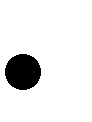 стандарт среднего общего образования по ОБЖ на базовом уровне;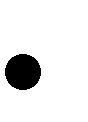 стандарт среднего общего образования по ОБЖ на профильном уровне;методические рекомендации по организации образовательного процесса в общеобразовательных учреждениях по курсу «Основы безопасности жизнедеятельности» за счет времени вариативной части базисного учебного плана (письмо Департамента государственной политики и нормативно-правового регулирования в сфере образования Минобрнауки России от 27 апреля  № 03-898);примерные программы по ОБЖ для основного общего образования;комплексная программа под общей редакцией А.Т. Смирнова «Основы безопасности жизнедеятельности»: для учащихся 5-11 классов общеобразовательных учреждений / А.Т. Смирнов, – Москва, «Просвещение», 2014):примерные программы по ОБЖ среднего общего образования на базовом уровне;примерные программы по ОБЖ среднего общего образования на профильном уровне.В-третьих, анализируется содержание курса ОБЖ на ступенях основного общего и среднего общего образования с целью определения полного объема информации, которая будет использована для составления конкурсных заданий.Только после такой предварительной процедуры специалисты приступают к самому трудоемкому этапу подготовки методической базы школьного этапа Олимпиады – разработке конкурсных заданий теоретического и практического туров.Председатель предметно-методической комиссии раздает поручения по разработке заданий специалистам и назначает сроки выполнения этого поручения. Для новой Олимпиады  разрабатываются оригинальные, новые по содержанию задания.После создания массива Олимпиадных заданий предметно-методическая комиссия приступает к процедуре корректировки и уточнения критериев и показателей оценки их выполнения Разработка заданий завершается их экспертизой. Оценка качества конкурсных заданий должна быть проведена не менее чем тремя специалистами.На основе разработанной документации рабочая группа предметно-методической комиссии готовит информационные и методические материалы для рассылки в образовательные организации для информирования участников Олимпиады. Кроме того, предметно-методическая комиссия пересылает организаторам школьного этапа Олимпиады документацию с перечнем необходимого оснащения, оборудования и объектов, необходимых для проведения Олимпиады.Порядок организации и проведения школьного этапа Олимпиады по ОБЖ.Школьный этап всероссийской олимпиады школьников проводится в два тура (приказ Департамента образования города Севастополя № 921 от 12.09.16 «О проведении школьного этапа всероссийской олимпиады школьников в 2016–2017 учебном году»)28.10.16 –  теоретический тур (время на выполнение заданий – 45 мин)29.10.16 – практический тур (45 минут)В школьном этапе всероссийской олимпиады школьников по ОБЖ на добровольной основе принимают индивидуальное участие обучающиеся 5–11 классов организаций, осуществляющих образовательную деятельность по образовательным программам основного общего и среднего общего образования. Участники школьного этапа делятся на 4 возрастные группы:первая возрастная группа – обучающиеся 5–6 классов;вторая возрастная группа – обучающиеся 7–8 классов;третья возрастная группа – обучающиеся 9 классов;четвёртая возрастная группа – обучающиеся 10–11 классов.Каждый участник школьного этапа Олимпиады регистрируются самостоятельно через сеть «Интернет» (приказ Департамента образования № 921 от 12.09.16).Участники вправе выполнять Олимпиадные задания, разработанные для более старших классов (возрастных групп) по отношению к тем, в которых они проходят обучение. В случае их прохождения на последующие этапы Олимпиады, данные участники выполняют Олимпиадные задания, разработанные для класса (возрастной группы), который они выбрали на школьном этапе Олимпиады.Департамент образования города Севастополя как организатор школьного этапа всероссийской олимпиады школьников:формирует состав муниципальной (региональной) предметно-методической комиссии по ОБЖ и утверждают её состав;заблаговременно информирует руководителей организаций, осуществляющих образовательную деятельность по образовательным программам основного общего и среднего общего образования, обучающихся и их родителей (законных представителей) о сроках и местах проведения школьного этапа Олимпиады, а также о Порядке, утверждённом приказом Минобрнауки России от 18 ноября . № 1252 (с изменениями и дополнениями) и настоящих требований;утверждает квоты победителей и призёров школьного этапа Олимпиады;утверждает результаты школьного этапа Олимпиады (рейтинг победителей и рейтинг призёров школьного этапа Олимпиады).Руководители общеобразовательных учреждений:назначает приказом по общеобразовательному учреждению ответственных за организацию и проведение школьного этапа всероссийской олимпиады школьников, за приём и распечатку Олимпиадных заданий с определением персональной ответственности за конфиденциальность информации;утверждает состав Жюри и апелляционной комиссии;организовывает сбор заявлений родителей (законных представителей) обучающихся, желающих принять участие в Олимпиаде, об ознакомлении с Порядком и согласии на сбор, хранение, использование, распространение (передачу) и публикацию персональных данных своих несовершеннолетних детей, а также их Олимпиадных работ, в том числе в информационно-телекоммуникационной сети «Интернет». Папка с заявлениями хранится в общеобразовательном учреждении;обеспечивает организацию и проведение школьного этапа Олимпиады в соответствии с утверждёнными организатором школьного этапа Олимпиады требованиями к проведению школьного этапа Олимпиады по ОБЖ, Порядком проведения и действующими на момент проведения Олимпиады санитарно-эпидемиологическими требованиями к условиям и организации обучения в организациях, осуществляющих образовательную деятельность образовательным программам основного общего и среднего общего образования;обеспечивает своевременную регистрацию участников школьного этапа;обеспечивает тиражирование заданий;осуществляет кодирование (обезличивание) Олимпиадных работ участников школьного этапа Олимпиады;обеспечивает награждение участников;контролирует своевременную подачу отчёта о проведении школьного этапа;несёт ответственность за жизнь и здоровье участников Олимпиады во время проведения школьного этапа Олимпиады.Муниципальная (региональная) предметно-методическая комиссия по ОБЖ:разрабатывает требования к организации и проведению школьного этапа Олимпиады с учётом методических рекомендаций, подготовленных центральной предметно-методической комиссией по ОБЖ;составляет Олимпиадные задания на основе содержания образовательных программ основного общего и среднего общего образования углублённого уровня и соответствующей направленности (профиля), формирует из них комплекты заданий для школьного этапа Олимпиады с учётом методических рекомендаций, подготовленных центральной предметно-методической комиссией по ОБЖ;обеспечивает хранение Олимпиадных заданий для школьного этапа Олимпиады до их передачи организатору школьного этапа Олимпиады, несет установленную законодательством Российской Федерации ответственность за их конфиденциальность.Составы муниципальных предметно-методических комиссий Олимпиады формируются из числа педагогических, научных, научно-педагогических работников.Подготовка материальной базы школьного этапа Олимпиады.Для проведения всех мероприятий школьного этапа Олимпиады необходима соответствующая материальная база.Для торжественного открытия и закрытия Олимпиады требуется актовый зал или другое помещение образовательной организации, способное вместить всех участников, членов Жюри, представителей Оргкомитета и гостей.Материальная база конкурсных мероприятий школьного этапа Олимпиады включает в себя элементы необходимые для проведения двух туров:а) первый тур – теоретический, определяющий уровень теоретической подготовки участников Олимпиады;б) второй тур – практический, определяющий:уровень подготовленности участников Олимпиады в выполнении приемов оказания первой медицинской помощи;уровень подготовленности участников Олимпиады по выживанию в условиях природной среды, по действиям в чрезвычайных ситуациях природного и техногенного характера, а также по основам военной службы.Первый теоретический тур необходимо проводить в помещениях, обеспечивающих комфортные условия для участников Олимпиады: тишина, чистота, свежий воздух, достаточная освещенность рабочих мест, температура 20-22 оС, влажность 40-60%. В качестве помещений для первого тура целесообразно использовать школьные кабинеты.Расчет числа аудиторий определяется числом участников и посадочных мест в аудиториях. Лучше всего подходят учебные аудитории способные вместить не менее 25-30 учащихся. Каждому участнику должен быть предоставлен отдельный стол или парта.Участники разных возрастных групп должны выполнять задания конкурса в разных аудиториях. В помещении (аудитории) и около него должно быть не менее чем по 1 дежурному.Второй практический тур школьного этапа рекомендуется проводить только для участников второй, третьей и четвёртой возрастных групп. Практические задания выполняются на заранее спланированном организаторами Олимпиады участке местности, а если климатические и погодные условий не позволяют, то в специализированных помещениях: кабинетах ОБЖ, спортивных залах, тирах. Расчет числа таких помещений определяется числом участников. Кроме того, в них должны находиться члены Жюри (судьи) и дежурные (не менее 2 человек). Для проведения практического тура, в каждом помещении, где выполняются Олимпиадные задания по выполнению приемов оказания первой помощи пострадавшим организаторам необходимо предусмотреть следующее оборудование:– роботы-тренажеры, позволяющие объективно оценивать правильность выполнения заданий по оказанию первой помощи при артериальных кровотечениях, коме, клинической смерти, переломе конечностей, попадании инородного тела в дыхательные пути, кровоостанавливающий жгут, транспортная шина, косынка, перевязочный материал, носилки, гипотермический пакет, таблетки анальгина (муляж), бутылка с водой. При отсутствии роботов-тренажеров на школьном этапе Олимпиады допускается наложение повязок и проведение иммобилизации конечностей на статистах;– при выполнении Олимпиадных заданий по выживанию в условиях природной среды, где предполагается индивидуальное преодоление участниками препятствий в экстремальной ситуации все участники должны иметь, спортивную одежду и обувь, компас, часы;– при выполнении Олимпиадных заданий по действиям в чрезвычайных ситуациях природного и техногенного характера организаторам необходимо предусмотреть: фильтрующие противогазы марок ГП-5, ГП-7 или их модификации; защитные костюмы ОЗК (Л-1); комплекты одежды и снаряжения пожарного разного роста с учётом возраста и количества участников; противень (длиной  и шириной , высота борта  со средствами имитирующими процесс горения); огнетушитель воздушно-пенный, порошковый, углекислотный и ранцевый; спасательный круг; спасательный «конец Александрова».Олимпиадные задания по основам военной службы выполняются только участниками из состава старшей возрастной группы, учащимися 10–11 классов. Для их выполнения необходимо предусмотреть: муляжи гранат РГД-5 и Ф-1, модели массогабаритные автоматов Калашникова (АКМ, АК-74) для проведения конкурса по их неполной разборке и сборке, магазин и патроны для его снаряжения, пневматические винтовки и пули к ним для выполнения стрельбы, мишени, тир (место для стрельбы, электронный тир).Приведенный перечень средств оснащения для проведения практического тура школьного этапа Олимпиады может быть изменен в зависимости от места его проведения и содержания Олимпиадных заданий.Все участники практического тура должны иметь: допуск, заверенный медицинским работником; спортивную форму одежды в соответствии с погодными условиями. При выполнении практических заданий участниками, где это необходимо, помощниками судей организуется страховка.Использование участниками Олимпиады справочных материалов, средств связи и электронно-вычислительной техники во время Олимпиады не допускается.В месте проведения практического тура предусматриваются (в случае необходимости) мероприятия по оказанию медицинской помощи, транспортировке пострадавших в лечебные учреждения. Медицинские работники, обслуживающие полевой тур, должны быть обеспечены ясно видимыми отличительными знаками.Подготовка Олимпиадных заданий теоретического тура школьного этапа Олимпиады Олимпиадные задания теоретического тура школьного этапа Олимпиады состоят из двух частей:а) первая часть – теоретическая, где участники выполняют теоретические задания в форме письменного ответа на вопросы (тесты открытого типа);б) вторая часть – тестирование (тесты закрытого типа).В теоретическом туре школьного этапа Олимпиады муниципальная (региональная) предметно-методическая комиссия разрабатывает задание, состоящее не менее чем из 3 вопросов (тестов открытого типа), а также не менее 15 заданий в форме тестов закрытого типа, раскрывающих обязательное базовое содержание образовательной области и требования к уровню подготовки выпускников основной и средней школы по ОБЖ, при этом уровень их сложности определяется т. о., чтобы, на их решение участник смог  затратить в общей сложности не более 45 минут.При составлении Олимпиадных заданий необходимо учитывать реальный уровень знаний испытуемых, поэтому предметно-методической комиссии муниципального этапа Олимпиады необходимо подготовить задания отдельно для участников 4-х возрастных групп.Олимпиадные задания теоретического тура должны отвечать следующим общим требованиям:а) вопросы задания должны быть сформулированы ясно и четко, и способствовать формулированию правильного ответа, не допускать двусмысленного толкования;б) вопросы задания должны быть построены по принципам: «как читается задание легко, так и понимается легко», «время, выделенное на выполнение задания, должно быть потрачено на поиск ответа, а не на понимание условия вопроса»;в) при любом варианте ответа вопрос не должен принимать неопределенное значение, т.е. высказывательная форма условия должна всегда принимать значение «истина» или «ложь» при любом допустимом значении ответа. При изменении допустимых условий вопроса задания, правильный ответ никогда не должен стать неправильным;г) задания следует разнообразить по форме и содержанию, при этом около 80% заданий следует ориентировать на уровень теоретических знаний, установленный программно-методическими материалами, в которых раскрывается обязательное базовое содержание образовательной области и требования к уровню подготовки выпускников основной и средней школы по ОБЖ;д) при разработке ситуационных задач, включаемых в вопросы исключить не информативность их содержания для поиска ответа, а также возможные противоречия: между содержанием условия ситуационной задачи и содержанием требуемого ответа; между образным мышлением участников и содержанием некоторых позиций алгоритмов; между содержанием условия ситуации и имеющимися у участников общеучебными навыками.е) в заданиях теоретического тура для обучаемых на ступени основного общего образования должны быть представлены следующие тематические направления:«Обеспечение личной безопасности в повседневной жизни»: основы здорового образа жизни; безопасность на улицах и дорогах (в части, касающейся пешеходов и велосипедистов); безопасность в бытовой среде (основные правила пользования бытовыми приборами и инструментами, средствами бытовой химии, персональными компьютерами и др.); безопасность в природной среде; безопасность на водоемах; безопасность в социальной среде (в криминогенных ситуациях и при террористических актах);«Обеспечение личной безопасности в чрезвычайных ситуациях»: пожарная безопасность и правила поведения при пожаре; безопасность в чрезвычайных ситуациях природного и техногенного характера; использование индивидуальных средств защиты; действия по сигналу «Внимание Всем!» и при эвакуации.ж) в заданиях теоретического тура для обучаемых на ступени среднего общего образования должны быть представлены следующие тематические направления:«Обеспечение личной безопасности в повседневной жизни и в чрезвычайных ситуациях»: основы здорового образа жизни; безопасность на улицах и дорогах; безопасность в бытовой среде; безопасность в природной среде; безопасность на водоемах; безопасность в социальной среде (безопасность при террористических актах, возникновении региональных и локальных вооруженных конфликтах и массовых беспорядках); пожарная безопасность и правила поведения при пожаре; безопасность в чрезвычайных ситуациях природного и техногенного характера;«Государственная система обеспечения безопасности населения»: единая государственная система предупреждения и ликвидации чрезвычайных ситуаций и система гражданской обороны; безопасность и защита от опасностей, возникающих при ведении военных действий или вследствие этих действий; мероприятия по защите населения от чрезвычайных ситуаций мирного и военного времени; государственные службы по охране здоровья и обеспечению безопасности граждан; правовые основы организации обеспечения безопасности и защиты населения;«Основы обороны государства и воинская обязанность»: вопросы государственного и военного  строительства Российской Федерации (военные, политические и экономические основы военной доктрины Российской Федерации, вооруженные силы России в структуре государственных институтов); военно-историческая подготовка (военные реформы в истории российского государства, дни воинской славы в истории России); военно-правовая под- готовка (правовые основы защиты государства и военной службы, воинская обязанность и подготовка граждан к военной службе, правовой статус военнослужащего, прохождение военной службы, воинская дисциплина); государственная и военная символика Вооруженных Сил Российской Федерации.При разработке тестовых заданий необходимо исходить из следующих требований:а) в тестовые задания целесообразно включать известные в теории и практике обучения виды тестов:с выбором правильного ответа, когда в тесте присутствуют готовые ответы на выбор;на установление соответствия, в котором элементы одного множества требуется поставить в соответствие элементам другого множества;на установление правильной последовательности, где требуется установить правильную последовательность действий, шагов, операций и др.тесты выбора, когда маскируется правильный ответ;б) при составлении тестов можно использовались тестовые задания различных видов: словесные, знаковые, числовые, зрительно-пространственные (схемы, рисунки, графики, таблицы и др.)в) при составлении заданий следует оптимизировать содержание тестов: минимумом числа заданий, за короткое время, быстро, объективно и с наименьшими затратами измерить знания как можно большего числа учащихся. Тесты должны состоять из минимального количества заданий, достаточных для полного определения уровня подготовки (обучения).Подготовка Олимпиадных заданий практического тура школьного этапа Олимпиады.Олимпиадные задания практического тура школьного этапа Олимпиады должны дать возможность выявить и оценить:уровень подготовленности участников Олимпиады в выполнении приемов оказания первой медицинской помощи;уровень подготовленности участников Олимпиады по выживанию в условиях природной среды, по действиям в чрезвычайных ситуациях природного и техногенного характера, а также по основам военной службы.В практическом туре предметно-методической комиссии необходимо разработать не менее 4-х заданий по вопросам:Для участников второй, третьей и четвёртой возрастных групп:оказания первой помощи пострадавшим;выживания в условиях природной среды;действия в чрезвычайных ситуациях техногенного характера;по основам военной службы (только для учащихся четвёртой возрастной группы).Олимпиадные задания практического тура по выполнению приемов оказания первой помощи должны отвечать следующим общим требованиям:а) задания по выполнению приемов оказания первой помощи следует ориентировать на уровень практических умений и навыков, установленных программно-методическими документами отдельно для обучающихся на ступени основного общего и среднего общего образования.б) в заданиях могут быть представлены следующие тематические линии:первая помощь пострадавшим при отморожениях;первая помощь при тепловых и солнечных ударах;первая помощь пострадавшим при химических и термических ожогах; первая помощь пострадавшим при поражениях электрическим током; первая помощь пострадавшим при кровотечениях;первая помощь пострадавшим при ушибах, вывихах, растяжениях;первая помощь пострадавшим при переломах;проведение реанимационных мероприятий.Олимпиадные задания практического тура по выживанию в условиях природной среды, по действиям в чрезвычайных ситуациях природного и техногенного характера, а также по основам военной службы должны отвечать следующим общим требованиям:а) в Олимпиадные задания по выживанию в условиях природной среды в зависимости от места проведения тура могут быть включены общие для участников всех возрастных групп задания:по ориентированию на местности (определение сторон горизонта или азимута на объект; движение по азимуту; движение в заданном направлении; движение по легенде; движение по обозначенному маршруту);по организации жизнеобеспечения в условиях вынужденного автономного существования: укладка рюкзака; добывание огня без спичек; разжигание костра, кипячение воды (пережигание нити); распознавание съедобных и ядовитых растений и грибов;  подача сигналов бедствия;по преодолению препятствий с использованием специального страховочного снаряжения (переправа по горизонтальной веревке; переправа по горизонтальному бревну; переправа по наклонному бревну; переправа по качающимся перекладинам; движение по подвесному бревну; преодоление этапов «Бабочка», «Паутина», «Ромб»; преодоление заболоченного участка по кочкам с помощью жердей; движение по узкому лазу;б) в Олимпиадные задания по действиям в чрезвычайных ситуациях природного и техногенного характера в зависимости от места проведения тура могут быть включены общие для участников средней и старшей возрастной групп задания: решение пожарно-тактической задачи; преодоление зоны радиоактивного заражения; действия в районе аварии с утечкой аварийно-химических опасных веществ; по применению средств индивидуальной и коллективной защиты; действия по спасению утопающего с помощью спасательного круга или «конца Александрова»; передвижение по местности с соблюдением правил дорожного движения и др.;в) в Олимпиадные задания по основам военной службы в зависимости от места проведения тура включаются задания только для обучающихся на ступени среднего общего образования: элементы строевой и начальной военной подготовки: неполная разборка и сборка МГМ автомата (АКМ, АК-74); снаряжение магазина автомата патронами; метание гранаты с места; выполнение строевых приемов в движении в строю и на месте; стрельба из пневматического оружия и др.Порядок оценивания результатов Олимпиадных заданий школьного этапа.Система и методика оценивания Олимпиадных заданий должна позволять объективно выявить реальный уровень подготовки участников школьного этапа Олимпиады.С учетом этого, при разработке методики оценивания Олимпиадных заданий предметно-методическим комиссии муниципального этапа Олимпиады должны:– по всем теоретическим и практическим заданиям начисление баллов производить целыми, а не дробными числами, уйдя от ошибок, т.к. дробные числа только увеличат их вероятность, при этом общий результат будет получен в целых числах, что упростит подсчет баллов всех участников;– размер максимальных баллов за задания теоретического тура установить в зависимости от уровня сложности задания, за задания одного уровня сложности начислять одинаковый максимальный балл;– отказаться от подсчета баллов по секциям или этапов как внутри туров, так и по турам в целом, выводя среднее арифметическое. Не делить набранные участником баллы ни на 2, ни на какое другое число, поскольку может получиться дробное число, а это увеличит время оценки результатов;– общий результат оценивать путем простого сложения баллов, полученных участниками за каждое теоретическое и практическое задание.Признать целесообразным общую максимальную оценку по итогам выполнения заданий определить не более 200 баллов (теоретический тур не более 100 баллов, практический тур не более 100 баллов).Например, при наличии 3 вопросов и 15 тестовых заданий, если оценивать выполнение каждого теоретического вопроса максимальной оценкой не более 20 баллов, а всех тестовых заданий закрытого типа не более 40 баллов, общий балл по теоретическому туру составит не более 100 баллов. Оценивая выполнение практических заданий по оказанию первой помощи пострадавшим максимальной оценкой не более 40 баллов; практических заданий по выживанию в условиях природной среды, по действиям в чрезвычайных ситуациях техногенного характера, по основам военной службы максимальной оценкой не более 20 баллов, получим общий балл по практическому туру – 100 баллов.Таким образом, для обучающихся на ступени среднего общего образования(четвёртая возрастная группа) максимальный результат составит 200 баллов.Для участников первой возрастной группы при оценке результатов выполнения заданий можно удвоить максимальный оценочный балл. В этом случае максимальный результат составит 200 баллов.Для участников второй и третьей возрастной группы можно добавить одно задание, например по оказанию первой помощи пострадавшим, что позволит определить максимальный результат также в 200 баллов.Процедура анализа Олимпиадных заданий и их решенийАнализ Олимпиадных заданий и их решений проводится после их проверки в отведённое программой проведения школьного этапа время. На процедуре анализа Олимпиадных заданий и их решений могут присутствовать все участники Олимпиады. По запросу участника Олимпиады осуществляется показ выполненных им Олимпиадных заданий. Показ работ проводится в очной форме, на него допускаются только участники Олимпиады (без родителей или других законных представителей). В случае не согласия участника с оценками Жюри, он имеет право подать апелляцию.Порядок рассмотрения апелляции по результатам проверки заданийАпелляция участников Олимпиады рассматривается членами Жюри (апелляционная комиссия) в составе не менее 3-х человек.Для проведения апелляции участник Олимпиады подаёт письменное заявление по установленной форме. При рассмотрении апелляции присутствует только участник Олимпиады, подавший заявление, имеющий при себе документ, удостоверяющий личность.По результатам рассмотрения апелляции Жюри принимает одно из следующих решений:– об отклонении апелляции и сохранении выставленных баллов;– об удовлетворении апелляции и корректировке баллов.Проведение апелляции оформляется протоколами, которые подписываются членами Жюри и передаются председателю Жюри для внесения соответствующих изменений в протокол и отчётную документацию. Документами по проведению апелляции являются: письменные заявления об апелляциях участников Олимпиады; журнал (листы) регистрации апелляций; протоколы и видеозапись проведении апелляции.Использование литературы и Интернет-ресурсов при подготовке к Олимпиаде.При подготовке участников к школьному этапу Олимпиады целесообразно использовать следующие учебники:В целом для преподавания учебного предмета ОБЖ рекомендуется использовать любое учебное пособие, включенное в Федеральный перечень учебников, учебно- методических и методических изданий, рекомендованных (допущенных) Минобрнауки России к использованию в образовательных учреждениях.В процессе подготовки к Олимпиаде идет поиск и Интернет-ресурсов поддерживающих вопросы методической работы учителя по ОБЖ, разработки содержания и степени сложности теоретических и практических Олимпиадных заданий. К таким Интернет-ресурсам можно отнести:1. http://window.edu.ru/ единое окно доступа к образовательным ресурсам (информация о подготовке к урокам, стандарты образования, информация о новых учебниках и учебных п особиях).2. http://www.obzh.info информационный веб-сайт (обучение и воспитание основам безопасности жизнедеятельности).3. http://www.1september.ru веб-сайт «Объединение педагогических изданий «Первое сентября» (статьи по основам безопасности жизнедеятельности в свободном доступе, имеется также архив статей).4. http://www.school-obz.org/ - информационно-методическое издание по ОБЖ5. http://teachpro.ru/course2d.aspx?idc=12090&cr=2  Обучение через Интернет6. http://www.km-school.ru/ Мультипортал компании «Кирилл и Мефодий»7. http://www.eidos.ru Сайт центра дистанционного обучения «Эйдос»8. http://www.informic.narod.ru/obg.html Сайт учителя информатики, технологии и ОБЖ Разумова Виктора Николаевича9. http://sverdlovsk-school8.nm.ru/docobgd.htm Для учителя ОБЖД10. http://kchs.tomsk.gov.ru/azbuka_bez.htm  Сайт  Учебно-методического  Цента  ГУ  МЧС России по Томской области11. http://www.novgorod.fio.ru/projects/Project1583/index.htm Первые шаги граждан в чрезвычайных ситуациях (памятка о правилах поведения граждан в чрезвычайных ситуациях)12. http://kombat.com.ua/stat.html Статьи по выживанию в различных экстремальных условиях13. http://www.spas-extreme.ru/ Портал детской безопасности14. http://www.novgorod.fio.ru/projects/Project1132/index.htm Автономное существование в природе – детям15. http://www.moskids.ru/ru/training_games/your_safety/?id18=20741&i18=2 Портал для малышей города Москвы (твоя безопасность)17. http://www.ssga.ru/AllMetodMaterial/metod_mat_for_ioot/metodichki/bgd/oglavlenie_1.ht ml Электронный учебник по безопасности жизнедеятельности (можно испо льзовать при изучении отдельных тем в старших классах)18. info@russmag.ru Журнал ОБЖ. Основы безопасности жизни19. www.rosolymp.ru. Всероссийская Олимпиада школьников, в т.ч. по основам безопасности жизнедеятельностиКроме вышеперечисленных можно использовать официальные сайты Минобороны РФ, МЧС России, МВД РФ и других государственных министерств и ведомств.Требования к проведению школьного этапа всероссийской олимпиады школьников по обществознанию в 2016–2017 учебном годуОбщая характеристика школьного этапа всероссийской олимпиады школьников по обществознаниюУчастниками школьного этапа Олимпиады по обществознанию могут быть на добровольной основе все учащиеся 5-11 классов организаций, осуществляющих образовательную деятельность по образовательным программам основного общего и среднего общего образования.Участники школьного этапа вправе выполнять Олимпиадные задания, разработанные для более старших классов по отношению к тем, в которых они проходят обучение. В случае прохождения на следующие этапы Олимпиады данные участники выполняют задания Олимпиады, разработанные для класса, который они выбрали на школьном этапе Олимпиады.Регламент проведения школьного этапа всероссийской олимпиады школьников по обществознаниюШкольный этап Олимпиады проводиться в один тур.Общие организационные вопросы школьного этапа ОлимпиадыДля проведения этого этапа Олимпиады создаются Оргкомитет и Жюри школьного этапа Олимпиады. Оргкомитет школьного этапа Олимпиады руководствуется требованиями к проведению Олимпиады, разработанными муниципальной (региональной) предметно-методической комиссией с учетом методических рекомендаций центральной предметно-методической комиссии Олимпиады.Жюри школьного этапа Олимпиады осуществляет проверку выполненных Олимпиадных заданий указанного этапа Олимпиады. Формирует и утверждает состав Жюри организатор школьного этапа Олимпиады.Содержание и типология заданийПри подготовке заданий школьного этапа Олимпиады предметно-методическими комиссией были учтены требования  ФГОС – проверка универсальных учебных действий. Задания для каждой параллели участников Олимпиады моделировались по принципу расширения изученного материала.Для 5 класса задания составлены с учетом материала по обществознанию, пройденного в первой четверти и материалов, пройденных в курсе «Окружающий мир» в 4 классе. Задания для 6 класса основываются на материалах, пройденных в 5 классе и в начале 6 класса.Задания для 7 класса основываются на материалах, пройденных в 6 классе и в начале 7 класса.Задания для 8 класса основываются на материалах, пройденных в 7 классе и в начале 8 класса.Задания для 9 класса основываются на материалах, пройденных в 8 классе и в начале 9 класса.Задания для 10-11 класса должны включать задачи по всему основному школьному курсу обществознания (см. Федеральный компонент ГОС и ФГОС). Основные типы Олимпиадных заданий.Задания с выбором ответа: выбор одного из нескольких вариантов, множественный выбор, принцип образования рядов, заполнение пропуска в ряду, определение лишнего в ряду.Классификация событий, понятий, явлений, дат: определение правильности и ошибочности утверждений («Да» или «нет»? Если вы согласны с утверждением, напишите «Да», если не согласны – «Нет»); установление соответствия.Работа с обществоведческими терминами: определение обществоведческого термина на основе известных высказываний; лингвистический конструктор (определение термина и составление его характеристики из предложенных слов и словосочетаний); закончите определения;обществоведческий кроссворд.Работа с иллюстративным рядом: задания культурологической тематики в Олимпиадах по обществознанию, работа с картой.Работа со схемами: составление схемы отношений обществоведческих понятий: заполнение пропусков в предложенных схемах, работа с диаграммой.Работа с текстовыми и другими источниками социальной информации: анализ обществоведческого текста, заполнение пропусков в обществоведческом тексте, составление плана ответа, аргументация выбранной позиции. Обществоведческие задачи: правовая задача, экономическая задача.Система оценивания Олимпиадных заданийПредлагается считать, что весь комплект заданий на школьном этапе может оцениваться, исходя из максимального числа баллов – 100. При этом различные задания должны приносить участнику разное количество баллов в зависимости от их сложности и от класса (5–6 классы: 60 баллов; 7–8 классы: 80 баллов; 9–11 классы: 100 баллов)Целесообразно исходить из позиции: один элемент ответа – 1 балл. В случае, если позиция ответа представляется сложной, ее оценивание может быть вариативно. Например:полностью верный ответ – 3 баллачастично верный ответ, в котором отсутствует один-два элемента ответа – 2 баллаответ, содержащий только один-два требуемых элемента ответа – 1 балл неверный ответ – 0 баллов.Среди особенностей предмета «Обществознание» следует отметить дискуссионность в содержании и подаче материала, требующей учета возможности и целесообразности высказывания участниками Олимпиады собственной позиции, которая может расходиться с взглядами членов Жюри при оценивании части заданий. В том случае, когда высказанная участником позиция не выходит за рамки научных представлений и общепризнанных моральных норм, она должна восприниматься с уважением, и должны оцениваться уровень ее подачи, научность и грамотность приведения аргументов и др. Следовательно, необходимо принимать как правильные ответы такие из них, которые даны не по предложенному эталону, сформулированы иначе, но верны по сути. Поэтому критерии оценивания могут корректироваться и уточняться в ходе собственно проверки работ участников Олимпиады.Жюри школьного этапа Олимпиады следует руководствоваться критериями проверки и оценивания выполненных заданий:– гибкими (необходимо учитывать возможность различных путей и способов решения);– дифференцированными (несмотря на различие в способах решения, следует выделить его инвариантные этапы или компоненты и оценивать выполненное задание не по принципу «все или ничего», а пропорционально степени завершенности и правильности решения);– обозначенными (следует четко указать, за какую часть/уровень/степень решения сколько баллов начисляется участнику).Согласно методическим рекомендациям Жюри школьного этапа рекомендовано при оценивании Олимпиадных работ каждую из них проверять двум членам Жюри с последующим подключением дополнительного члена Жюри (председателя) при значительном расхождении оценок тех, кто первоначально проверил работу.Материально-техническое обеспечение школьного этапа всероссийской олимпиады школьников по обществознанию включает:– помещения, в которых участники при выполнении заданий могли бы сидеть по одному за партой; помещение для проверки работ;– оргтехнику (компьютер, принтер, копир) и бумагу для распечатки заданий;– распечатанный комплект заданий для каждого участника;– листы для черновиков.Участники должны иметь собственные авторучки, а также (при необходимости) линейки. Оргкомитету рекомендуется иметь для участников запасные авторучки.Требования к организации и проведению школьного этапа всероссийской олимпиады школьников по праву в 2016–2017 учебном годуФорма и порядок проведения школьного этапа всероссийской олимпиады  школьников по правуУчастниками школьного этапа Олимпиады по праву могут быть на добровольной основе учащиеся 9–11-х классов образовательного учреждения Рекомендуемое время, которое должно отводиться на выполнение учащимися заданий школьного этапа Олимпиады, составляет:для учащихся 9 классов – 1 астрономический час;для учащихся 10–11 классов – 1,5 астрономических часа.Материально-техническое обеспечение проведения школьного этапа всероссийской олимпиады школьников по правуЗадания каждой возрастной параллели составляются в одном варианте, поэтому участники должны сидеть по одному за столом (партой).Для каждого участника этапа необходимо подготовить распечатанный комплект заданий.Для выполнения заданий учащиеся обеспечиваются проштампованными школьными тетрадными листами или листами формата A4 в количестве, которое определит предметно-методическая комиссия, формировавшая Олимпиадные задания этапа, либо задания выполняются на самих бланках с заданиями.Участники этапов должны быть обеспечены листами для черновиков.Участники должны иметь собственные авторучки с синими или фиолетовыми чернилами. Оргкомитету рекомендуется иметь для участников запасные авторучки того же цвета.Перечень справочных материалов, средств связи и электронновычислительной техники, разрешенных к использованию во время проведения школьного этапа всероссийской олимпиады школьниковУчастник может взять с собой в аудиторию письменные принадлежности, прохладительные напитки, шоколад, необходимые медикаменты.Учащимся запрещается проносить в аудиторию бумагу, справочные материалы (справочники, учебники и т.п.), пейджеры, мобильные телефоны, диктофоны, плейеры и любые другие технические средства.Факт обнаружения у учащегося при выполнении им заданий Олимпиады любых справочных материалов или технических средств должен являться согласно требованиям к проведению школьного этапа Олимпиады достаточным основанием для применения Жюри в отношении учащегося меры ответственности в виде снятия с оценивания его работы и отстранения учащегося от выполнения заданий Олимпиады.Содержание и типология заданий школьного этапа всероссийской олимпиады школьников по правуСодержание заданий школьного этапа всероссийской олимпиады школьников по праву определяется Федеральным компонентом государственного стандарта основного общего и среднего (полного) общего образования по праву (приказ Минобразования России от 5 марта . №1089 с изменениями и дополнениями).При подготовке обучающихся к выполнению заданий необходимо учитывать принципиальные установки учебного стандарта нового поколения, который готовится для внедрения в образовательные учреждения РФ.  Олимпиада по праву является предметной и проводится «по заданиям, основанным на содержании образовательным программ основного общего и среднего общего образования углубленного уровня и соответствующей направленности (профиля)»С учетом особенностей требований к Олимпиадным задания, которые в своей совокупности отличаются от традиционных форм контроля, текущей и итоговой аттестации учащихся в них должны найти отражение:нормативные требования к уровню подготовленности учащихся по предмету;творческий характер соревнований;общая культура участников, их эрудированность.Типы и образцы Олимпиадных заданийНаиболее распространенными типами заданий Олимпиады по праву являются: определение правильности или ошибочности утверждений («да» – «нет»); выбор одного правильного из предложенных вариантов ответа; установление соответствия; задания по работе с правовыми понятиями; правовые задачи. Проверка и система оценивания Олимпиадных заданийПри оценивании Олимпиадных работ рекомендуется каждую из них проверять двум членам Жюри с последующим подключением дополнительного члена Жюри (председателя) при значительном расхождении оценок тех, кто проверил работу. Это особенно важно при обращении к творческим заданиям, требующим развернутого текста.Требования к организации и проведению школьного этапа всероссийской олимпиады школьников по русскому языку в 2016–2017 учебном годуСодержаниеВводная часть Принципы составления заданий и формирования комплектов Олимпиадных заданий для школьного этапа. Цели школьного этапа Олимпиады по русскому языку. Общие требования к разработке заданий без учёта возрастных групп. Описание подходов к разработке заданий школьного этапа для различных возрастных групп. Типы заданий. Методика оценивания выполненных Олимпиадных заданий. Описание необходимого материально-технического обеспечения для выполнения Олимпиадных заданий. Перечень справочных материалов, средств связи и электронно-вычислительной техники, разрешённых к использованию во время проведения Олимпиады. Список литературы, Интернет-ресурсов и других источников для использования при составлении заданий школьного этапа. Описание специфики Олимпиады для разработки требований к проведению школьного этапа Олимпиады по русскому языку в субъектах Российской Федерации. Вводная часть Настоящие требования составлены в соответствии с методическими рекомендациями, подготовленными Центральной предметно-методической комиссией по русскому языку (Протокол № 3 от 25 мая .) на основании «Порядка проведения Всероссийской олимпиады школьников», утверждённого приказом Министерства образования и науки Российской Федерации от 18 ноября . № 1252 (с изменениями от 17 марта 2015 года (Приказ Министерства образования и науки РФ № 249), от 17 декабря 2015 года (Приказ Министерства образования и науки РФ №1488)). Принципы составления Олимпиадных заданий и формирования комплектов Олимпиадных заданий для школьного этапа. Цели школьного этапа Олимпиады по русскому языку. Целями школьного этапа Олимпиады по русскому языку являются: стимулирование интереса учащихся к русскому языку; выявление учащихся, интересующихся русской филологией вообще и русским языком в частности; создание определённой интеллектуальной среды, способствующей сознательному и творческому отношению к процессу образования и самообразования; расширение возможностей оценки знаний, умений и навыков, полученных учащимися в школьном курсе русского языка; активизация творческих способностей учащихся; выявление учащихся, которые могут представлять своё учебное заведение на последующих этапах Олимпиады; популяризация русского языка как науки и школьного предмета. В основе подготовки к Олимпиадам должен лежать принцип системности и непрерывности: подготовка к интеллектуальным состязаниям должна быть непрерывным процессом, начинающимся ещё в начальной школе. Так, во втором и третьем классах можно проводить ежегодные школьные Олимпиады; учащиеся, занявшие призовые места, принимают участие в Олимпиадах параллели, когда от каждого класса выставляется команда победителей и призёров первого тура. Жюри анализирует работу каждого участника, определяет победителей и присваивает звания (номинации), например: «Лучший знаток русского языка», «Лучший филолог» и т. п. Сам факт участия и тем более победы в Олимпиаде может стать частью портфолио школьника по предмету. При переходе учащихся в среднее звено учителю-предметнику даются рекомендации для продолжения работы по развитию лингвистических способностей отдельных учеников. Всероссийская Олимпиада школьников проводится среди учащихся 4-11 классов. Участие в школьном этапе является добровольным, к выполнению заданий допускается любой школьник 4-11 класса независимо от оценки по предмету. Квоты на участие в школьном этапе Олимпиады не устанавливаются. При разработке заданий Олимпиады на школьном этапе и её проведении целесообразно разбить учащихся на следующие возрастные группы: 4 класс, 5–6 классы,7–8 классы,9 класс,10–11 классы.Следует обратить внимание, что вне зависимости от решения предметно-методических комиссий относительно количества возрастных групп подведение итогов следует проводить в каждой параллели отдельно. Учащиеся, победившие в школьной Олимпиаде и занявшие призовые места, по рекомендации учителей-словесников и членов Жюри принимают участие в отборочном туре в командную сборную для подготовки к дальнейшим этапам Олимпиады. Из состава этой сборной ежегодно формируется олимпийская «команда» для участия в Олимпиаде муниципального уровня. Особая роль в подготовке отводится учителю-предметнику или приглашённому преподавателю вуза/системы ДПО, который может стать руководителем такой школьной интеллектуальной команды. Подобная система работы позволяет создать многоступенчатую систему подготовки к Олимпиаде и сильную сборную команду в регионе. Руководитель имеет возможность организовать эффективное взаимодействие учащихся, накапливать традиции, сохранять преемственность. Общие требования к разработке заданий без учёта возрастных групп. При разработке заданий следует учитывать, что в целом участники Олимпиады должны продемонстрировать: знание фонетической системы русского языка; знание истории русского алфавита и основных этапов становления русской орфографии; знание семантической системы современного русского литературного языка, элементарную осведомлённость в происхождении слов и понимание закономерностей исторического развития лексического значения слова; знание русской фразеологии и умение анализировать функционирование фразеологизмов в художественном тексте; знание речевых норм русского языка и понимание их обусловленности языковой системой; навыки синхронного и диахронического морфемного и словообразовательного анализа; знание морфологической системы русского языка и навыки морфологического анализа слова; знание синтаксической системы русского языка и умение анализировать синтаксические явления повышенной сложности; элементарную осведомлённость в области истории русского языкознания; коммуникативные умения и навыки. Формулировки заданий должны быть чёткими, ясными, терминология должна соответствовать школьной программе. В задании должна подразумеваться или быть указана форма ответа (подчеркнуть…, обозначить графически, сформулировать… и т.д.), а в некоторых случаях и его объём (например, количество языковых единиц, необходимых для аргументации ответа). Если при проверке предполагается оценить какие-то отдельные стороны ответа, то они должны быть обозначены в задании в виде отдельного дополнительного вопроса или серии вопросов. Всё это необходимо для определения единых критериев оценки ответов. В большей степени задачам Олимпиады соответствуют задания, требующие развёрнутого ответа, демонстрирующего культуру письменной речи, способность учащихся последовательно и доказательно излагать свою точку зрения. Полный ответ на вопрос такого задания предполагает не только констатацию свойств языковой единицы (значение, образование, употребление), но и её комментарий (словообразовательный, стилистический, этимологический, историко-культурный, грамматический), умение соединить элементы ответа в единое законченное письменное высказывание. Задания, для выполнения которых необходима аргументация, включают формулировки (докажите…, «обоснуйте…, дайте мотивированный ответ…). Ответ-рассуждение демонстрирует навыки аргументирующей речи, позволяет участнику Олимпиады использовать свои знания и наблюдения в качестве доводов, подтверждающих излагаемую точку зрения. Не рекомендуется включать в комплекты школьного этапа задания, дословно дублирующие типовые упражнения из учебников, например: вставьте пропущенные буквы и знаки препинания, без дополнительных вопросов эвристического характера. Критерии, которым должны соответствовать задания школьного этапа: доступность: формулировка задания должна быть понятна учащемуся данного класса; если для задачи требуется введение новых научных терминов (не включённых в школьную программу), необходимо дать их толкование; однозначность: задание должно иметь единственно верный ответ, который может быть верифицирован посредством словарей или научной литературы; если задача предполагает поиск нескольких вариантов ответа или аргументацию разных точек зрения на поставленный вопрос, необходимо указать это в формулировке задания; уникальность: задания школьного этапа Олимпиады должны быть новыми, уникальными, не повторяющими материалы различных сборников задач или вопросы прошлых лет; эвристический / проблемный характер заданий: вопросы, поставленные перед участником Олимпиады, должны активизировать его творческую деятельность, подводить его к установлению ранее неизвестных ему лингвистических закономерностей; соответствие вопроса, ответа и критериев оценивания: в критериях оценивания должны быть учтены баллы за все поставленные в задании вопросы; не рекомендуются общие формулировки типа «приведите примеры» или «составьте предложения», поскольку за каждый пример необходимо предусматривать баллы. Следует точно указать количество требуемых единиц. Заголовок каждого комплекта заданий должен содержать: название Олимпиады; название региона; наименование этапа; учебный год; класс; таблица с баллами за каждое задание. Всероссийская Олимпиада школьников состоит из 4 этапов, поэтому при составлении заданий всеми комиссиями необходимо ориентироваться на единый формат проведения и типы заданий, чтобы благодаря преемственности этапов повышать эффективность всей Олимпиады. Не рекомендуется предлагать учащимся младших и средних классов принципиально иной формат, так как это неизбежно вызовет затруднения при их участии в других этапах Олимпиады в последующие годы. Описание подходов к разработке заданий школьного этапа для различных возрастных групп. Распределение заданий по темам может выглядеть следующим образом: фонетика (выявление специфики соотношения буква/звук, особенностей произношения и др.); словообразование (современное и историческое членение слова на словообразовательные единицы и определение способа словообразования); грамматика (разграничение грамматических форм слова, демонстрация умения давать слову морфологическую характеристику в зависимости от его синтаксической роли в предложении); лексикология и фразеология (определение лексического значения слов одной тематической группы; знание семантики готовых единиц русского языка – фразеологизмов); графика и орфография (определение причин ошибки; понимание взаимосвязи букв и звуков, роли букв в слове; элементарные знания истории русской письменности); лексикография (умение работать с лексикографическим материалом, знание структуры словарной статьи и специфики лингвистической информации, изложенной в определённых типах словарей); история языка, диалектология, славистика (выявление специфики русского языка среди других языков славянской группы; сопоставление древнего и современного значений слов, современных и устаревших (литературных и диалектных) форм и др.). Олимпиада как инструмент отбора одарённых детей в области русского языка должна заострять метаязыковые способности школьников, побуждать целенаправленно размышлять о различных свойствах языка и его единиц. Учащимся необходимо применить школьный аппарат описания русского языка таким образом, чтобы с его помощью обнаружить закономерности и характеристики языковых явлений, которые требуют углублённых разысканий, определённых исследовательских усилий и «чувства языка», в том числе демонстрируя способность воспринять язык панхронически и в диалектно раздробленном виде (то есть уметь, исходя из знаний школьной программы, выявить сущностные свойства языка, обнаружить понимание структурных и системных языковых отношений на материале не только современного языка, но и прошедших эпох, а также на диалектном материале и в сопоставлении с другими славянскими языками). Именно поэтому в задания Олимпиады может быть включён древнерусский и диалектный материал, который обязательно сопоставляется учащимися с материалом современного русского литературного языка. Школьник путём наблюдения и самостоятельного анализа языковых фактов должен прийти к определённому выводу. Не следует включать в задания материал, требующий знаний, полученных при освоении вузовских курсов «Старославянский язык», «Историческая грамматика», «Русская диалектология», «История русского литературного языка» и др., например, определение грамматических форм в древнерусском тексте, фонетических процессов праславянской эпохи. Более того, не рекомендуется включать задания по работе с древнерусским или диалектным текстом в комплекты заданий 4, 5 и 6 классов. Для разных возрастных групп также необходимо учитывать следующие особенности: 4 класс Учащиеся начальной школы впервые принимают участие в школьном этапе Всероссийской олимпиады по русскому языку, поэтому очень важно сделать это событие ярким и запоминающимся для вовлечения новых одарённых школьников в систему Олимпиад. Необходимо учитывать, что школьники не знакомы с подобным форматом работы, поэтому рекомендуется дать возможность попробовать свои силы всем учащимся класса вне зависимости от успеваемости. Комплект заданий для данной возрастной категории должен быть составлен таким образом, чтобы задачи были посильными, интересными и развивающими. Не рекомендуется включать комплексные вопросы, требующие применения знаний сразу нескольких разделов языкознания. Время выполнения – 1 (один) астрономический час. Особое внимание следует уделить разбору заданий и награждению победителей и призёров как внутри одного класса, так и на уровне параллели. 5–6 классы Рекомендуется составлять задания по следующим темам школьного курса русского языка: фонетика, морфемика и словообразование, орфография, этимология, лексикология, лексикография, морфология, синтаксис (в современном состоянии и в исторической ретроспективе) – в соответствии с программой для 5-6 классов, где обзорно изучаются в разном объёме указанные разделы. Рекомендуется преимущественно составлять лингвистические задачи, требующие чётко сформулированного ответа и краткого комментария; возможно представление заданий в тестовой форме (с кратким обязательным пояснением выбора правильного варианта), в том числе с заранее заданным алгоритмом ответа. Объём работы: 5–6 (6–10) заданий (в зависимости от сложности и объёма), время выполнения – 1 (один) астрономический час. Каждое задание (или большая часть) должно (должны) иметь монопредметный (одноуровневый) характер: отражать особенности конкретного раздела, темы. Процент комплексных (требующих применения знаний по 2 разделам или темам языка) должен быть минимальным (1–2 задания). Поиск правильного ответа в большей части заданий не должен предполагать прохождение нескольких последовательных этапов решения. Определение победителей и призёров следует проводить отдельно в 5 и 6 классах. 7–8 классы Для данной возрастной группы могут быть решены следующие конкретные задачи: привлечение широкого круга участников, дифференциация участников по степени подготовки, умение анализировать языковой материал, сравнивать, делать выводы, выявление одарённых и интересующихся лингвистикой детей и создание условий для их поддержки. Задания должны отражать те же разделы, что и для 5–6 классов. Особый акцент предлагается сделать на следующих темах: лексикология, этимология, морфология, синтаксис (на уровне словосочетания), особенностях использования той или иной части речи в роли члена предложения. Время выполнения – 1,5 (полтора) астрономических часа. Рекомендуется преимущественно составлять лингвистические задачи, требующие чётко сформулированного ответа и краткого комментария. Целесообразно предлагать один (общий) комплект заданий для учащихся 7–8 классов, так как это позволит лучше дифференцировать учащихся и выявить среди семиклассников лингвистически одарённых детей. Однако определять победителей и призёров необходимо отдельно в каждой параллели. 9–11 классы При составлении заданий в 9-11 классах необходимо решать следующие задачи: дифференциация участников по степени подготовки, умению анализировать языковой материал, сравнивать, делать выводы, формирование круга учащихся для подготовки к участию в Олимпиаде регионального и всероссийского уровней, выявление одарённых детей и создание условий для их поддержки. К указанным темам для возрастной группы 5–8 классов добавляются темы по синтаксису простого и сложного предложения. Типы заданий: лингвистические задачи, требующие чётко сформулированного ответа и обязательного комментария. Количество заданий на школьном этапе – 8–10, время выполнения – 3 (три) астрономических часа. Возможен разный подход к составлению комплектов заданий: отдельно для 9 класса и один для 10–11 классов, отдельно для каждого класса – 9, 10, 11. При любом подходе определение победителей и призёров следует проводить отдельно в каждой параллели – в 9, 10, 11 классах. Типы заданий. Задания, которые целесообразно использовать на школьном этапе Олимпиады, условно можно объединить в два больших блока: лингвистические тесты и лингвистические задачи. I. Лингвистические тесты. К этому типу можно отнести задания, предполагающие воспроизведение знаний определённого раздела и демонстрацию навыков языкового разбора в рамках школьного курса русского языка. Лингвистические тесты.Как уже говорилось, для выявления одарённых школьников, в перспективе способных активно реализовывать себя в рамках избранной специальности, требуются задания, предполагающие развёрнутый ответ, который демонстрировал бы культуру письменной речи. Поэтому рекомендуется, чтобы лингвистические тесты составляли не более одной четверти заданий в комплекте. Следует использовать следующие типы тестовых заданий: «развёрнутый (открытый) ответ», «соответствие», «несколько пропущенных слов»,комбинации данных типов. Тесты с выбором ответов (с кратким обязательным пояснением выбора правильного варианта) рекомендуется использовать на школьном этапе только в 4 и 5-6 классах. Опыт работы по составлению заданий для разных этапов Олимпиады показывает продуктивность такой комбинированной (обычно сочетающей типы «соответствие» и «несколько пропущенных слов») формы теста, как таблица с пропусками в ячейках. Например: Установите соответствие и впишите омонимы.К заданиям тестового характера можно отнести и те, которые требуют точного и лаконичного ответа в утвердительной форме, например: Напишите слова, в составе которых сохранились корни устаревших слов (в скобках даны их значения): скора (шкура), тук (жир), дребезг (осколок), лепый (красивый), ул (проход). II. Лингвистические задачи. Лингвистические задачи – это задания эвристического характера, требующие а) знаний в разных областях русского языка, б) навыков морфемного, словообразовательного, этимологического, морфологического и синтаксического анализа, в) языкового чутья и лингвистической догадки, г) использования общих исследовательских приёмов (наблюдение, описание, сопоставление, систематизация, обобщение). Изучение нормативной грамматики и лексики на уроках русского языка в школе – это знакомство с системой языка, иногда воспринимаемой как совокупность правил. В реальной речевой деятельности, которая всегда более разнообразна, чем «правила языка», мы сталкиваемся с живыми текстами, преподносящими трудные задачи для всех говорящих. Поэтому и классификацию заданий возможно производить в рамках отношений текста и языка (от текста к языку и обратно). В данном случае под термином «текст» подразумевается любое речение (от словоупотребления в составе словосочетания или предложения до законченного развёрнутого высказывания). Л.В. Щерба определил этот аспект речевой деятельности как «языковой материал» (совокупность всего созданного при помощи языка) наряду с языком-системой и речью-процессом. Нельзя забывать, что одной из целей Олимпиады является расширение знаний учащихся по предмету. Поэтому лингвистические задачи могут содержать историко-культурный или историко-лингвистический комментарий, а также цитаты из литературных произведений (для наблюдения и анализа) или научных трудов (для анализа языкового материала под определённым углом зрения). В формулировках заданий или в сносках рекомендуется указывать автора и название художественного произведения, откуда взят фрагмент, а также давать краткую справку о лингвистах, имена которых встречаются в задачах. В зависимости от направления анализа (от того, что «дано», к тому, что нужно «найти» или «доказать») эти задачи рассматриваются далее в составе нескольких групп. 1. От текста к языку. В заданиях этого типа предлагается текст, высказывание или словоупотребление в речи, требуется сделать вывод о свойствах языковых единиц как элементов языковой системы. Выполнение заданий требует навыков аналитического чтения, направленного на правильное понимание речи. Подобные задания в большей мере помогают оценить лингвистические способности, языковое «чутьё», глубину восприятия слова, навыки анализа языкового материала. В качестве примера могут быть приведены вопросы по лексикологии: А) Прочитайте предложения, найдите в них все однокоренные слова и объясните свой ответ. 1. Спортсмен, занимающийся метанием молота, намётанным взглядом оценил расстояние до металлического ограждения. 2. Неприметная тропинка вела методистов в здание, где им нужно было наметить цели семинара. Б) Определите значения выделенных слов в данном тексте и объясните их происхождение: «Одни… в бархате щеголяют и на золоте ездят, а другие в затрапезе ходят да по целым дням не евши сидят. [Иванушка-то]... набил мамон мякиной - и прав...» (М.Е. Салтыков-Щедрин «Добродетели и пороки»). В) В XVIII-XIX вв. у слова зал были варианты других родов. На основе анализа примеров из литературы напишите эти варианты и прокомментируйте ответ. −Пожалуйте в зало, − предложил он, встряхивая мокрое пальто (М. Горький «Жизнь Клима Самгина»). − Сижу один в зало и хочу записать то, что за неимением… да нет, впрочем, даже по небрежности, не внёс в свой журнальчик (И.А. Бунин «Дневники»). − Комната эта, вероятно, была прежде залой (Л.Н. Толстой «Война и мир»). К заданиям данного типа можно отнести также комментирование или исправление орфографических, пунктуационных и речевых ошибок. Например: Объясните причину орфографических ошибок: бульён, маёр, ёг. 2. От языка к тексту. Здесь моделируется активная речевая деятельность, то есть процесс письма с целью выражения и сообщения мысли. Исходным условием являются правила, закономерности языка, свойства языковых единиц. Требуется применить эти сведения к анализу предложенных фактов речи. В этом случае также следует выделить две возможные группы заданий. 1) От правил и структуры языка к конкретному факту. Такой тип заданий соответствует процессу говорения: в обычной речи подобным же образом факт языка преобразуется в факт речи. А) Замените иноязычные слова антитеза, секьюрити, имитация, форс-мажор, паритет, кредо, брифинг русскими синонимами. Составьте по одному предложению с данными заимствованными словами. Б) Составьте сложноподчинённые предложения, в которых союзное слово как присоединяет разные типы придаточных частей, укажите типы придаточных предложений. 2) От системы языка к тексту. Задания такого типа предполагают выбор из предложенного ряда языковых единиц одной, наиболее уместной в тексте: Прочитайте текст. Вставьте вместо точек наиболее подходящее слово из тех, которые даны в скобках. Какой из рядов слов, выделенных курсивом, не является синонимическим? Докажите это. И разговор зашел опять о войне, о Бонапарте и … (сегодняшних, теперешних, нынешних) генералах и … (официальных, казенных, государственных) людях. Старый князь, казалось, был убежден не только в том, что все теперешние деятели были мальчишки, не … (сознававшие, улавливавшие, смекавшие, смыслившие) и азбуки … (воинского, военного, войскового) и государственного дела, и что Бонапарте был … (мелкий, незначительный, ничтожный, мелкотравчатый) французишка, имевший … (удачу, успех, счастливый конец, счастье) только потому, что уже не было Потемкиных и Суворовых противопоставить ему; но он был убежден даже, что никаких политических … (затруднений, сложностей, трудностей), не было в Европе, не было и войны, а была какая-то кукольная комедия, в которую играли нынешние люди, … (симулируя, прикидываясь, притворяясь, делая вид, маскируясь), что делают дело. Князь Андрей весело … (сносил, терпел, переносил, выдерживал, переживал) насмешки отца над новыми людьми и с видимою радостью … (вызывал, провоцировал, побуждал, зажигал) отца на разговор и слушал его. (Л.Н. Толстой) 3. От языковых фактов к системе языка. В этом разделе могут быть представлены довольно разнородные задания структурно-лингвистического характера, по типу противостоящие предыдущим. Выполняя их, учащиеся не должны ни опираться на предложенный текст, ни самостоятельно составлять какой-либо заданный текст. Ответы на поставленные вопросы требуют аналитического подхода, понимания системных связей внутри языка, как на одном языковом уровне, так и межуровневых. Задания этого типа объединены в две группы. 1) Поиск закономерностей по данным примерам (в открытом ряду примеров). В качестве исходного условия предлагается открытый ряд слов. Единицы языка в нем располагаются так, чтобы «подсказать» с их помощью правильный ответ и дать возможность в результате анализа прийти к искомой информации. По такому принципу могут быть построены вопросы по фонетике и орфоэпии, морфемике и словообразованию, лексике и фразеологии, морфологии, синтаксису и стилистике. А) Укажите основание, на котором данные пары слов объединены в один ряд. Продолжите ряд своими примерами. Объезжать поля – объезжать лошадь; перекусить бутербродами – перекусить провод, пилка дров – пилка для ногтей; подметать пол – подметать швы… Б) Продолжите ряд слов. Объясните своё решение. Красота – красоты, забота – заботы, глубина – глубины… В) На каких основаниях одно из приведённых слов можно считать «третьим лишним»? Облагать, обладать, облачать. Г) Определите, какой частью слова является буквенное сочетание -ей в следующих словах, и сгруппируйте их: дождей, сыновей, друзей, сшей, воробей, саней, степей, красивей, змей. Не менее сложным испытанием, требующим аналитических способностей, может быть установление сходства и отличительных черт нескольких языковых единиц, их систематизация. При оценке выполнения этих заданий следует обращать внимание на ход рассуждения, весомость и точность аргументов, оригинальность мышления, неординарность примеров. А) Распределите данные слова на 2 группы на основании одного постоянного морфологического признака глагола. Объясните свой ответ. Горчить, перчить, солить, кислить, сластить. Б) Найдите общее в значении заимствованных слов: рецепт, рецептор, реципиент. В) Объясните, есть ли разница в значении словосочетаний кофе по-турецки и турецкий кофе, рабочие завода и заводские рабочие, квартира двенадцать и двенадцатая квартира. Г) В книге филолога Г. Гусейнова приводится пример того, как трансформируется в сознании людей значение ряда слов. Такое произошло со словом «двушка»: раньше это были две копейки, ближе к девяностым годам двадцатого века – двухкомнатная квартира. Приведите свои примеры таких слов. Прокомментируйте изменения в значении каждого из них. Задание проверяет умение анализировать современную языковую ситуацию, обращает к речевому опыту учащихся. 2) Разбор трудных единиц и категорий языка. Под этим названием можно объединить задания по отдельным разделам науки о языке: лексикологии (в том числе терминологии и фразеологии), морфологии, графики и орфографии и др. Вопрос ставится предельно конкретно – об отдельных единицах, при отсутствии возможности расширять их список. Это могут быть редкие, уникальные случаи или, наоборот, известные слова, выражения, предложения, которые нужно оценить с неожиданной точки зрения, увидеть новое в хорошо знакомом. Содержание заданий может быть любым, но обязательной является установка не на воспроизводство заученных сведений, а на эвристический подход к их решению, применение знаний к анализу фактов языка, умение проводить аналогию между неизвестным и известным: Почему слова добела и доверительно имеют разные суффиксы, хотя оба имеют приставку до-? Задания, проверяющие системность знаний о языке, могут быть комплексными, то есть предполагающими одновременное обращение к разным разделам лингвистики (семантика и этимология; фонетика, грамматика и орфография; синтаксис и стилистика и т. п.): А) Укажите лексические и грамматические особенности, которыми различаются слова в каждой из выделенных пар. 1. Бабушка готовит обед. Она всегда вкусно готовит. 2. Бабушка режет мясо, но нож тупой и плохо режет. 3. Бабушка смотрит за внуками, которые смотрят телевизор. Б) Определите морфемный статус выделенных частей слов. Докажите свою точку зрения. 1) Вы решите эту задачу? – Решите пример! 2) лисий хвост – зимний день; 3) идите – идёмте. В) В некоторых русских диалектах сохранилось слово клюдь, что означает «порядок, красота». Вспомните и назовите общеупотребительное слово, которым часто именуют неловкого, нескладного, неповоротливого человека. Подсказкой может служить строчка известной детской песни, где употребляется наречие, образованное от данного слова. Г) Чем, кроме значения, отличаются слова среда1 («окружение, обстановка») и среда2 («третий день недели»)? 4. От языка к науке о языке, описанию языка. Язык как объект науки диктует свои способы его описания. На них базируются основные исследовательские операции (анализ, обобщение, систематизация). Поэтому элементарный анализ фактов языка требует и научной эрудиции. А) Лингвистические термины имеют долгую и интересную историю. Каково значение синонимичных терминов абевега и буквица в знаменитом «Толковом словаре живого великорусского языка» В.И. Даля? Б) Какие задачи выполняют «словари трудностей языка»? Назовите известные вам словари этого типа и их авторов. Методика оценивания выполненных Олимпиадных заданий. Каждое задание должно иметь чёткую систему оценивания по определённым параметрам, которые разрабатываются предметно-методической комиссией. Количество баллов устанавливается в зависимости от уровня сложности конкретного вопроса. При формировании критериев оценивания следует соблюдать баланс максимально возможных баллов: в комплектах не должно быть большой разницы между суммой за каждое задание (не рекомендуется включать в комплекты задания, максимальная сумма за которые составляет менее 2 баллов и более 20 баллов). Ответ на задание должен быть оформлен в соответствии со структурой задания. Задание «расщепляется» на составляющие его элементы, каждый из которых оценивается отдельно; в зависимости от сложности каждому элементу присваивается свой балл; сумма баллов составляет оценку за ответ. Возможный пример оформления: Задание Распределите данные словосочетания, называющие продукты питания, на 2 группы в зависимости от одного постоянного морфологического признака имени прилагательного в их составе. Объясните свой ответ. Пряный хлеб, терпкий напиток, горький шоколад, острый бульон, сладкий перец, кислые щи. Укажите, какое из данных словосочетаний со временем изменило своё значение, и докажите свою точку зрения. Модель ответа Постоянным морфологическим признаком имени прилагательного является лексико-грамматический разряд. Данные словосочетания можно распределить на 2 группы: 1) с относительными прилагательными (качественными прилагательными в значении относительных; в составе устойчивых словосочетаний они называют разновидность, сорт продуктов питания, а не признак по вкусу, они утратили краткие формы и степени сравнения, которые употребляются только в другом, качественном значении): горький шоколад, сладкий перец, кислые щи; 2) с собственно качественными прилагательными: пряный хлеб, терпкий напиток, острый бульон.  Словосочетание кислые щи раньше употреблялось в значении ‘прохладительный напиток, разновидность кваса’, сегодня преимущественно употребляется в значении ‘суп из рубленой капусты’. 1) За указание на лексико-грамматический разряд – 1 балл. За верное распределение словосочетаний – по 0,5 балла (всего 3 балла). Всего 4 балла. 2) За приведение словосочетания кислые щи – 1 балл. За объяснение значений – 1 балл. Всего 2 балла. Итого: максимум 6 баллов. Ответ для заданий, данных в форме таблицы, целесообразно составлять также в форме таблицы, но с заполненными пропусками в ячейках. Количество баллов за каждый правильно восстановленный пропуск прописывается дополнительно. При оценке выполнения заданий наряду со знанием школьной программы оцениваются также лингвистическая эрудиция, языковая интуиция, аналитические навыки, умение рассуждать логически. Учитывается и оценивается фактологическая точность, соблюдение орфографических, пунктуационных, грамматических, речевых и этических норм. При составлении комплектов заданий для школьного этапа целесообразно разработать (или использовать) единую систему учёта ошибок (орфографических пунктуационных, грамматических, речевых и пр.). За основу можно принять единые нормы выставления оценок (по пятибалльной системе) или критерии грамотности, разработанные для государственной итоговой аттестации выпускников по русскому языку. Описание необходимого материально-технического обеспечения для выполнения Олимпиадных заданий.Для проведения школьного этапа Олимпиады по русскому языку требуется здание школьного типа с классами по 15 столов; достаточное количество экземпляров заданий, чистая бумага для черновиков, авторучки, скрепки или степлер. Для составления рейтинга участников Олимпиады желательно использовать компьютер (ноутбук) с программой MS Excel или её аналогом. Для тиражирования материалов необходим ксерокс или принтер. В здании, где проводится Олимпиада, должен быть оборудованный всем необходимым медицинский пункт с дежурным врачом, присутствие которого должно быть обеспечено на всё время проведения Олимпиады. Перечень справочных материалов, средств связи и электронно-вычислительной техники, разрешённых к использованию во время проведения Олимпиады. Участникам Олимпиады запрещается использовать при выполнении заданий любые справочные материалы, словари, электронные средства связи, электронные книги и иное техническое оборудование. В случае нарушения участником Олимпиады Порядка проведения Олимпиады и Требований к проведению школьного этапа Олимпиады по русскому языку, созданных на основе данных рекомендаций, представитель организатора Олимпиады вправе удалить данного участника Олимпиады из аудитории без права дальнейшего участия в Олимпиаде по русскому языку в текущем году. Список литературы, Интернет-ресурсов и других источников для использования при составлении заданий школьного этапа. Научная и методическая литература А) Основная литература: Русский язык. Всероссийские Олимпиады. Вып. .: Просвещение, 2008. Русский язык. Всероссийские Олимпиады. Вып. .: Просвещение, 2009. Русский язык. Всероссийские Олимпиады. Вып. .: Просвещение, 2011. Русский язык. Всероссийские Олимпиады. Вып. .: Просвещение, 2012. Б) Дополнительная литература: Введенская Л.А., Колесников Н. П. Этимология. М., 2004. Виноградов В.В. История слов: около 1500 слов и выражений и более 5000 слов, с ними связанных. Отв. ред. Н.Ю. Шведова, М., 1994. Норман Б.Ю. Русский язык в задачах и ответах. М., 2013. Панов М.В. И всё-таки она хорошая! Рассказ о русской орфографии, её достоинствах и недостатках. М., 2007. Шанский Н.М. Лингвистические детективы. М., 2010. Энциклопедия для детей. Т. 10. Языкознание. Русский язык. М., «Аванта+», 2000. Специализированные словари, которые могут быть использованы для составления заданийАлексеева Л.М. и др. Стилистический энциклопедический словарь русского языка. М., 2006. Бельчиков Ю.А., Панюшева М.С. Словарь паронимов русского языка. М., 2004. Березович Е.Л., Галинова Н.В. Этимологический словарь русского языка. 7-11 классы. 1 600 слов, происхождение, исторические связи. M., 2013. Бобылев В.Н. Краткий этимологический словарь научно-технических терминов. М., 2004. Бурцева В.В. Словарь наречий и служебных слов русского языка. М., 2007. Буцева Т.Н. и др. Новые слова и значения. ТТ. 1-2. СПб., 2009. Введенская Л.А. и др. Словарь синонимов и антонимов русского языка. М., 2008. Введенская Л.А. Словарь антонимов русского языка. М., 2002. Гильбурд А.М. Словарь описательных синонимов русского глагола. Сургут, 2003. Глинкина Л.А. Современный этимологический словарь русского языка. Объяснение трудных орфограмм. М.-Владимир, 2009. Епишкин Н.И. Краткий исторический словарь галлицизмов русского языка. Чита, 1999. Ефремова Т.Ф. Толковый словарь служебных частей речи русского языка. М., 2004. Зализняк А.А. Грамматический словарь русского языка. М., 2010 (обратный). Иванова Н.Н. и др. Словарь языка поэзии. М., 2004. Ким О.М. Словарь грамматических омонимов русского языка. М., 2004. Кожевникова Н.А. Материалы к словарю метафор и сравнений русской литературы XIX-ХХ вв. М., 2000. Козлова Т.В. Идеографический словарь русских фразеологизмов с названиями животных. М., 2001. Кузнецова А.И., Ефремова Т.Ф. Словарь морфем русского языка. М., 1986. Лепнев М.Г. Словарь непроизводных предлогов современного русского языка. СПб.,2009.В список не включаются общеизвестные толковые, исторические, этимологические, орфографические, фразеологические словари, словари иностранных слов, имён собственных, синонимов, сочетаемости и т.п. Мгеладзе Д.С., Колесников Н.П. От собственных имен к нарицательным. Тбилиси, 1970. Окунева А.П. Русский глагол. Словарь-справочник. М., 2000. Окунева А.П. Словарь омонимов современного русского языка. М., 2002. Псковский областной словарь с историческими данными. Вып. 1- . Л., 1967-. Рогожникова Р.П. Словарь устаревших слов русского языка. М., 2005. Рут М.Э. Этимологический словарь русского языка для школьников. - М., 2008. Сазонова И.К. Толково-грамматический словарь русского языка. Глагол и его причастные формы. 2500 глаголов. 7500 причастий. М., 2002. Словарь русских народных говоров. Вып. 1- . М.-Л., Л., СПб., 1965- . Тамерьян Т.Ю. Историко-этимологический словарь латинских заимствований. Владикавказ, 2009. Успенская И.Д. Современный словарь несклоняемых слов русского языка. М., 2009. Федосов Ю.В. Идеографический антонимо-синонимический словарь русского языка. М., 2001. Интернет-ресурсы http://www.rosolymp.ru/ - портал Всероссийской олимпиады школьников по русскому языку. http://www.philologia.ru/ - учебный филологический ресурс, с помощью которого можно научиться читать тексты художественной литературы в форме решения увлекательных задач. www.etymolog.ruslang.ru - этимология и история слов русского языка. Также могут быть использованы материалы с порталов http://gramota.ru, http://gramma.ru, http://slovari.ru, http://dic.academic.ru, http://ruscorpora.ru. Общие принципы работы со специализированными словарями при составлении заданий. Найти подходящий(ие) фрагмент(ы) словаря с учётом темы, раздела курса русского языка. Выбрать из него материал, который ожидается в ответах. Составить «подсказки», помогающие учащимся найти правильный ответ, по этому же словарю. Можно самостоятельно искать «подсказки» в виде контекстов с соответствующими пропущенными словами, воспользовавшись электронным Национальным корпусом русского языка. В случае необходимости привлечь другие словари. Если для формулирования задания приходится отступать от объёма школьной программы, необходимо составить небольшое введение в содержание задания, в котором бы кратко пояснялись новые термины или явления, не находящиеся в поле зрения учащихся в процессе обычного школьного обучения, при этом знакомство с ними необходимо для выполнения задания. Определить по прямым или косвенным сведениям словаря степень сложности и продумать критерии оценивания. Проверить однозначность и понятность формулировок задания, предложив выполнить его другим членам комиссии, не участвовавшим в составлении. Описание специфики Олимпиады по русскому языку для разработки требований к проведению школьного этапа в субъектах Российской Федерации.Школьный этап Олимпиады проводится ежегодно не позднее 1 ноября для учащихся 4-11 классов (участники школьного этапа вправе выполнять Олимпиадные задания, разработанные для более старших классов по отношению к тем, в которых они проходят обучение). Конкретные сроки и места проведения школьного этапа Олимпиады устанавливаются органом местного самоуправления, осуществляющим управление в сфере образования. Состав Жюри формируется из учителей русского языка и литературы и представителей администрации данного образовательного учреждения. Школьный этап Олимпиады проводится в соответствии с требованиями к проведению указанного этапа и по заданиям, разработанным муниципальными предметно-методическими комиссиями, с учётом методических рекомендаций Центральной предметно-методической комиссии по русскому языку. Жюри оценивает данные учащимися ответы, проводит анализ выполненных Олимпиадных заданий, осуществляет очно по запросу участника показ работ, рассматривает очно апелляции участников, определяет победителей и призёров данного этапа Олимпиады на основании рейтинга по предмету и в соответствии с квотой, установленной организатором Олимпиады школьного этапа. Школьный этап Всероссийской олимпиады школьников по русскому языку проходит в один (письменный) тур, в виде ответов на конкретно поставленные вопросы или решений определённых лингвистических задач, отдельно для участников 4, 5-6, 7-8, 9 и 10-11-х классов. Для проведения школьного этапа Олимпиады по русскому языку целесообразно определить неучебный день. При проведении школьного этапа Олимпиады рекомендуется выделить несколько классных помещений для участников Олимпиады от каждой параллели для создания свободных условий работы участников – один человек за партой. Каждый участник должен быть обеспечен комплектом заданий и канцелярскими принадлежностями (бумагой, ручкой). Рекомендуемое время начала Олимпиады – 10:00 по местному времени. Рекомендуемое время выполнения заданий: 4-6 классы - 1 астрономический час, 7-8 классы – 1,5 часа, 9–11 классы – 3 часа. До начала соответствующего этапа Олимпиады организаторы проводят инструктаж участников – информируют о продолжительности выполнения заданий, порядке подачи апелляций в случае несогласия с выставленными баллами, правилах поведения на Олимпиаде, а также о времени и месте ознакомления с результатами интеллектуального состязания. Правила поведения во время Олимпиады: во время выполнения задания участники не вправе общаться друг с другом, свободно перемещаться по аудитории. В случае выхода участника из аудитории дежурный на обложке работы отмечает время его выхода; участник не имеет права в течение Олимпиады выносить из аудитории любые материалы, касающиеся Олимпиады (бланки заданий, листы ответа, черновики); участнику запрещается проносить с собой в аудиторию бумаги, справочные материалы, электронные средства связи, диктофоны, плееры, электронные книги, фотоаппараты и иное техническое оборудование; в случае нарушения участником Олимпиады Порядка проведения Олимпиады и Требований к проведению школьного этапа Олимпиады по русскому языку, созданных на основе данных рекомендаций, представитель организатора Олимпиады вправе удалить данного участника Олимпиады из аудитории, составив акт об удалении участника Олимпиады; участники Олимпиады, которые были удалены, лишаются права дальнейшего участия в Олимпиаде по русскому языку в текущем году. Для организации и контроля над проведением школьного этапа Олимпиады по русскому языку рекомендуется привлечь учителей-несловесников. Рекомендуется проверять обезличенные работы для повышения объективности выставления баллов. Жюри проверяет и оценивает выполненные Олимпиадные задания по единым критериям. Далее результаты выполнения каждого задания в работе суммируются, таким образом определяется общее количество баллов по результатам выполнения всей работы в целом. После проведения школьного этапа Олимпиады необходимо разместить в открытом доступе (без необходимости введения паролей) в сети Интернет на официальных сайтах органов местного управления, отвечающих за проведение школьного этапа в конкретном регионе, комплекты заданий всех классов. Это позволяет существенно повысить эффективность подготовки участников, активизирует интерес учащихся к русскому языку посредством доступности реальных заданий прошлых лет, а также помогает осуществлению преемственности между разными этапами Олимпиады. Определение победителей и призёров школьного этапа Олимпиады осуществляется на основании «Порядка проведения всероссийской олимпиады школьников», утверждённого приказом Министерства образования и науки РФ от 18 ноября . № 1252 и приказа Департамента образования города Севастополя от 12.09.2016 № 921. После проверки работ проводится их анализ и показ, а также рассматриваются апелляции участников. Для повышения эффективности подготовки к Олимпиадам необходимо не просто ознакомить участников с полученными результатами, но и осуществить разбор допущенных ошибок. Основная цель процедуры анализа заданий – знакомство участников Олимпиады с основными идеями решения каждого из предложенных заданий, а также с типичными ошибками, допущенными участниками Олимпиады при выполнении заданий, знакомство с критериями оценивания. В процессе проведения анализа заданий участники Олимпиады должны получить всю необходимую информацию по поводу объективности оценки их работ. Тем самым обеспечивается уменьшение числа необоснованных апелляций по результатам проверки решений. Не рекомендуется проводить разбор работ в дистанционной форме без обратной связи с участниками Олимпиады. Жюри совместно с Оргкомитетом Олимпиады осуществляет показ работ и рассматривает апелляции участников. Критерии и методика оценивания Олимпиадных заданий не могут быть предметом апелляции и пересмотру не подлежат. Для школьного этапа Олимпиады действует следующий порядок подведения итогов: участники, набравшие наибольшее количество баллов, признаются победителями при условии, что количество набранных ими баллов превышает половину максимально возможных баллов. Количество призёров соответствующего этапа Олимпиады определяется, исходя из квоты победителей и призёров, установленной организатором Олимпиады. Победители и призёры награждаются дипломами, а также имеют право принимать участие в следующем этапе Олимпиады (7–11 классы). Сканированные работы участников школьного этапа ВсОШ по русскому языку предоставляются на перепроверку по запросу муниципальной (региональной)  предметно-методической комиссии по русскому языку. В рамках школьного этапа Олимпиады могут быть проведены внеконкурсные мероприятия: экскурсии, выставки книг, выпуск стенгазет, лингвистические игры, мастер-классы, конкурс сочинений на предлагаемые темы, дискуссии по вопросам речевой культуры, конкурс ораторов, конкурс знатоков русского языка и многое другое. Проведение подобных мероприятий позволяет создать атмосферу праздника, повышает мотивацию учащихся к занятиям филологией, развивает разнообразные компетенции школьников, помогает реализации интеллектуального потенциала участников и является важным стимулом к дальнейшему изучению русского языка. Дополнительную информацию о проведении школьного этапа Всероссийской олимпиады школьников по русскому языку можно получить на сайтах www.rosolymp.ru, www.apkpro.ru (раздел «Всероссийская Олимпиада школьников»), о принципах составления заданий и проверки работ – по электронному адресу olympiadarus@yandex.ru. Требования к организации и проведению школьного этапа всероссийской олимпиады школьников по технологии в 2016–2017 учебном году1.Общие положенияОсновными целями Всероссийской олимпиады школьников по технологии являются:выявление и развитие у обучающихся творческих способностей и интереса к научной (научно-исследовательской) деятельности; пропаганда научных знаний; повышение уровня и престижности технологического образования школьников; содержательное и методическое сближение материальных и информационных технологий в образовании; повышение роли метода проектов в обучении как основного средства раскрытия творческого потенциала детей; выявление и поощрение наиболее способных и талантливых учащихся; выявление и поощрение наиболее творческих учителей технологии; привлечение школьников к выполнению конкретных и практически важных социально значимых проектов, направленных на развитие технического и художественного творчества. Всероссийская Олимпиада школьников по технологии проводится в четыре этапа: школьный, муниципальный, региональный, заключительный, каждый этап включает три тура: тестирование учащихся, выполнение ими практических работ и защиту творческих проектов. Олимпиада проводится по двум номинациям «Техника и техническое творчество», «Культура дома и декоративно-прикладное искусство». В Олимпиаде участвуют учащиеся общеобразовательных учреждений. Задачами Всероссийской олимпиады по технологии являются: выявление и оценка теоретических знаний талантливых учащихся по различным разделам содержания образовательной области «Технология», умений использовать эти знания, оценка практических умений учащихся и выполненных ими творческих проектов. Организаторы школьного этапа ОлимпиадыОрганизатором школьного этапа Олимпиады является Департамент образования города Севастополя. 	Организатор школьного этапа Олимпиады: формирует Оргкомитет школьного этапа и утверждает его состав; формирует Жюри школьного этапа Олимпиады по технологии и утверждает их составы;формирует муниципальные предметно-методические комиссии по технологии и утверждает их составы; утверждает требования к организации и проведению школьного этапа Олимпиады, определяющие принципы составления Олимпиадных заданий и формирования комплектов Олимпиадных заданий, описание необходимого материально-технического обеспечения для выполнения Олимпиадных заданий, перечень справочных материалов, средств связи и электронно-вычислительной техники, разрешенных к использованию во время проведения Олимпиады, критерии и методики оценивания выполненных Олимпиадных заданий, процедуру регистрации участников Олимпиады, показ Олимпиадных работ, а также рассмотрения апелляций участников Олимпиады; обеспечивает хранение Олимпиадных заданий по технологии для школьного этапа Олимпиады, несёт установленную законодательством РФ ответственность за их конфиденциальность; заблаговременно информирует руководителей организаций, осуществляющих образовательную деятельность по образовательным программам ОО и СОО, обучающихся и их родителей (законных представителей) о сроках и местах проведения школьного этапа Олимпиады по технологии, а также о действующем «Порядке проведения ВсОШ» и утверждённых требованиях к организации и проведению школьного этапа Олимпиады по технологии; обеспечивает сбор и хранение заявлений родителей (законных представителей) обучающихся, заявивших о своём участии в Олимпиаде, которые также содержат информацию об ознакомлении с действующим Порядком и о согласии на публикацию Олимпиадных работ своих несовершеннолетних детей, в том числе в сети «Интернет» (далее - сеть «Интернет»); определяет победителей и призёров школьного этапа Олимпиады по технологии на основе рейтинга в соответствии с квотой, утверждает результаты Олимпиады. Оргкомитет школьного этапа ОлимпиадыОбеспечивает организацию и проведение школьного этапа Олимпиады в соответствии с утверждёнными организатором школьного этапа Олимпиады требованиями к проведению школьного этапа Олимпиады по технологии, действующим Порядком и действующими на момент проведения Олимпиады санитарно-эпидемиологическими требованиями к условиям и организации обучения в организациях, осуществляющих образовательную деятельность по образовательным программам основного общего и среднего общего образования; осуществляет кодирование (обезличивание) Олимпиадных работ участников школьного этапа Олимпиады; несёт ответственность за жизнь и здоровье участников Олимпиады во время проведения школьного этапа Олимпиады. Муниципальные предметно-методические комиссии школьного этапа по технологииРазрабатывают требования к организации и проведению школьного этапа Олимпиады с учётом методических рекомендаций, подготовленных центральными предметно-методическими комиссиями Олимпиады; составляют Олимпиадные задания на основе содержания образовательных программ основного общего и среднего общего образования углублённого уровня и соответствующей направленности (профиля), формируют из них комплекты заданий для школьного этапа Олимпиады с учётом методических рекомендаций, подготовленных центральными предметно-методическими комиссиями Олимпиады; обеспечивают хранение Олимпиадных заданий для школьного этапа Олимпиады до их передачи организатору школьного этапа Олимпиады, несут установленную законодательством Российской Федерации ответственность за их конфиденциальность. Составы муниципальных предметно-методических комиссий Олимпиады по технологии формируются из числа педагогических, научных, научно-педагогических работников.Жюри школьного этапаПринимает для оценивания закодированные (обезличенные) Олимпиадные работы участников; оценивает выполненные Олимпиадные задания в соответствии с утверждёнными критериями и методиками оценивания выполненных Олимпиадных заданий; проводит с участниками Олимпиады анализ заданий и их решений; осуществляет очно по запросу участника Олимпиады показ выполненных им Олимпиадных заданий; представляет результаты Олимпиады её участникам; рассматривает апелляции участников; определяет победителей и призёров Олимпиады на основании рейтинга и в соответствии с квотой, установленной организатором Олимпиады.Состав Жюри школьного этапа формируется из числа педагогических и научно-педагогических работников и утверждается организатором Олимпиады. Порядок организации школьного этапа ОлимпиадыОрганизатор школьного этапа должен обеспечить участие в этом этапе любого школьника 5–11-х классов, который изъявил добровольное желание в нём участвовать. О месте проведения школьного этапа Олимпиады все желающие должны быть информированы не менее чем за 10 календарных дней до его начала. Школьный этап Олимпиады проводится по разработанным муниципальными предметно-методическими комиссиями Олимпиады заданиям, основанным на содержании образовательных программ основного общего и среднего общего образования углублённого уровня и соответствующей направленности (профиля) для 5–11-х классов (далее – Олимпиадные задания). В школьном этапе Олимпиады принимают индивидуальное участие обучающиеся 5–11-х классов организаций, осуществляющих образовательную деятельность по образовательным программам основного общего и среднего общего образования. Участники школьного этапа Олимпиады вправе выполнять Олимпиадные задания, разработанные для более старших классов по отношению к тем, в которые они проходят обучение. В случае прохождения на последующие этапы Олимпиады данные участники выполняют Олимпиадные задания, разработанные для класса, который они выбрали на школьном этапе Олимпиады. Принципы составления Олимпиадных заданий и формирования комплектов Олимпиадных заданий для школьного этапаПервым конкурсом школьного этапа должен быть теоретический (тесты и вопросы). В набор заданий для 5 класса следует включать не более 10 контрольных вопросов, тестов с учётом творческого задания по всем пройденным разделам программы предмета «Технология». Максимальное количество баллов – 15. Для 6-го класса достаточно ограничиться 15 вопросами, включающими творческое задание. Максимальное число баллов в 6 классе – 20. Для 7, 8 класса следует составить по 20 вопросов, включающих творческое задание. Максимальное число баллов в 7,8-х классах – 25. Задания для старшеклассников (9–11-х классов) на школьном этапе должны включать 25 вопросов с учётом творческого задания. Максимальное число баллов – 35. С учётом перспективы подготовки способных учащихся к дальнейшему участию в Олимпиадах по технологии можно предложить учащимся 8-х классов задания для 9-х классов.Блоки содержания и основные умения, подлежащие проверкеНоминация «Техника и техническое творчество»Федеральный государственный образовательный стандарт основного общего образования, а также программы по технологии, основного общего и среднего (полного) общего образования включают ряд разделов и тем, отражающих многоплановость человеческой деятельности и практикориентированный характер предмета.Теоретические задания в номинации «Техника и техническое творчество» в старших классах должны отражать следующие разделы школьной программы предмета «Технология»: 1.Определение технологии – знаний (науки) о преобразовании материалов, энергии и информации. 2. Роль техники и технологий в развитии общества. 3. Техносфера. 4. Структура производства: потребности, ресурсы, технологические системы, процессы, контроль, сбыт. История техники и технологий. 5. Машиноведение. 6. Материаловедение древесины, металлов, пластмасс. 7. Технологии обработки конструкционных материалов (создание изделий из конструкционных и поделочных материалов). 8. Лазерные технологии. Нанотехнологии (принципы реализации, области применения). 9.Ремонтно-строительные работы (технология ведения дома). 10. Художественная обработка материалов.11. Дизайн. 12. Техническое творчество. 13. Электротехника и электроника. Способы получения, передачи и использования электроэнергии. Альтернативная энергетика 14. Информационные и коммуникационные технологии, станки с ЧПУ, 3D-принтеры, «умные» дома, автоматика, робототехника (структура робота, принципы действия и области применения роботов). 15. Черчение. 16. Семейная экономика. 17. Основы предпринимательства. 18. Профориентация. 19. Производство и окружающая среда. 20. Проекты. Практические задания являются вторым конкурсом и связаны с разделами «Технология обработки конструкционных материалов» и «Электротехника и электроника» и должны позволить оценить умения учащихся обрабатывать металл и древесину, собирать электрические схемы и измерять электрические характеристики (по выбору учащихся), а также в ряде случаев оценить творческие способности школьников. Номинация «Культура дома и декоративно-прикладное творчествоТеоретические и практические задания в номинации «Культура дома и декоративно-прикладное творчество» должны отражать представленные ниже разделы. 1.Определение технологии.2. Роль техники и технологий в развитии общества. 3. Технология основных сфер профессиональной деятельности. 4. Структура производства: потребности, ресурсы, технологические системы, процессы, контроль, сбыт. История техники и технологий. 5. Технологии обработки пищевых продуктов. 6. Машиноведение. 7. Материаловедение текстильных материалов.8. Технологии обработки текстильных материалов (создание швейных изделий из текстильных и поделочных материалов). 9. История костюма. 10. Лазерные технологии. Нанотехнологии (принципы реализации, области применения). 11. Интерьер. 12. Художественная обработка материалов. 13. Конструирование (черчение) и моделирование (дизайн одежды). 14. Декоративно- прикладное творчество. 15. Электротехника и электроника. Способы получения, передачи и использования электроэнергии. Альтернативная энергетика 16. Информационные и коммуникационные технологии, станки с ЧПУ, 3D-принтеры, «умные» дома, автоматика, роботы в лёгкой промышленности. 17. Семейная экономика. 18. Основы предпринимательства. 19. Профессиональное самоопределение. 20. Производство и окружающая среда. 21. Творческие проекты. Вторым конкурсом является практический тур, он обязателен на всех этапах Олимпиады. Практическое задание для 5-го класса может быть подготовлено по одному из основных разделов курса «Технология». Для 6-х – 11-х классов целесообразно в соответствии с основным принципом дидактики – преемственности, практические задания разделить на: технологию обработки швейных изделий и моделирование. На проведение этого конкурса необходимо выделить до 2-х часов (120 мин.). Рекомендуемое время для каждого класса зависит от трудоёмкости предложенного задания. Для контроля всех видов практической работы разрабатываются карты пооперационного контроля. Время выполнения практической работы – 45–60 мин. Для 6-х – 11-х классов целесообразно в соответствии с основным принципом дидактики – преемственности, ориентироваться на формат проведения практических соревнований заключительного этапа Олимпиады и разделить задания практического тура на: –технологию обработки швейных изделий; – моделирование.Творческий проектТретьим конкурсом Олимпиады по технологии является представление самостоятельно выполненного учащимся проекта. С 2016 года Министерством образования РФ в проектной деятельности учащихся рекомендовано выделить несколько направлений. Номинация «Техника и техническое творчество»1. Электротехника, автоматика, радиоэлектроника. 2. Техническое моделирование и конструирование объектов. 3. Художественная обработка материалов (резьба по дереву, художественная ковка, выжигание, и другие). Номинация «Культура дома и декоративно-прикладное творчество.1. Проектирование и изготовление швейных изделий, современные технологии, мода. 2. Декоративно-прикладное творчество (рукоделие, ремёсла, керамика и другие), аксессуары. 3. Предметы интерьера, современный дизайн (фитодизайн, растениеводство, агротехнологии). 4. Национальный костюм и театральный костюм. Так как проект - это сложная и трудоёмкая работа, требующая времени, то на уровне школьного этапа смотрят и оценивают идею и степень готовности проекта. Необходимо оценить качество эскизов, вклад ребёнка в работу, новизну и оригинальность проекта.Методика оценивания результатов выполнения теоретических вопросов, практических работ и защиты проектов на школьном этапе всероссийской олимпиады школьников по технологииМетодика оценивания теоретического конкурса для номинации «Техника и техническое творчество» и «Культура дома и декоративно-прикладное творчество» может быть не одинакова, т.к. различаются творческие задания и количество поэтапных вопросов, входящих в творческое задание, следовательно, и количество промежуточных баллов. При подсчёте результатов теоретического конкурса за каждый правильно выполнений тест участник конкурса получает 1 балл. Если тест выполнен неправильно или только частично - 0 баллов. Не следует ставить оценку в полбалла за тест, выполненный наполовину. Формулировка свободных ответов на вопросы и задания не обязательно должна точно совпадать с ответом, прилагаемым к заданию. Правильность ответа должна оцениваться по общему смыслу и по ключевым словам. Номинация «Техника и техническое творчество»При оценке теоретического задания учащиеся 5-х классов могут получить 9 баллов за 9 вопросов и до 6 баллов за творческое задание. Учащиеся 6-х классов могут получить 14 баллов за 14 вопросов и до 6 баллов за творческое задание. Учащиеся 7-х классов 15 баллов за тесты и 10 баллов за творческое задание, в 8х – 9-х классах учащиеся могут получить 15 баллов за 15 вопросов и до 10 баллов за творческое задание. Учащиеся 10-х – 11-х классов могут получить 25 баллов за 25 вопросов и 10 баллов за творческое задание. Максимально количество баллов за практические задания – 40. При механической деревообработке за отклонение на  и при механической металлообработке за отклонение на  снимается 1 балл. При ручной деревообработке за ошибку более  габаритных размеров снимается 1 балл, при ручной металлообработке за ошибку более  габаритных размеров снимается 1 балл. При плохом качестве выполнения соединений снимается 1 балл. Оценивается соответствие размеров по заданию и качество работы. Правильное выполнение каждого пункта заданий по электротехнике оценивается в 5-10 баллов. Максимальное число баллов за выполнение практической работы – 40. Максимальное число баллов за презентацию проекта – 50. Творческая работа оценивается экспертным методом, при этом учитываются следующие критерии. Критерии оценки творческих проектов на школьном этапе всероссийскойОлимпиаде школьников по технологии в номинации «Техника и техническое творчество»В целом учащиеся 9 и 10–11классов. могут получить 125 баллов, учащиеся 7–8 классов – 115 баллов, 6-х кл. – 110 баллов, 5-х кл. – 105 баллов. Распределение мест проводится отдельно для уч-ся 5, 6, 7, 8, 9 классов и 10 - 11 классов. Всем участникам школьного этапа Олимпиады следует вручить грамоты.Номинация « Культура дома и декоративно-прикладное творчествоПри оценке теоретического задания учащиеся 5-х классов могут получить 9 баллов за 9 вопросов и до 6 баллов за творческое задание. Максимальное количество баллов - 15. Учащиеся 6-х классов могут получить 14 баллов за 14 вопросов и до 6 баллов за творческое задание. Максимальное количество баллов – 20. Учащиеся 7-х и 8х классов могут получить 19 баллов за 19 вопросов и до 6 баллов за творческое задание. Максимальное количество баллов – 25. Учащиеся 9-х – 11-х классов могут получить 24 балла за 24 вопроса и 11 баллов за творческое задание. Максимальное количество баллов – 35.При оценке практических заданий (практика по обработке швейных изделий и моделирование) общее количество баллов составляет 40 баллов: моделирование – 20 баллов, практическое задание по технологии обработки – 20 баллов. Оценка творческих проектов на школьном этапеНа защиту творческих проектов каждый участник представляет выполненное изделие, пояснительную записку, презентацию проекта. На защиту творческого проекта предоставляется 8 – 10 минут. Максимальное количество баллов за проект – 50.Учащиеся могут представлять разнообразные проекты по виду доминирующей деятельности: исследовательские, практико-ориентированные, творческие, игровые. Оценка проектов, представленных на конкурс, проводится по следующим критериям: – социальная значимость, актуальность выдвинутых проблем, их адекватность представленной проблемной ситуации; – корректность используемых методов исследования и методов обработки получаемых результатов; – самостоятельность выполнения проекта; – оригинальность конструкции, качество исполнения, практическая значимость; – глубина проникновения в проблему, интеграция знаний разных областей;– доказательность принимаемых решений, прогнозирование последствий принимаемых решений, умение аргументировать свои заключения, выводы; – рассмотрение альтернативных вариантов решений, критерии выбора вариантов решений; – эстетика оформления результатов выполненного проекта, реализация принципа наглядности; – экологическая и экономическая оценка изделия; – умение отвечать на вопросы оппонентов, лаконичность и аргументированность ответов каждого члена группы; – наличие ссылок на источники информации, включая Интернет. К проекту прилагается пояснительная записка (выполненное в соответствии с определенными правилами развернутое описание деятельности учащихся при выполнении проекта). Проект является работой в сотрудничестве ученика и учителя не одного года. Школьный этап Олимпиады проводится в начале года, проект может быть не закончен. В этом случае определяется степень готовности проекта и оценивается проект с учётом его доработки. Проект оценивается только методом экспертной оценки по следующим критериям оценки:Суммарное количество баллов, набранное каждым участником в конкурсах, позволяет Жюри с высокой степенью объективности определить победителей и призеров школьного этапа Олимпиады. В муниципальном этапе всероссийской олимпиады школьников участвуют только учащиеся 7–11 классов. Победителей и призеров Олимпиады определяют по суммарному количеству баллов, набранному каждым участником во всех трех конкурсах. В теоретическом туре учащиеся 5-х классов могут получить максимально 105 баллов, учащиеся 6-х классов – 110 баллов, учащиеся 7-х, 8-х, 9-х классов могут получить 115 баллов, 10-11 классов – соответственно 125 баллов. Подведение итогов можно провести отдельно для учащихся 5-х, 6-х, 7-х, 8-х, 9-х классов. Если для учащихся используют один пакет заданий (10-11), результаты выстраивают в единую рейтинговую таблицу. Всех участников следует наградить грамотами.Перечень материально-технического обеспечения ОлимпиадыВ качестве аудиторий для теоретического конкурса целесообразно использовать школьные кабинеты, обстановка которых привычна участникам и настраивает их на работу. Расчет числа кабинетов определяется числом участников и посадочных мест в кабинете. Каждому участнику должен быть предоставлен отдельный стол (парта). Участники разных возрастных групп должны выполнять задания в разных аудиториях. Следовательно, число аудиторий для проведения соревнований первого конкурса должно быть не меньше пяти (5 класс, 6 класс, 7 класс,8–9-й классы и 10–11-й классы). В помещение должны быть дежурные (2 человека). Около аудиторий также должны быть дежурные. Для нормальной работы участников в помещениях необходимо обеспечивать комфортные условия: тишина, чистота, свежий воздух, достаточная освещенность рабочих мест, температура 20-22ºС, влажность 40-60%. Если в теоретических заданиях предложено использовать изображение эскизов, или других видов заданий разным цветом, в комплект раздаточного материала должны входить цветные карандаши, цветная бумага и т.д. Перед началом работы учащиеся должны быть проинструктированы о продолжительности Олимпиады, о правилах поведения во время выполнения теоретического задания, о случаях удаления с Олимпиады, о времени ознакомления с результатами, о порядке подачи апелляции. В случае нарушения учащимся «Порядка проведения всероссийской олимпиады школьников» представитель организатора Олимпиады вправе удалить участника из аудитории, составив акт об удалении. В этом случае участник лишается права продолжить дальнейшие испытания. Для решения задач целесообразно каждому участнику иметь калькулятор. Пользоваться сотовыми телефонами запрещено. В номинации «Техника и техническое творчество» для выполнения практических работ участниками Олимпиады должны быть подготовлены мастерские по ручной и станочной обработке древесины и металла и выполнению электротехнических работ (всего 5 мастерских, содержащих по 15 рабочих мест). Необходимо обеспечить учащихся материалами для обработки, инструментами, станочным и электромонтажным оборудованием, измерительными приборами и инструментами. В номинации «Культура дома и декоративно-прикладное творчество» в качестве аудиторий для выполнения практических работ лучше всего подходят мастерские, в которых оснащение и планировка рабочих мест создают оптимальные условия для проведения этого этапа. У каждого участника должно быть свое рабочее место, оснащенное всем необходимым для работы. Для выполнения практической работы необходимо каждому участнику подготовить задания, детали кроя и технологические карты с иллюстрациями для каждого участника. Перед выполнением практической работы по технологии обработки ткани необходимо провести инструктаж по технике безопасности. Для выполнения практического задания необходимо обеспечить учащихся всем необходимым для выполнения задания или заранее подготовить инструктивно-методическое письмо с перечнем необходимого для выполнения учащимися подготовленными предметно-методическими комиссиями практической работы. В аудитории должны постоянно находиться преподаватель для оперативного решения возникающих вопросов и механик для устранения неполадок швейных машин. В мастерских должны быть таблицы по безопасным приемам работы. Все учащиеся по двум номинациям должны работать в своей рабочей одежде. Защиту проектов лучше всего проводить в актовом зале, который способен вместить всех желающих. Вход в зал должен быть с противоположной стороны от места защиты проекта. Актовый зал желательно хорошо оформить, например, выставкой творческих работ учащихся. Для проведения конкурса необходимо наличие компьютера, проектора-мультимедиа, экрана, устройства для крепления плакатов, изделий, демонстрационные столы (3 штуки), скотч для крепления экспонатов, столы для Жюри, таймер. Рядом с актовым залом, где проводится защита проектов, должна быть аудитория по подготовке участников к защите. Для проведения всех конкурсов, работы Жюри и Оргкомитета необходимы канцелярские принадлежности: офисная бумага (А4, 80 г/см); авторучки синего (для участников), черного и красного (для Жюри) цветов; папки и блокноты для Жюри и Оргкомитета; настольные калькуляторы для Жюри; линейки; фломастеры и маркеры; прозрачные файлы (А4) для документации; самоклеющиеся бумажные этикетки разных цветов для маркировки пояснительных записок проектов, стендовых докладов и тезисов; пластиковые держатели для визиток, предназначенных всем действующим лицам Олимпиады; картонные коробки для хранения и транспортировки рукописей проектов, тезисов, заполненных бланков ответов на задания первого и второго конкурсов и другой документацией. Порядок проведения школьного этапа ОлимпиадыШкольный этап всероссийской олимпиады школьников по технологии  рекомендуется проводить  в течение двух дней. Проведение Олимпиады по технологии включает: тестирование учащихся в течение – 90 мин.; выполнение практической работы – 120 мин; презентацию идей проектов учащимися – до 8 мин. Перед началом соревнований все участники должны пройти регистрацию и получить идентификационный номер, который будет использоваться при проверке их решений Олимпиадных задач. Каждый участник школьного этапа должен получить доступ к текстам заданий только в момент начала тура. Перед началом тура рекомендуется провести инструктаж. Во время тура участникам Олимпиады запрещается пользоваться любыми электронными устройствами, электронными записными книжками, средствами связи (пейджерами, мобильными телефонами и т.п.), а также учебной литературой и заготовленными личными записями. Во время всего тура каждый участник должен иметь возможность задать вопросы членам Жюри по условиям задач и получить на них ответы. Участникам разрешается общаться во время тура только с представителями Оргкомитета и Жюри, а также с дежурными преподавателями, находящимися в месте размещения участников. После окончания тура до сведения каждого участника должны быть доведены результаты оценивания представленных им на проверку решений Олимпиадных заданий. Эти результаты являются предварительными и знакомство с ними осуществляется в индивидуальном порядке. После объявления предварительных результатов для всех участников Олимпиады должна быть обеспечена возможность подачи апелляции и получения от Жюри результатов ее рассмотрения. Перед подачей апелляции каждый участник должен иметь возможность индивидуально ознакомиться с предварительными результатами проверки своих работ, чтобы четко аргументировать причины своего несогласия с оценкой Жюри. Окончательные итоги школьного этапа подводятся Жюри только после рассмотрения всех апелляций. Окончательные результаты проверки решений всех участников фиксируются в итоговых таблицах. Каждая такая таблица представляет собой ранжированный список участников соответствующего класса, расположенных по мере убывания набранных ими баллов. Участники с одинаковыми баллами располагаются в алфавитном порядке. На основании этих таблиц Жюри принимает решение о победителях и призерах школьного этапа Олимпиады по каждому классу. Участники, выступавшие на школьном этапе за более высокий класс, чем тот, в котором они обучаются, помещаются в итоговую таблицу того класса, за который они выступали. В случае победы и участия в муниципальном этапе должны выполнять задания того же уровня.Окончательные итоги подводятся на последнем заседании Жюри школьного этапа после завершения процесса рассмотрения всех поданных участниками апелляций. Документом, фиксирующим итоговые результаты, является протокол Жюри, подписанный его председателем, а также всеми членами Жюри, присутствовавшими на этом заседании.Процедуры разбора и оценки выполненных заданийПроверка и разбор Олимпиадных заданий и оценка проектов школьного этапа Олимпиады осуществляется Жюри Олимпиады во время проведения этапа в соответствии с разработанными критериями. Порядок рассмотрения апелляцийНа школьном этапе апелляции случаются редко, но учащиеся имеют право на апелляцию, если есть веские к этому аргументы. Апелляция рассматривается в случаях несогласия участника школьного этапа Олимпиады с результатами оценивания его Олимпиадной работы. Порядок рассмотрения апелляции доводится до сведения участников и сопровождающих их лиц до начала проведения школьного этапа Олимпиады. Жюри (апелляционная комиссия) школьного этапа Олимпиады рассматривает апелляции. Рассмотрение апелляции производится при участии самого участника Олимпиады. По результатам рассмотрения апелляции о несогласии с выставленными баллами Жюри принимает решение об отклонении апелляции и сохранении выставленных баллов или об удовлетворении апелляции и корректировке баллов.Подведение итогов школьного этапа Всероссийской олимпиады школьников по технологии и определение призёров и победителейКвота призёров и победителей на школьном этапе всероссийской олимпиады по технологии составляет 30% от общего количества участников, 8% (от общего количества участников) – победители, при условии получения ими по итогам школьного этапа Олимпиады 50% + 1 балл от максимально возможного количества баллов для каждой возрастной группы. В 2-хдневный срок после рассмотрения апелляции участников и подведения итогов школьного этапа Жюри на электронный адрес методиста по технологии ГБОУ ДПО «Севастопольский центр развития образования» Семёновой О.Е. (Olga6171@mail.ru) представляет организатору Олимпиады протоколы с утверждёнными результатами школьного этапа всероссийской олимпиады школьников.Требования к организации и проведению школьного этапа всероссийской олимпиады школьников по физической культуре в 2016–2017 учебном году1. Введение.Школьный этап всероссийской олимпиады школьников (далее – Одимпиада) по физической культуре для учащихся 5–11 классов в г. Севастополе проводится в соответствии с Порядком проведения всероссийской олимпиады школьников, утверждённым приказом Министерства образования и науки Российской Федерации от 18.11.2013 № 1252 «Об утверждении Порядка проведения всероссийской олимпиады школьников» и приказом Департамента образования города Севастополя от 12.09.2016 № 921 «О проведении школьного этапа всероссийской олимпиады школьников в 2016–2017 учебном году».2. Организация и требования к проведению.Школьный этап является первым отборочным этапом всероссийской олимпиады школьников по предмету «Физическая культура» и представляет собой конкурсное испытание учащихся основной и средней школы – мальчиков-юношей и девочек-девушек (раздельно).Для проведения школьного этапа Олимпиады создаются Оргкомитет, который утверждает требования к проведению указанного этапа, и Жюри школьного этапа Олимпиады.На данном этапе в Олимпиаде могут принимать участие учащиеся 5–11-х классов общеобразовательных школ, имеющие медицинскую справку с визой врача. Каждый участник проходит электронную регистрацию на сайте ГБОУ ДПО «Севастопольский центр развития образования» (адрес сайта: www.sev-centr.ru, раздел «Деятельность», подразделы «Организационно-методическая» – «Конкурсы, Олимпиады» – «Всероссийская Олимпиада школьников»).До начала этапа Олимпиады представители организатора Олимпиады проводят инструктаж участников - информируют о продолжительности Олимпиады, порядке подачи апелляций о несогласии с выставленными баллами, о случаях удаления с Олимпиады, а также о времени и месте ознакомления с результатами Олимпиады.Испытания проходят в трёх возрастных группах:1. Мальчики и девочки – 5–6 классы.Мальчики и девочки – 7–8 классы.Юноши и девушки – 9–11 классы. Конкурсные испытания Олимпиады должны состоять из двух обязательных видов заданий: практического и теоретико-методического.2.1. Практические испытания заключаются в выполнении упражнений базовой и вариативной  части примерной программы по предмету «Физическая культура».Количество практических испытаний на школьном этапе всероссийской олимпиады школьниковдля всех классов равно 2 (по выбору организаторов) из разделов: гимнастика; легкая атлетика 5–6 классы (30, 60, ), 7-11 классы(500, ); спортивные игры (баскетбол, волейбол, футбол); «полоса препятствий». Виды практического этапа избираются с учетом материально-технических возможностей школы. Организаторы могут включить в Олимпиадные задания испытание по виду спорта из вариативной (региональной) части школьной программы.Олимпиадные задания должны состоять из набора технических приемов, характерных выбранному методической комиссией виду спорта, по которому проводится испытание. Предметно-методическая комиссия разрабатывает регламент каждого практического испытания по виду спорта, в котором необходимо отразить следующие пункты: руководство испытанием, порядок выполнения задания, программа испытания, оценка выполнения и др.При формировании заданий школьного этапа Олимпиады рекомендуется учитывать: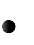 возрастные особенности обучающихся в определении сложности заданий с ее нарастанием по мере увеличения возраста соревнующихся;рост объема времени в сочетании с увеличением числа заданий, исходя из возраста учащихся и этапов Олимпиады;отражение в заданиях различных содержательных линий курса и степени, глубину их рассмотрения на уроках ко времени проведения этапа Олимпиады с возможным в условиях соревнований обращением к максимально большому количеству этих содержательных линий;проверку соответствия готовности участников Олимпиады требованиям к уровню их знаний, пониманию сущности изучаемых событий и процессов, умениям по предмету через разнообразные типы заданий;сочетание различных видов заданий;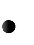 представление заданий через различные источники информации;опору на межпредметные связи в части заданий.Для подготовки отдельных заданий (заданий повышенной сложности) могут быть использованы учебно-методические и справочные пособия, допущенные или рекомендованные к использованию в учебном процессе. Основная цель введения таких заданий – ориентация участников Олимпиады на содержание заданий последующих ее этапов.В содержании Олимпиадных заданий должны найти отражение нормативные требования к уровню подготовленности учащихся по предмету; творческий характер соревнований; общая культура участников, их эрудированность.Содержание тестовых заданий должно соответствовать следующим критериям:задания должны быть разнообразными по форме и содержанию;сложность задания должна исходить из уровня теоретических знаний, установленного программно-методическими материалами, в которых раскрывается обязательное базовое содержание образовательной области и требования к уровню подготовки выпускников основной и средней школы;- оригинальная формулировка задания или оригинальная идея его решения для конкретного состава участников Олимпиады;в тексте условия задания не должны встречаться термины и понятия, выходящие за пределы изучаемых в рамках базового учебного плана предмета. В случае их употребления они должны быть определены или конкретизированы;задания должны быть написаны понятно, доходчиво и лаконично и иметь однозначные решения (ответы);задания не должны требовать для своего решения специальных знаний;задания должны быть разумной сложности и трудоемкости;форма заданий должна способствовать уменьшению времени, потраченному на выполнение каждого из них участником;в заданиях выбора для маскировки правильного ответа должны быть использованы только реально существующие термины, понятия и формулировки, составляющие предметную область учебного предмета «Физическая культура».2.2. Теоретико-методическое испытание проводится во всех возрастных группах и заключается в ответах на тестовые вопросы, сформулированные в соответствии с программными требованиями к уровню знаний обучающихся соответствующей возрастной группы основной и средней школы по образовательной области «Физическая культура». Юноши и девушки выполняют задание вместе. Участники испытания обеспечиваются всем необходимым для выполнения задания: авторучкой, вопросником, бланком ответов.Использование мобильных телефонов и других средств связи, а также общение между участниками во время выполнения задания не разрешается.Продолжительность теоретико-методического испытания для всех возрастных групп – до 45 минут. По окончании указанного времени участники обязаны сдать бланки ответов членам Жюри или дежурным педагогам.Примерами заданий могут служить теоретико-методические задания региональных этапов всероссийской олимпиады школьников по физической культуре прошлых лет. В содержание теоретико-методического испытания необходимо включать максимально разнообразную тематику вопросов по следующим разделам: «Культурно-исторические основы физической культуры и спорта», «Специфическая направленность физического воспитания», «Основы теории и методики обучения двигательным действиям», «Основы теории и методики воспитания физических качеств», «Формы организации занятий в физическом воспитании», «Методика решения частных задач физического воспитания», «Некоторые условия, способствующие решению задач физического воспитания», «Правила соревнований».Испытания теоретико-методической части школьного этапа Олимпиады должны содержать различные типы заданий:задания с выбором одного или нескольких правильных ответов (в закрытой форме);задания, в которых правильный ответ надо дописать (в открытой форме);задания на соответствие элементов двух столбцов;задания процессуального или алгоритмического толка;задания, связанные с перечислениями; задания с графическими изображениями двигательных действий.Примеры теоретико-методических заданий различных типовА) Задания с выбором одного или нескольких правильных ответов(в закрытойформе). Этот тип вопросов может составлять около70–90процентов от общего числазаданий. Например:Задания с выбором одного правильного ответа5-6 классЧто развивает координацию?а. …акробатические упражненияб. …бег с ускорениемв. …прыжкиг. …подтягиваниеОтвет:- а.7-8 классОлимпийская Хартия – это ….а. …документ, устанавливающий условия празднования Олимпийских игр б. …название Оды, написанной Пьером де Кубертеном в.… концепция современного олимпизмаг.… правила соревнований, входящих в программу Игр ОлимпиадыОтвет: -в.9-11 классВФСК ГТО – это…а. …всероссийская физическая спортивная культура готов к труду и обороне б. …всемирная федерация спортивной культуры готов к труду и оборонев. …высший физкультурно-совершенный комплекс готов к труду и оборонег. …всероссийский физкультурно-спортивный комплекс готов к труду и обороне.Ответ: - г.Задания с выбором нескольких правильных ответов7-8 классРазличают три группы способов лыжных ходов… (Отметьте все позиции):а. …попеременныеб. ...одновременныев. …комбинированныег. …прямолинейныеОтвет: а, б, в.9-11 классТренирующий эффект физических упражнений обусловлен… (Отметьте все позиции):а. …их продолжительностью б. …их интенсивностью в. …интервалами между ними г. …временем годаОтвет: - а, б, в.Б) Задания,в которых правильный ответ надо дописать(в открытой форме).Этот  тип  вопросов  может  составлять  около  5-10  процентов  от  общего  числа  заданий.Например:Завершите определение, вписав соответствующее слово, число в бланк ответов.5-6 классБегун на длинные дистанции называется … Ответ: спринтер.7-8 классКонечной целью шахматной игры является … Ответ: мат.9-11 классСмягчение спортсменом толчков, усилий, не совпадающих с направлением его движения, за счёт рессорных свойств опорно-двигательного аппарата (упруго-вязких свойств мышц) называется…Ответ: - амортизация.Преимущество в условиях состязания, предоставляемое более слабому сопернику с целью уравнивания шансов на успех, обозначается как…Ответ - (гандикап).В) Задания на соотнесение понятий и определений(в дальнейшем задания«насоответствие»). Этот тип вопросов может составлять около5-10процентов от общегочисла заданий. Например:5-6 классСопоставьте название теста и физические качества, которое они определяют7-8 классСопоставьте название видов спорта и фамилии спортсменов завоевавших более трёх олимпийских медалей9-11 классСопоставьте понятия, используемые в теории и методике физической культуры, с их характеристиками, вписав цифры в соответствующие поля бланка ответов.Г) Задания процессуального или алгоритмического толка. Этот тип вопросов можетсоставлять около 5-10 процентов от общего числа заданий.Например:7-8 классУкажите предпочтительную последовательность упражнений для утреннейгимнастики.Упражнения, увеличивающие гибкость.Упражнения на дыхание, расслабление и восстановление.Упражнения для ног: выпады, приседания, подскоки.Упражнения, активизирующие деятельность сердечно-сосудистой системыУпражнения, укрепляющие основные мышечные группы.Упражнения, способствующие переходу организма в рабочее состояние.Упражнения, укрепляющие мышцы брюшного пресса.9-11 класс. Укажите целесообразную последовательность (возможностей) стимулирования факторов, обусловливающих выносливость в ходе одного урока физической культуры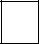 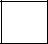 Д) Задания, связанные с перечислениями. Этот тип вопросов может составлять около5-10 процентов от общего числа заданий.Например:Перечислите известные Вам элементарные формы проявления быстроты: …Ответ: быстрота двигательной реакции;	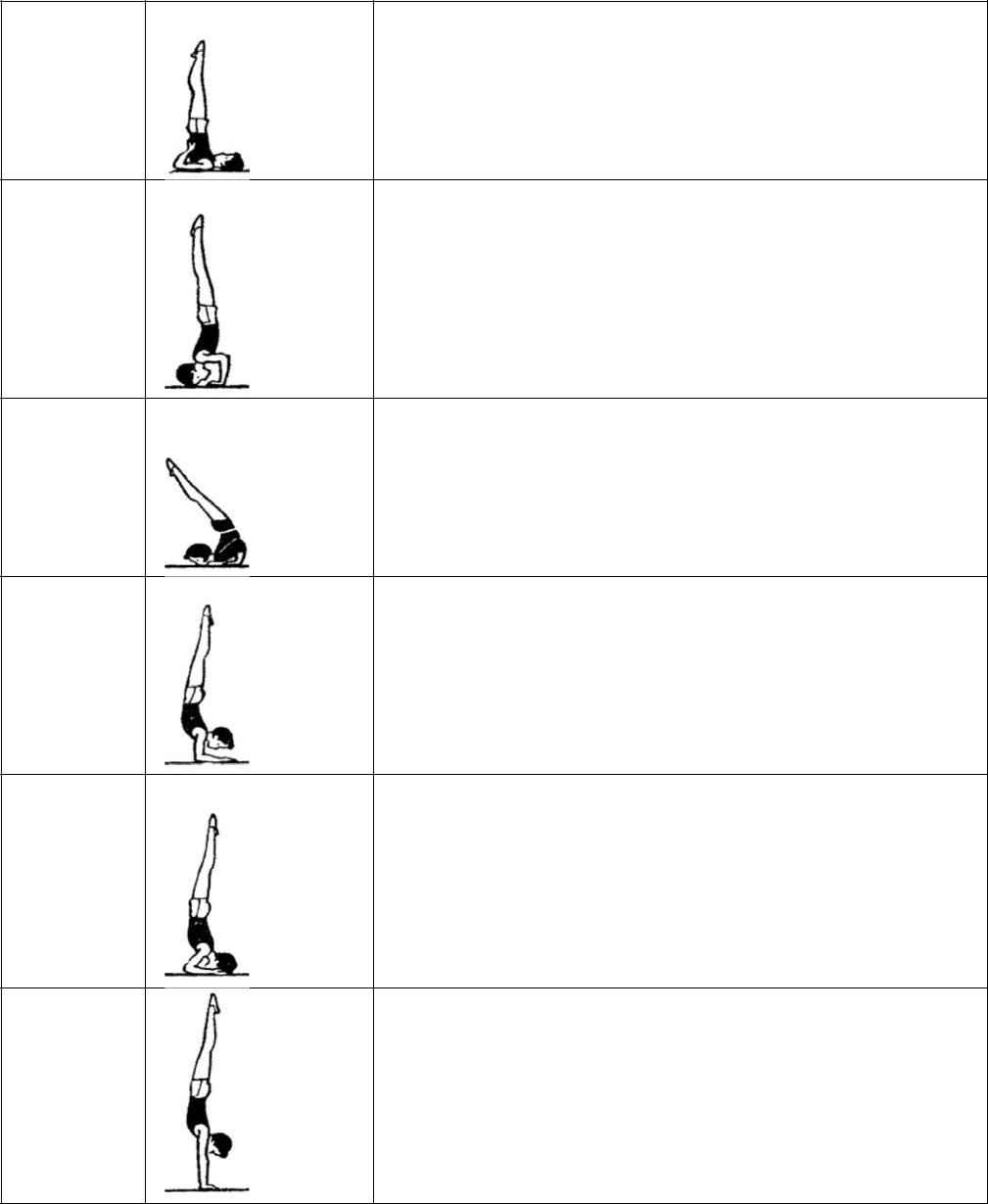 быстрота отдельных движений;частота движений.Е)	Задания с графическими изображениями двигательных действий(пиктограммы).Этот тип вопросов может составлять около5-10процентов от общего числа заданий. Например:В акробатике существуют основные разновидности акробатических стоек. Впишитеназвание каждой акробатической стойки:А)Б)В)Г)Д)Е)Ответ: А - стойка на лопатках	Б – стойка на головеВ – Стойка на груди	Г – Стойка на предплечьяхД – Стойка на предплечьях и голове	Е – Стойка на рукахПримерами для составления заданий могут служить теоретико-методические задания регионального и заключительного этапов всероссийской олимпиады школьников по физической культуре прошлых лет.Участникам школьного этапа Олимпиады по предмету «Физическая культура» Центральная предметно-методическая комиссия считает целесообразным предложить следующее количество заданий в тестовой форме (см. в таблице 1).Таблица 1.Количество и типы заданий школьного этапа ОлимпиадыПрактические задания и примеры изложены в методических рекомендациях Центральной предметно-методической комиссии Всероссийской олимпиады школьников по предмету «Физическая культура».3.Технологии оценки конкурсных испытаний3.1. Технологии оценки качества выполнения теоретико-методического задания Правильное решение задания в закрытой форме с выбором одного правильного ответа оценивается в 1 балл, неправильное – 0 баллов. Правильное решение всего задания с выбором нескольких правильных ответов оценивается в 1 балл, при этом каждый правильный ответ оценивается в 0,25 балла, а каждый неправильный – минус 0,25 балла. Правильное решение задания в открытой форме, в котором правильный ответ надо дописать, оценивается в 2 балла. В заданиях на соответствие двух столбцов каждый правильный ответ оценивается в 1 балл, а каждый неправильный – минус 1 балл.Правильное решение задания процессуального или алгоритмического толка оценивается в 1 балл, неправильное решение – 0 баллов.Полноценное выполнение задания, связанного с перечислениями или описаниями, оценивается в 3 балла, при этом каждая верная позиция оценивается в 0,5 балла (квалифицированная оценка).Полноценное выполнение задания, связанные с графическими изображениями физических упражнений, оценивается в 3 балла, при этом каждое верное изображение оценивается в 0,5 балла. Рекомендуется включать в задание не более 6-ти физических упражнений.Максимальное количество баллов, которое возможно набрать участнику в теоретико-методическом задании формируется из суммы максимально возможных баллов по каждому типу заданий в тестовой форме. Например, в теоретико-методическом задании было 10 заданий в закрытой форме, 5 заданий – в открытой форме, 3 задания – на соответствие (по 4 в каждом), 2 задания – на перечисление и 2 задания – на описание. Максимально возможный балл, который может получить участник Олимпиады составит: 1 балл х 10 = 10 баллов (в закрытой форме); 2 балла х 5 = 10 баллов (в открытой форме); 4 балла х 3 = 12 баллов (задания на соответствие); 3 балла х 2 = 6 баллов (задание на перечисления); 3 балла х 2 = 6 баллов (задания на описание). 3 балла х 1 = 3 балла (задание на графическое изображение) Итого: (10 + 10 + 12 + 6 + 6 + 3) = 47 баллов Данный показатель будет необходим для выведения «зачетного» балла каждому участнику Олимпиады в теоретико-методическом задании.3.2. Технологии оценки качества выполнения практических заданий Оценка качества выполнения практического задания по гимнастике (акробатика) складывается из оценок за технику исполнения элементов и сложности самих элементов при условии всех требований к конкурсному испытанию. Требования к спортивной форме: Девушки могут быть одеты в купальники, комбинезоны или футболки с «лосинами». Раздельные купальники запрещены. Юноши могут быть одеты в гимнастические майки, ширина лямок которых не должна превышать , трико или спортивные шорты, не закрывающие колен. Футболки и майки не должны быть одеты поверх шорт, трико или «лосин». Упражнение может выполняться в носках, гимнастических тапочках («чешках») или босиком. Использование украшений и часов не допускается. Нарушение требований к спортивной форме наказывается сбавкой 0,5 балла с итоговой оценки участника. Испытания девушек и юношей проводятся в виде выполнения акробатического упражнения, которое имеет строго обязательный характер. В случае изменения установленной последовательности элементов упражнение не оценивается, и участник получает 0,0 баллов. Если участник не сумел выполнить какой-либо элемент, оценка снижается на указанную в программе стоимость элемента или соединения, включающего данный элемент. Упражнение должно иметь четко выраженное начало и окончание, выполняться со сменой направления, динамично, слитно, без неоправданных пауз. Фиксация статических элементов не менее 2 секунд. Общая стоимость всех выполненных элементов и соединений составляет максимально возможную оценку за трудность упражнения, равную 10,0 баллам. К оценке за трудность добавляется оценка за исполнение упражнения, равная 10,0 баллам, из которой вычитаются сбавки за ошибки в технике выполнения отдельных элементов. Таким образом, максимально возможная оценка участника составит 20,0 баллов. Если участник не сумел полностью выполнить упражнение, и трудность выполненной части оказалась менее 6,0 баллов, упражнение считается не выполненным и участник получает 0,0 баллов. Оценка качества выполнения практического задания по спортивным играм, прикладной физической подготовке и физическим упражнениям, отражающим национальные и региональные особенности, складывается из времени, затраченного участником Олимпиады на выполнение всего конкурсного испытания и штрафного времени (за нарушения техники выполнения отдельных приемов). Результаты всех участников ранжируются по возрастающей: лучшее показанное время – 1 место, худшее – последнее. Участнику, показавшему лучшее время, начисляются максимально возможные «зачетные» баллы (их устанавливают организаторы соответствующих этапов Олимпиады); остальным – меньше на процент, соответствующий разнице с лучшим показанным временем. Формула, по которой рассчитываются «зачетные» баллы по практическим заданиям будет представлена ниже. Оценка качества выполнения практического задания по легкой атлетике по показанному времени каждым участником на соответствующей дистанции и их ранжировании по возрастающей. Участник, показавший лучшее время, начисляются максимально возможные «зачетные» баллы (их устанавливают организаторы соответствующих этапов Олимпиады); остальные – меньше на процент, соответствующий разнице с лучшим показанным временем.3.3. Технология подведения итогов Олимпиады В общем зачете школьного этапа Олимпиады определяются победители и призеры. Итоги подводятся отдельно среди юношей и девушек по группам: 5–6 классы; 7–8 классы и 9–11 классы. Для определения победителей и призеров Олимпиады, а также общего рейтинга участников Олимпиады, Центральная предметно-методическая комиссия рекомендует использовать 100-бальную систему оценки результатов участниками Олимпиады. То есть, максимально возможное количество баллов, которое может набрать участник за оба тура Олимпиады, составляет 100 баллов. Организаторы соответствующих этапов Олимпиады должны установить удельный вес (или «зачетный» балл) каждого конкурсного испытания. Например, для школьного этапа рекомендуется установить следующие «зачетные» баллы: за теоретико-методическое задание – 20 баллов, за каждое практическое задание – по 40 баллов.Итоги каждого испытания оцениваются по формулам: (1),        (2), где Хi – «зачетный» балл i –го участника; К – максимально возможный «зачетный» балл в конкретном задании (по регламенту); Ni – результат i участника в конкретном задании; М – максимально возможный или лучший результат в конкретном задании.Зачетные баллы по теоретико-методическому заданию и гимнастике (акробатике) рассчитываются по формуле (1).Например, результат участника в теоретико-методическом задании составил 33 балла (Ni=33) из 47 максимально возможных (М=47). Организатор школьного этапа установил максимально возможный «зачетный» балл по данному заданию в 20 баллов (К=20). Подставляем в формулу (1) значения Ni, К, и М и получаем «зачетный» балл: Хi= 20*33/47 =14,04 балла. Аналогичным образом рассчитываем «зачетные» баллы по гимнастике: Ni=12,08, М=20,00 и К=40. Получаем: Хi= 40*12,08/20 =24,16 баллов.Расчет «зачетных» баллов участника по легкой атлетике или баскетболу производится по формуле (2), так как лучший результат в этих испытаниях в абсолютном значении меньше результата любого другого участника. Например, при Ni=53,7 сек (личный результат участника), М=44,1 сек (наилучший результат из показанных в испытании) и К=40 (установлен предметной комиссией) получаем: 40*44,1/53,7=32,84 балла. Для определения лучших участников в каждом конкурсном испытании результаты ранжируются.Личное место участника в общем зачете определяется по сумме баллов, полученных в результате выполнения всех испытаний. Участник, набравший наибольшую сумму баллов по итогам всех испытаний(при этом набрал более 50% от максимально возможного результата), является победителем. В случае равных результатов у нескольких участников, победителями признаются все участники, набравшие одинаковое количество баллов. При определении победителя и призеров Олимпиады в общем зачете в случае равных результатов у нескольких участников предпочтение отдается сумме баллов, набранных в теоретико-методическом задании.Окончательные результаты всех участников фиксируются в итоговой таблице, представляющей собой ранжированный список участников, расположенных по мере убывания набранных ими баллов. Участники с одинаковыми баллами располагаются в алфавитном порядке. На основании итоговой таблицы и в соответствии с квотой, установленной муниципальным Оргкомитетом, Жюри определяет победителей и призеров школьного этапа Олимпиады.Председатель Жюри передает протокол заседания Жюри школьного этапа (приложение А к Требованиям проведения школьного этапа ВсОШ по физической культуре) в Оргкомитет школы для утверждения списка победителей и призеров школьного этапа Олимпиады по предмету «Физическая культура» и направляет протокол в ГБОУ ДПО «Севастопольский центр развития образования» методисту по физической культуре (e-mail: ksene4ka_sev@mail.ru не позднее 17 октября 2016 года). Протокол содержит в себе информацию о проведении школьного этапа всероссийской олимпиады школьников по физической культуре и рейтинговую таблицу участников (приложение Б к Требованиям проведения школьного этапа ВсОШ по физической культуре).4. Материально-техническое оснащениеКомплект материалов Олимпиадных заданий состоит из: – текстов Олимпиадных заданий; – пустых бланков ответов на задания теоретического тура (матриц); – ответов на задания теоретического тура; – методики проверки решений заданий, включая при необходимости комплекты тестов в электронном виде; – описания системы оценивания решений заданий; – методических рекомендаций по разбору предложенных Олимпиадных заданий. Комплект материалов Олимпиадных заданий передается в Оргкомитет школьного этапа не позднее, чем за 7 дней до начала испытаний. Теоретические задания высылаются Олимпиады за сутки до проведения школьного этапа.Предметно-методические комиссии с учетом типа Олимпиадных заданий, разработанных для соответствующего этапа Олимпиады, формируют требования к форме представления результатов решений заданий участников, которые заблаговременно доводятся до сведения участников и должны быть отражены в Памятке участнику, подготавливаемой для Жюри соответствующего этапа. Для обеспечения качественного проведения практического тура школьного этапа Олимпиады необходимо материально-техническое оборудование и инвентарь, соответствующие программе конкурсных испытаний: – дорожка из гимнастических матов или гимнастический настил для вольных упражнений не менее  в длину и  в ширину (для выполнения конкурсного испытания по акробатике). Вокруг дорожки или настила должна иметься зона безопасности шириной не менее , полностью свободная от посторонних предметов; – площадка со специальной разметкой для игры в футбол или флорбол (для проведения конкурсного испытания по футболу или флорболу). Вокруг площадки должна иметься зона безопасности шириной не менее , полностью свободная от посторонних предметов, хоккейные ворота, клюшки и мячи для игры в флорбол, необходимое количество футбольных мячей, фишек-ориентиров, стоек, одни футбольные ворота с сеткой размером 3 х ; – площадка со специальной разметкой для игры в баскетбол или волейбол. Вокруг площадки должна иметься зона безопасности шириной не менее , полностью свободная от посторонних предметов, баскетбольные щиты с кольцами или волейбольные стойки с натянутой волейбольной сеткой, необходимое количество баскетбольных (волейбольных) мячей, фишек-ориентиров, стоек; – легкоатлетический стадион или манеж с беговой дорожкой  (для проведения конкурсного испытания по легкой атлетике) или «полоса препятствий» (для проведения конкурсного испытания по прикладной физической культуре).6. Список рекомендуемой литературы для использования при cоставлении заданий школьного этапа Олимпиады1.	Балашова,	В.Ф.	Физическая	культура:	тестовый	контроль	знаний:	методическое пособие – 2-е изд. / В.Ф. Балашова, Н.Н. Чесноков. – М.: Физическая культура, 2009.2.	Бутин,	И.М.	Физическая	культура:	9-11	классы:	учебное	пособие	для	учащихся общеобразовательных учебных заведений / И.М. Бутин, И.А. Бутина, Т.Н. Леонтьева, С.М.Масленников. – М.: ВЛАДОС, 2003.Всероссийская Олимпиада школьников по физической культуре в 2006 году; под общ ред. Н.Н. Чеснокова. – М.: АПКиППРО, 2006.Гимнастика  на  Всероссийских  Олимпиадах  школьников  по  физической  культуре: методическое пособие ; под общ.ред. Н.Н. Чеснокова. – М.: Физическая культура, 2010.Лагутин, А.Б. Гимнастика в вопросах и ответах: учебное пособие / А.Б. Лагутин, Г.М.Михалина. – М.: Физическая культура, 2010.Гурьев,  С.  В.  Физическая  культура.  8-9  класс  :  учебник  /  С.  В.  Гурьев,  М.  Я.Виленский. – М. : Русское слово, 2012.Красников, А.А. Тестирование теоретико-методических знаний в области физической культуры и спорта: учебное пособие / А.А. Красников, Н.Н. Чесноков. – М.: Физическая культура, 2010.Лукьяненко,  В.П.  Физическая  культура:  основа  знаний:  учебное  пособие  /  В.П.Лукьяненко. – М.: Советский спорт, 2003.Матвеев, А.П. Физическая культура. Учебник. 5 класс. ФГОС / А.П. Матвеев. – М. :Просвещение, 2015.Матвеев, А. П. Физическая культура. 6-7 класс : учебник / А. П. Матвеев, Ю. М.Соболева. – М. : Просвещение, 2012.Матвеев, А. П. Физическая культура. 8-9 классы : учебник для общеобразовательных учреждений / А. П. Матвеев. – М. : Просвещение, 2012.Погадаев, Г. И. Физическая культура. 7–9 классы : учебник / Г. И. Погадаев. – М. :Дрофа, 2012.13. Примерная программа для учащихся X-XI классов общеобразовательных учреждений с углубленным изучением предмета «Физическая культура» ; под ред. А. Т. Паршикова. – М. : Просвещение, 2000.Твой олимпийский учебник: учеб.пособие для учреждений образования России. – 13-е изд., перераб. и доп. / В.С. Родиченко и др. – М.: Физкультура и спорт, 2004.Физическая культура. 1-11 классы : комплексная программа физического воспитания учащихся / В. И. Лях, А. А. Зданевич. – Волгоград : Учитель, 2013.Физическая культура. 5-6-7 классы : учебник / М. Я. Виленский, И. М. Туревский, Т.Ю. Торочкова. – М. : Просвещение, 2011.17. Физическая культура: учебник для учащихся 10-х классов образовательных учреждений с углубленным изучением предмета «Физическая культура» ; под общ.ред. А. Т.Паршикова, В. В. Кузина, М. Я. Виленского. – М. :СпортАкадемПресс, 2003.18. Физическая культура: учебник для учащихся 11-х классов образовательных учреждений с углубленным изучением предмета «Физическая культура» ; под общ.ред. А. Т.Паршикова, В. В. Кузина, М. Я. Виленского. – М. :СпортАкадемПресс, 2003.Физическая  культура.  9-11  классы  :  организация  и  проведение  Олимпиад  :рекомендации, тесты, задания ; авт.-сост. А. Н. Каинов. – Волгоград : Учитель, 2009.Чесноков, Н.Н. Олимпиада по предмету «Физическая культура» / Н.Н. Чесноков, В.В.Кузин, А.А. Красников. – М.: Физическая культура, 2005.21. Чесноков, Н.Н. Профессиональное образование в области физической культуры и спорта: Учебник для высших учебных заведений / Н.Н. Чесноков, В.Г. Никитушкин – М.:Физическая культура, 201122. Чесноков, Н.Н. Теоретико-методические задания на ВсероссийскойОлимпиаде школьников по предмету «Физическая культура» / Н.Н. Чесноков, Д.А. Володькин. – М.:Физическая культура, 2014.23. Чесноков, Н.Н. Тестирование теоретико-методических знаний в области физической культуры и спорта. / Н.Н. Чесноков, А.А. Красников. – М.: СпортАкадемПресс, 2002.Приложение Ак Требованиям по проведению школьного этапа ВсОШ по физической культуреПротокол проведения школьного этапа всероссийской олимпиады школьниковв городе Севастополе в 2016 – 2017 учебном годуНаименование общеобразовательного учреждения (по Уставу) ____________________________________________________________________________________________________Предмет «Физическая культура»Дата проведения 11 – 12 октября 2016 годаЧлены Жюри (ФИО, должность с указанием  предмета преподавания):________________________________________________________________________________________________________________________________________________________________________________________________________________________________________________________________Кол – во обучающихся, принявших участие в школьном этапе Олимпиады:Рейтинговая таблица участников школьного этапа всероссийской олимпиады школьников по физической культуре (приложение к Протоколу в формате .exel)Дата составления протокола:______________________Подписи ленов Жюри:________________________________________________________________________________________________________________________________________________________________________________________________Приложение Бк Требованиям по проведению школьного этапа ВсОШ по физической культуреРейтинговая таблица участников школьного этапа всероссийской олимпиады школьников по физической культуре (формат.excel)Требования к организации и проведению школьного этапа всероссийской олимпиады школьников по физике в 2016–2017 учебном годуОрганизация и проведение школьного этапа всероссийской олимпиады школьников.1.1.Основными целями и задачами всероссийской олимпиады школьников по физике являются выявление и развитие у обучающихся творческих способностей и интереса к научно-исследовательской деятельности, создание необходимых условий для поддержки одаренных детей, пропаганда научных знаний.1.2. Организатором школьного этапа всероссийской олимпиады школьников по физике выступает Департамент образования города Севастополя.1.3. Рабочим языком Олимпиады является русский язык.1.4. Олимпиада проводится на территории г. Севастополя.1.5. Взимание платы за участие в Олимпиаде не допускается.1.6. На школьном этапе Олимпиады по физике на добровольной основе принимают индивидуальное участие обучающиеся 5─11 классов общеобразовательных организаций г. Севастополя.1.7. Порядок проведения:Олимпиада по физике независимо проводится в пяти возрастных параллелях для 7, 8, 9, 10 и 11 классов.Олимпиада проводится в один день и включает выполнение только теоретического задания.Участники школьного этапа Олимпиады вправе выполнять Олимпиадные задания, разработанные для более старших классов по отношению к тем, в которых они проходят обучение. В случае их прохождения на последующие этапы Олимпиады, данные участники выполняют Олимпиадные задания, разработанные для класса, который они выбрали на школьном этапе Олимпиады.В пунктах проведения Олимпиады вправе присутствовать представитель организатора Олимпиады, Оргкомитета и Жюри Олимпиады, а также граждане, аккредитованные в качестве общественных наблюдателей в порядке, установленном Минобрнауки России.Все Олимпиадные задания выполняются письменно. Для осуществления контроля за выполнением заданий рекомендуется организовать дежурство учителей (кроме учителей физики).1.8. Во время проведения Олимпиады участники:Должны соблюдать Порядок проведения всероссийской олимпиады школьников и требования, утвержденные организатором Олимпиады, к проведению школьного этапа Олимпиады;Должны следовать указаниям организатора Олимпиады;Не вправе общаться друг с другом, свободно перемещаться по аудитории;В аудиторию не разрешается брать справочные материалы, средства сотовой связи, фото- и видео аппаратуру.Участники Олимпиады, которые были удалены, лишаются права дальнейшего участия в Олимпиаде по физике в текущем учебном году.Принципы составления Олимпиадных заданий. Центральная предметная методическая комиссия по физике разработала перечень тем для каждого из этапов Олимпиады каждого из классов обучения. Важно помнить, что:2.2.1 Олимпиады не должны мешать планомерному учебному процессу!!!2.2.2 Олимпиады должны выявлять толковых детей, а не учеников умудренных опытом преподавателей.2.3. Нежелательно форсировать прохождение тем. Нужно дать возможность знаниям хоть немного «устояться». Тем самым одновременно обеспечивается минимальный запас времени для выравнивания пройденного материала (в зависимости от нюансов используемой учителем программы).2.4. В среднем, задания должны устраивать и тех, кто вынужден работать по новым программам и тех, кто работает по старым программам. В современных условиях невозможно предложить программу Олимпиад, устраивающую всех.2.5. В программе представлены в основном содержательные темы (т.е., опираясь на знания которых можно производить количественные расчеты).2.6. Самое существенное – неукоснительно придерживаться приведенной ниже программы. Тематика Олимпиадных задач можно условно разбить на несколько смысловых разделов:Системы единиц. Участники Олимпиады должны уметь выражать одни физические величины через другие, иметь представление о точности измерений и погрешностях измерений, уметь приводить внесистемные единицы к единицам СИ.Задачи на механическое движение. В младших классах решаются задачи на движениесо скоростью, постоянной на отдельных участках пути. В 9-х и 10-х классах рассматривается равноускоренное движение, в 10-х и 11-х – движение в силовых полях. В 11-х появляется новый класс задач на колебательные движения (изучается гармонические колебания).Термодинамика и молекулярная физика. Изучение термодинамики начинается в 8-х классах на примере решения уравнений теплового баланса. Здесь же вводится понятие теплоемкости. Дальнейшее развитие этой темы происходит в 10-х классах, где изучаются газовые законы (на примере идеального газа).Электродинамика. Изучение этой темы начинается в 8-х классах на примере законов постоянного тока, а затем развивается в 10-х, где проходится электростатика, магнитостатика и обучающиеся приступают к изучению законов электромагнитной индукции. После изучения механических колебаний школьники осваивают электромагнитные колебания.Оптика. Этот раздел состоит из двух частей: волновой и геометрической оптики.Темы атомной и ядерной физики, специальной теории относительности и элементовквантовой физики (в силу их сложности) в Олимпиаднуюпрограмму не включаются.Формирования комплектов Олимпиадных заданий. 3.1.Описание подходов к разработке заданий предметной ОлимпиадыРазработку заданий Олимпиады осуществляет предметно-методическая комиссия, которая формируется из числа преподавателей, учителей физики.Предметно-методические комиссии:разрабатывают материалы Олимпиадных заданий;разрабатывают критерии и методики оценки выполненных участниками заданий;представляют в Оргкомитет Олимпиады предложения по вопросам, связанным с совершенствованием организации проведения Олимпиады;рассматривают совместно с Оргкомитетом Олимпиады и Жюри Олимпиады возможные апелляции участников Олимпиады;осуществляют иные функции в соответствии с положением об Олимпиаде.3.2.Следует иметь в виду, чтоОлимпиада не должна носить характер контрольной работы. В задания следует включать задачи, выявляющие способности обучающихся применять полученные в школе знания, а не их объем. Не следует делать упор на математическую сложность вычислений физических задач.В задание недопустимо включать задачи на темы, которые по программе будут изучаться в более поздний период или в старших классах.3.3. Задание должно содержать задачи различной сложности. Желательно, чтобы задачи охватывали большинство разделов школьной программы по физике, изученных к моменту проведения Олимпиады.3.4. В комплекте задач каждого класса должно быть тематическое разнообразие: входить задачи по механике, термодинамике и молекулярной физике, задачи на законы постоянного тока, по электромагнетизму, оптике. Задания для 7-х и 8-х классов должны включать задачи, не требующие большого объема объяснений и вычислений (в этом возрасте учащиеся не обладают достаточной культурой изложения хода своих рассуждений). Полезно включать задачи на перевод единиц, на вычисление плотности, на простейшие виды движения; в 8-х классах добавляются задачи на уравнение теплового баланса, закон Архимеда, задачи содержащие элементы статики.Допустимо и даже желательно включение задач, объединяющих различные разделы школьной программы по физике.3.5. Желательна новизна задач для участников Олимпиады. В случае, когда задания выбираются из печатных изданий или из сети Интернет, методическая комиссия соответствующего этапа должна, по возможности, использовать источники, не известные участникам, а известные задачи перерабатывать (по крайней мере, изменять фабулу).3.6. Задачи в задании желательно располагать в порядке возрастания сложности.3.7. Хотя бы две задачи должны быть доступны большинству участников.3.8. На школьном этапе Олимпиады обучающимся в 7-х классах предлагается решить 3 задачи, на выполнение которых отводится 2 урока.Обучающимся в 8-х классах предлагается решить 3 – 4 задачи, на выполнение которых отводится 2,5 урока.Обучающимся в 9-х, 10-х, 11-х классах предлагается решить 5 задач, на выполнение которых отводится 2,5 астрономических часа.	Максимальный балл:– 7 класс – 30 баллов,– 8 класс – 40 баллов,– 9-11 классы – 50 баллов. Описание необходимого материально-технического обеспечения для выполнения Олимпиадных заданий.Школьный этап Олимпиады не предполагают наличия экспериментального тура, поэтому материально-техническое обеспечение Олимпиады ограничивается только наличие средств для проведения теоретического тура и апелляции.4.1. Для выполнения заданий Олимпиады каждому участнику выдаются тетрадь в клетку, черновики.4.2. Для подготовки и тиражирования заданий необходим компьютер, подключенный к сети INTERNET, принтер и копировальный аппарат.4.3. Олимпиада, как правило, проводится в здании школы. Учащиеся каждого класса (параллели) пишут Олимпиаду в отельном помещении (классной комнате). Каждый участник Олимпиады во время тура должен сидеть за отдельным столом или партой.4.4. После начала тура участники Олимпиады могут задавать вопросы по условиям задач (в письменной форме). В этой связи у дежурных по аудитории должны быть в наличии листы бумаги для вопросов.4.5. В здании, где проводится Олимпиада необходимо обеспечить присутствие дежурного медицинского работника.4.6. Для полноценной работы Жюри оно должно быть обеспечено отдельным помещением, оснащенным техническими средствами (компьютер, принтер, ксерокс), бумагой, канцелярскими принадлежностями (ножницы, степлер и скрепки к нему (несколько упаковок), антистеплер, клеящий карандаш, скотч). Каждый член Жюри должен быть обеспечен ручкой с красной пастой).4.7. Необходимо предусмотреть должное количество бланков дипломов победителей и призеров Олимпиады.5. Перечень справочных материалов, средств связи и электронно-вычислительной техники, разрешенных к использованию во время проведения Олимпиады.5.1.До начала Олимпиады Оргкомитет информирует участников Олимпиады о том, что они приносят на тур свои пишущие принадлежности (в т.ч., циркуль, транспортир, линейку и непрограммируемый калькулятор).5.2.Участникам Олимпиады запрещается приносить в аудитории свои тетради, справочную литературу и учебники, электронную технику (кроме калькуляторов).5.3.Каждый участник Олимпиады должен быть обеспечен справочной литературой (стандартными таблицами постоянных величин) 6. Критерии и методики оценивания выполненных Олимпиадных заданий. 6.1.Проверка работ должна производиться в спокойной обстановке, исключающей спешку. 6.2. Жюри Олимпиады оценивает записи, приведенные в чистовике. Черновики не проверяются.6.3.Выполненное задание оценивается членами Жюри в соответствии с критериями и методикой оценки, разработанной предметно-методической комиссией по составлению Олимпиадных заданий и содержащейся в настоящих требованиях:Правильный ответ, приведенный без обоснования или полученный из неправильных рассуждений, не учитывается. Если задача решена не полностью, то этапы ее решения оцениваются в соответствии с критериями оценок по данной задаче. Предварительные критерии оценивания разрабатываются авторами задач и приведены в методическом пособии (члены Жюри получают пособие в электронном виде в день проведения Олимпиады).Окончательная система оценивания задач обсуждается и утверждается на заседании Жюри по каждой параллели отдельно после предварительной проверки некоторой части работ.Решение каждой задачи оценивается целым числом баллов от 0 до 10. В исключительных случаях допускаются оценки, кратные 0,5 балла.Проверка работ осуществляется Жюри Олимпиады согласно стандартнойметодике оценивания решений:Все пометки в работе участника члены Жюри делают только красными чернилами. Баллы за промежуточные выкладки ставятся около соответствующих мест в работе (это исключает пропуск отдельных пунктов из критериев оценок). Итоговая оценка за задачу ставится в конце решения. Кроме того, член Жюри заносит ее в таблицу на первой странице работы и ставит свою подпись под оценкой.В случае неверного решения необходимо находить и отмечать ошибку, которая к нему привела. Это позволит точнее оценить правильную часть решения и сэкономит время.6.4. Протоколы проверки работ вывешиваются на всеобщее обозрение в заранее отведённом месте после их подписания ответственным за класс и председателем Жюри.6.5. Оценка выставляется в баллах. Итоговые результаты объявляются после окончания Олимпиады.6.6. Объем работ не регламентируется, но должен соответствовать поставленной задаче.6.7. Работа должна быть независимо проверена и подписана не менее чем двумя членами Жюри. В случае существенного расхождения их баллов председателем Жюри назначается третий проверяющий. Его оценка и решает спорный вопрос с распределением баллов. Итоговый балл оформляется специальным протоколом, где значится шифр работы, балл и подписи всех членов Жюри.6.8. Результаты проверки всех работ участников Олимпиады члены Жюри заносят в итоговую таблицу технической ведомости оценивания работ участников Олимпиады.6.9. Участники, набравшие менее половины максимального возможного балла, не могут становиться участниками следующего этапа.6.10. Лучшие работы учащихся хранятся в архиве школы.7. Процедура регистрации участников Олимпиады. 7.1. Все участники Олимпиады проходят в обязательном порядке процедуру регистрации.7.2. Регистрация участников Олимпиады осуществляет Оргкомитет перед началом его проведения.7.3. Кодирование Олимпиадных работ участников школьного этапа Олимпиады не предусматривается.8.Процедура разбора заданий и показа работ.8.1. Каждый участник имеет право ознакомиться с результатами проверки своей работы до подведения официальных итогов Олимпиады. 8.2. Разбор заданий, показ работ и при необходимости апелляция должны проводиться обязательно.8.3. Основная цель разбора заданий – объяснить участникам Олимпиады основные идеи решения и возможные способы выполнения каждого из предложенных заданий. 8.4. В процессе проведения разбора заданий участники Олимпиады должны получить всю необходимую информацию для самостоятельной оценки правильности сданных на проверку Жюри решений, чтобы свести к минимуму вопросы к Жюри по поводу объективности их оценки и, тем самым, уменьшить число необоснованных апелляций по результатам проверки решений всех участников. 8.5. Порядок проведения показа работ и апелляций по оценке работ участников определяется совместно Оргкомитетом и Жюри школьного этапа. Показ работ проводиться в очной форме. Окончательное подведение итогов Олимпиады возможно только после показа работ и проведения апелляций. 8.6. На показ работ допускаются только участники Олимпиады. Участник имеет право задать члену Жюри вопросы по оценке приведенного им решения. В случае если Жюри соглашается с аргументами участника по изменению оценки какого-либо задания в его работе, соответствующее изменение согласовывается с. председателем Жюри и вносится в протокол.8.7. Во время показа работ участникам Олимпиады запрещается иметь при себе письменные принадлежности. 8.8. Не рекомендуется осуществлять показ работ в дни проведения туров Олимпиады.Порядок проведения апелляции по результатам проверки заданий9.1. Апелляция проводится в случаях несогласия участника Олимпиады с результатами оценивания его Олимпиадной работы или нарушения процедуры проведения Олимпиады. Время и место проведения апелляции устанавливается Оргкомитетом Олимпиады..9.2. Порядок проведения апелляции доводится до сведения участников Олимпиады до начала тура Олимпиады.9.3. Для проведения апелляции Оргкомитет Олимпиады создает апелляционную комиссию из членов Жюри (не менее двух человек). 9.4. Участнику Олимпиады, подавшему апелляцию, предоставляется возможность убедиться в том, что его работа проверена и оценена в соответствии с установленными требованиями. 9.5. Апелляция участника Олимпиады рассматривается в день показа работ. 9.6. Для проведения апелляции участник Олимпиады подает письменное заявление на имя председателя Жюри. 9.7. На рассмотрении апелляции имеют право присутствовать участник Олимпиады, подавший заявление. 9.8. На апелляции повторно проверяется только текст решения задачи. Устные пояснения апеллирующего не оцениваются. 9.9. По результатам рассмотрения апелляции апелляционная комиссия принимает одно из решений: апелляцию отклонить и сохранить выставленные баллы;  апелляцию удовлетворить и изменить оценку в ____ баллов на _____ баллов.9.10. Система оценивания Олимпиадных заданий не может быть предметом апелляции и пересмотру не подлежит. 9.11. Решения апелляционной комиссии принимаются простым большинством голосов от списочного состава комиссии. В случае равенства голосов председатель комиссии имеет право решающего голоса. 9.12. Работа апелляционной комиссии оформляется протоколами, которые подписываются председателем и всеми членами комиссии.
 9.13. Протоколы проведения апелляции передаются председателю Жюри для внесения соответствующих изменений в отчетную документацию. 9.14. Официальным объявлением итогов Олимпиады считается вывешенная на всеобщее обозрение в месте проведения Олимпиады итоговая таблица результатов выполнения Олимпиадных заданий, заверенная подписями председателя и членов Жюри и печатью организационного комитета.9.15. Окончательные итоги Олимпиады утверждаются Оргкомитетом с учетом результатов работы апелляционной комиссии.Порядок подведения итогов Олимпиады 10.1. Победители и призеры Олимпиады определяются по результатам решения участниками задач в каждой из параллелей (отдельно по 7-м, 8-м, 9-м, 10-м и 11-м классам). 10.2. Окончательные результаты проверки решений всех участников фиксируются в итоговой таблице, представляющей собой ранжированный список участников, расположенных по мере убывания набранных ими баллов. Участники с одинаковыми баллами располагаются в алфавитном порядке. На основании итоговой таблицы Жюри определяет победителей и призеров Олимпиады. 10.3. Председатель Жюри передает протокол по определению победителей и призеров в Оргкомитет для утверждения списка победителей и призеров Олимпиады по физике.11. Рекомендуемая литература для подготовки заданий школьного этапа Всероссийской олимпиады школьников.1. Бутиков Е.И., Кондратьев А.С. Физика: Механика. — Физматлит, 2004.2. Бутиков Е.И., Кондратьев А.С. Физика: Электродинамика. Оптика. — Физматлит, 2004.3. Бутиков Е.И., Кондратьев А.С. Физика: Строение и свойства вещества. — Физмат-лит, 2004.4. Кикоин А.К., Кикоин И.К., Шамеш С.Я., Эвенчик Э.Е. Физика: Учебник для 10класса школ (классов) с углубленным изучением физики. — М.: Просвещение, 2004.5. Мякишев Г.Я. Учебник для углубленного изучения физики. Механика. 9 класс. —М.: Дрофа, 2006.6. Мякишев Г.Я., Синяков А.З. Физика. Молекулярная физика. Термодинамика: 10 класс: Учебник для углубленного изучения физики. — М.: Дрофа, 2008.7. Мякишев Г.Я., Синяков А.З., Слободсков Б.А. Физика: Электродинамика: 10-11 классы: Учебник для углубленного изучения физики. — М.: Дрофа, 2006.8. Мякишев Г.Я., Синяков А.З. Физика: Колебания и волны. 11 класс: Учебник для углубленного изучения физики. — М.: Дрофа, 2006.9. Мякишев Г.Я., Синяков А.З. Физика: Оптика. Квантовая физика. 11 класс: Учебник для углубленного изучения физики. — М.: Дрофа, 2006.10. Физика: Учебник для 10 класса школ и классов с углубленным изучением физики /Под редакцией А.А. Пинского, О.Ф. Кабардина. — М.: Просвещение, 2007.11. Физика: Учебник для 11 класса школ и классов с углубленным изучением физики. /Под редакцией А.А. Пинского, О.Ф. Кабардина. — М.: Просвещение, 2007.12. Чижов Г.А., Ханнанов Н.К. Физика, 10 класс. Учебник для классов с углубленным изучением физики. — М.: Дрофа, 2004.13. Кабардин О.Ф., Орлов В.А. Экспериментальные задания по физике. 9-11 классы. — М.: Вербум — М, 2001.14. Дж. Сквайрс., Практическая физика. — М.: Издательство Мир, 1971.Сборники задач и заданий по физике1. Баканина Л.П., Белонучкин В.Е., Козел С.М. Сборник задач по физике для 10-11 классов с углубленным изучением физики /Под редакцией С.М.Козелла, М.: Вербум — М, 2003.2. Всчероссийские Олимпиады по физике. 1992-2004/Научные редакторы: С.М.Козел, В.П.Слободянин. М.: Вербум — М, 2005.3. Задачи по физике/ Под редакцией О.Я.Савченко, — М.; Наука,1988.4. Задачи по физике/ Под редакцией О.Я.Савченко, — Новосибирск; Новосибирский государственный университет. 2008.5. С.М.Козкл, В.А.Коровин, В.А.Орлов, И.А,Иоголевич, В.П.Слободянин. ФИЗИКА 10-11 классы. Сборник задач и заданий с ответами и решениями. Пособие для учащихся общеобразовательных учреждений. М.; Мнемозина, 2004.6. Гольдфарб Н.И. Физика: Задачник: 9-11 классы: Учебное пособие для общеобразовательных учреждений. — М.: Дрофа, 2007.7. Кабардин О.Ф., Орлов В.А., Зильберман А.Р. Физика: Задачник: 9-11 классы: Учебное пособие для общеобразовательных учреждений. — М.: Дрофа, 2004.8. Кабардин О.Ф., Орлов В.А. Международные физические Олимпиады школьников /Под редакцией В.Г.Разумовского. — М.: Наука, 1985.9. А.С.Кондратьев, В.М.Уздин. Физика. Сборник задач, — М.: Физматлит, 2005.10. Пинский А.А. Задачи по физике. — М.: Наука, 2004.11. Слободецкий И.Ш., Орлов В.А. Всесоюзные Олимпиады по физике: Пособие для учащихся. — М.: Просвещение, 1982.12. Черноуцан А.И. Физика. Задачи с ответами и решениями — М.: Высшая школа, 2008..Н.Манида. Физика. Решение задач повышенной сложности. Издательство С. Петербургского университета, 2004.Требования к организации и проведению школьного этапа всероссийской олимпиады школьников по химии в 2016–2017 учебном годуФорма проведения школьного этапаСогласно Порядку проведения всероссийской олимпиады школьников школьный этап Олимпиады проводится в образовательных организациях города до 1 ноября текущего учебного года по Олимпиадным заданиям для 8–11 классов, разработанным предметно-методической комиссией муниципального этапа с учетом методических рекомендаций центральной методической комиссии по химии. Задания могут быть авторскими или выбраны из литературных источников. За основу могут быть взяты задания Олимпиад прошлых лет, опубликованные в сборниках и на интернет порталах (см. список литературы, Интернет-ресурсов). Задания школьного и муниципального этапов целесообразно разрабатывать для 4 возрастных параллелей: 8, 9, 10 и 11 классы. Информационная поддержка школьного этапа Олимпиады заключается в широком оповещении через сайт образовательного учреждения, социальные сети и другие средства информационно-коммуникационных технологий, а также через методические объединения учителей и преподавателей естественнонаучного цикла. Школьный этап Олимпиады по химии будет проведен в 1 тур  (теоретический). Длительность теоретического тура составит не более 4 (четыре) астрономических часа. Т.к. проведение экспериментального тура не предполагается, в комплект теоретического тура включается задача, требующая мысленного эксперимента, с учетом возрастных особенностей участников. Особое внимание следует уделить первым двум возрастным параллелям. Для учащихся 8 классов Олимпиада по химии должна быть в большей степени занимательной, чем традиционной: в отличие от классической формы проведения Олимпиады (теоретический и экспериментальный тур), в данном случае рекомендуется игровая форма в виде викторин и конкурсов химического содержания.Порядок проведения школьного этапа ОлимпиадыПроведению Олимпиады должен предшествовать инструктаж участников о правилах участия в Олимпиаде, в частности, о продолжительности тура, о случаях удаления с Олимпиады, о дате, времени и месте ознакомления с результатами Олимпиады. Участник берет с собой в аудиторию ручки синего или черного цвета, может взять инженерный калькулятор, прохладительные напитки в прозрачной упаковке, шоколад. Работа выполняется ручкой одного цвета.  В аудиторию категорически запрещается брать бумагу, справочные материалы, средства сотовой связи, участники не вправе общаться друг с другом, свободно передвигаться по аудитории.Для проведения Олимпиады необходимы аудитории (школьные классы), в которых каждому участнику должно быть предоставлено отдельное рабочее место. Для нормальной работы участников в помещениях необходимо обеспечивать комфортные условия: тишину, чистоту, свежий воздух, достаточную освещенность рабочих мест, температуру 20-220 С, влажность 40-60%. 1. Задания каждого из комплектов составлены в одном варианте, поэтому участники должны сидеть по одному за столом (партой). 2. Вместе с заданиями каждый участник получает необходимую справочную информацию для их выполнения (периодическую систему, таблицу растворимости, электрохимический ряд напряжений металлов). 3. Во время проведения Олимпиады участник может выходить из аудитории, только в сопровождении дежурного. При этом работа в обязательном порядке остается в аудитории. На ее обложке делается пометка о времени выхода и возвращения учащегося. Инструкция для дежурного в аудитории1. На первую страницу (не обложку!) каждой тетради прикрепить бланк для оценивания работы. 2. Раздать тетради. 3. Проследить за правильным заполнением обложки: фамилия, имя, отчество (ФИО) участника. 4) Раздать задания. 5) Записать на доске время начала и окончания теоретического тура. 6) По окончании тура каждому участнику раздать решения. Процедура кодирования и декодирования работОтветы участников на задания теоретических туров перед началом проверки кодируются представителями Оргкомитета. Конфиденциальность данной информации является основным принципом проверки теоретических туров заключительного этапа Олимпиады. Для кодирования и декодирования работ Оргкомитетом создается специальная комиссия в составе в количестве не менее двух человек. После окончания теоретического тура работы участников Олимпиады передаются шифровальной комиссии на кодирование. Для показа работ шифровальная комиссия декодирует работы. Работа по кодированию, проверке и процедура внесения баллов в базу данных организованы так, что полная информация о рейтинге каждого участника доступна только членам шифровальной комиссии. Процедура оценивания выполненных заданий1. Перед проверкой работ Жюри знакомится с решениями и системой оценивания, а также формирует рабочие группы для проверки. 2. Для каждой возрастной параллели члены Жюри заполняют оценочные ведомости (листы):Лист проверки теоретического тура _______ классПроцедура разбора заданий и показа работ1. По окончании школьного этапа всероссийской олимпиады школьников по химии участники должны иметь возможность ознакомиться с развернутыми решениями Олимпиадных задач.2. Основная цель разбора заданий – объяснить участникам Олимпиады возможные (если их несколько) решения каждого из предложенных заданий на турах (конкурсах). В ходе разбора заданий представляются наиболее удачные варианты выполнения Олимпиадных заданий, анализируются типичные ошибки, допущенные участниками Олимпиады.3. Основная цель показа работ – ознакомить участников с результатами выполнения их работ, снять возникающие вопросы. Показ работ проводится в спокойной и доброжелательной обстановке.При подготовке к разбору задач и показу работ рекомендуется привлекать старшеклассников. Можно организовать дискуссионную защиту решения задачи, мастер-класс от победителя.Порядок подведения итогов школьного этапаПодведение итогов проводится согласно принятому Порядку проведения Всероссийской олимпиады школьников.1. Победители и призеры определяются по результатам решения участниками задач. Итоговый результат каждого участника подсчитывается как сумма полученных этим участником баллов за решение каждой задачи на теоретическом  туре.2. Окончательные результаты проверки решений всех участников фиксируются в итоговых таблицах (по каждой возрастной параллели отдельной), представляющей собой ранжированный список участников, расположенных по мере убывания набранных ими баллов. Участники с одинаковыми баллами располагаются в алфавитном порядке. На основании итоговой таблицы, Жюри определяет победителей и призеров.3. Председатель Жюри передает протокол по определению победителей и призеров в Оргкомитет для утверждения списка победителей и призеров Олимпиады по химии.4. Список всех участников Олимпиады с указанием набранных ими баллов и типом полученного диплома (победителя или призера) заверяется председателем Оргкомитета.Требования к организации и проведению школьного этапа всероссийской олимпиады школьников по экологии в 2016–2017 учебном годуШкольный этап всероссийской олимпиады школьников по экологии проводится в соответствии с требованиями к его проведению, по Олимпиадным заданиям, разработанным муниципальной (региональной) предметно-методической комиссией. В основе содержания Олимпиадных заданий школьного этапа лежат образовательные программы основного общего и среднего общего образования, разработанные на основании действующих нормативных документов, регламентирующих организацию учебно-воспитательного процесса в образовательных организациях, на базе которых обучаются участники Олимпиады. Данный этап проводится в один тур, который носит теоретический характер. Длительность школьного этапа составляет 1 астрономический час (60 минут). В школьном этапе Олимпиады на добровольной основе принимают индивидуальное участие обучающиеся 5–11 классов организаций, осуществляющих образовательную деятельность по образовательным программам основного общего и среднего (полного) общего образования. Участники школьного этапа Олимпиады вправе выполнять Олимпиадные задания, разработанные для более старших классов по отношению к тем, в которые они проходят обучение (например, обучающийся 5 класса может принимать участие наряду с 7-классникам, обучающийся 9 класса – с 10-классниками).Для проведения школьного этапа создаются Организационный комитет и Жюри.Оргкомитет выполняет следующие функции:– разрабатывает и утверждает программу проведения школьного этапа и обеспечивает её реализацию;– обеспечивает тиражирование заданий;– определяет порядок, круг специалистов и процедуру шифровки и дешифровки работ участников (при необходимости);– обеспечивает помещения материально-техническими средствами;– обеспечивает Жюри помещением для работы;– инструктирует участников Олимпиады;– обеспечивает оказание медицинской помощи участникам в случае необходимости;– обеспечивает безопасность участников, в период проведения школьного этапа;–  рассматривает конфликтные ситуации, возникшие при проведении школьного этапа;– рассматривает совместно с Жюри апелляции участников;– осуществляет информационную поддержку Олимпиады.Жюри Олимпиады, выполняет следующие функции:– изучает Олимпиадные задания, критерии и методику их оценивания;– осуществляет проверку и оценку ответов участников на задания в соответствии с критериями и методикой, разработанной муниципальной предметно-методической комиссией;– проводит разбор выполнения задания туров (конкурсов) с участниками Олимпиады; – объясняет критерии оценивания каждого из заданий;– рассматривает совместно с Оргкомитетом апелляции участников;– составляет рейтинговые таблицы по результатам выполнения заданий и итоговый рейтинг участников Олимпиады;– определяет победителей и призеров школьного этапа;– оформляет протокол заседания по определению победителей и призеров школьного этапа;– готовит аналитический отчет о результатах проведения школьного этапа и передает его председателю муниципальной предметно-методической комиссии.Наиболее существенная особенность школьного этапа Олимпиады заключается в том, что функции Оргкомитета и Жюри осуществляют работники одной и той же организации – учителя. В связи с этим следует продумать рациональное использование организационных возможностей педагогического коллектива (например, привлечение к участию в Жюри специалистов-предметников близкого профиля – биологов, химиков, географов; к работе в Оргкомитете – учителей иных специальностей). При  организации соревнований в условиях школьных кабинетов особое внимание следует обратить на визуальную и аудиальную изоляцию участников, что позволит использовать в одной аудитории один комплект заданий.При проверке Олимпиадных заданий школьного этапа Жюри следует использовать шкалу оценивания, руководствоваться образцами примерных ответов учащихся (обоснованиями выбора либо отказа от выбора того или иного варианта ответа), которыми снабжена каждая тестовая задача. При этом следует помнить, что задание теоретического тура имеет творческий характер, и предлагаемые примеры ответов учащихся не являются эталонными и исчерпывающими. При проверке работ учащихся, решении спорных вопросов члены Жюри ориентируются также на собственный экспертный опыт и знания. Награждение победителей.Обучающиеся, показавшие лучшие результаты и набравшие необходимое количество баллов, примут участие в дальнейших этапах Олимпиады. Для победителей и призёров школьного этапа можно предусмотреть призы в качестве поощрения – книги, видеофильмы, сувениры от партнёрских организаций, экскурсии на профильные предприятия, деятельность которых связана с экологической безопасностью окружающей среды, здоровьем людей и повышением их экологической культуры.Методика оценивания выполнения Олимпиадных заданий школьного этапа всероссийской олимпиады школьников по экологииПри оценивании решений задач теоретического тура члены Жюри могут воспользоваться ключами ответов с условиями и решениями задач, разработанными предметно-методической комиссией. Каждый член Жюри проверяет все решения какого-либо из заданий внутри возрастной группы и выставляет оценку по соответствующей балльной системе. Одну задачу проверяют не менее двух членов Жюри. Оценка участника за выполнение заданий получается суммированием его оценок по всем задачам тура. По окончании работы Жюри по каждому из туров Оргкомитет заполняет итоговый протокол. Заполнив итоговый протокол Олимпиады, представители Оргкомитета передают его Жюри. На основе этих данных Жюри распределяет дипломы победителей и призеров в каждой возрастной группе согласно Положению о ВсероссийскойОлимпиаде школьников, что фиксируется в итоговом протоколе. Протокол подписывается всеми членами Жюри.Порядок организации проверки Олимпиадных работ школьного этапа всероссийской олимпиады школьников по экологииИтоги подводятся независимо в каждой параллели классов: 5, 6, 7, 8, 9, 10, 11.Проверка работ письменного тураПроверка работ письменного тура происходит после проведения школьного этапа  в специально определённых точках проверки.Принципы перемещения работ во время проверки и принципы оценивания работРаботы учащихся распределяются старшим по параллели между проверяющими для первой проверки.При первой проверке каждая работа проверяется одним проверяющим, который, если это необходимо, отмечает ошибки в тексте работы, делает письменные комментарии и оценивает каждое задание.После первой проверки работы сдаются старшему по параллели. Он раздает работы для второй проверки таким образом, чтобы эта проверка осуществлялась не тем проверяющим, который проводил первую проверку.В случае расхождения результатов первой и второй проверок, первый и второй проверяющие совещаются и совместно принимают решение, в противном случае решение об оценке соответствующих заданий принимает старший по параллели.Лучшие работы участников отсортировываются старшим по параллели и передаются для осуществления третьей проверки. Для ее проведения целесообразно привлечь наиболее опытных проверяющих. По результатам третьей проверки старший по параллели принимает решение об окончательной оценке соответствующих работ.При оценивании заданий проверяющие могут воспользоваться решениями, подготовленными городской предметно-методической комиссией. При этом следует учесть, что учащиеся (как и проверяющие), возможно, смогут найти и другие верные решения. При проверке работ следует обращать основное внимание на сущность ответа (если он носит развернутый характер), а не на детали оформления. Не допускается снижение оценок за исправления, помарки, неразборчивость почерка, отсутствие полей и т. п.2. Сроки проведения проверкиПроверка должна быть завершена не позднее 3 дней после проведения школьного этапа. После проверки работы остаются в образовательной организации и хранятся в течение одного учебного года в кабинете биологии/химии/географии.Контакты председателя предметно-методической комиссии: тел.: +7978 765 89 22, E-mail:  dtnbio@hotmail.com Система оценивания Олимпиадных задачЧасть I. Оценивание тестовых заданий открытого типа, требующих выбора только одного ответа из четырёх возможных. Максимальное количество баллов, которое можно набрать – по 1 баллу за каждый ответ. Часть II. Оценивание тестовых заданий в виде суждения, с каждым из которых следует либо согласиться, либо отклонить. Максимальное количество баллов, которое можно набрать  – по 1 баллу за каждый ответ. Часть III. Определение правильности представленного ниже утверждения («да» или «нет») с письменным обоснованием  своего выбора. Правильный выбор ответа – 1 балл, обоснование от 0 до 2 баллов, максимальное количество баллов за задание – 3.Часть IV. Определение одного правильного варианта ответа из четырёх возможных с  письменным обоснованием  своего выбора. Правильный выбор ответа –– 2 балла, обоснование правильного ответа – от 0 до 2 баллов, максимальное количество баллов за задание – 4.Перечень материально-технического обеспечениядля выполнения Олимпиадных заданийДля проведения конкурсных мероприятий требуются аудитории. Для этого целесообразно использовать школьные кабинеты, обстановка которых привычна участникам и настраивает их на работу. Расчет числа аудиторий необходимо вести, ориентируясь на число участников и число посадочных мест в аудиториях. Каждому участнику должен быть предоставлен отдельный стол или парта. Участники разных возрастных групп должны выполнять задания конкурса в разных аудиториях. В каждой аудитории в течение всего периода работы должен находиться наблюдатель, назначаемый Оргкомитетом Олимпиады. Аудитории должны быть хорошо проветриваемы и освещены. В каждой аудитории должно быть не менее 1/2 пачки бумаги формата А4 для черновиков и шариковые ручки черного цвета не менее 20 штук.Для работы Жюри выделяют отдельное помещение, оснащенное столами, стульями и телефоном. Это может быть учительская или преподавательская комната,  оборудованное удобной мебелью, сейфом для хранения работ участников и техническими средствами (двумя-тремя компьютерами с выходом в Интернет, принтером, ксероксом), канцелярскими товарами (цветные маркеры, бумага – 1/2 пачки, маркеры, степлеры, ручки, карандаши и т.д.), калькуляторами в течение всей Олимпиады. Для тиражирования заданий необходимо иметь:– белую бумагу формата А4 (исходя из расчета не менее 4 листов белой бумаги формата А4 на каждого участника (тексты заданий + бланки ответов);– компьютер и принтер;– множительную технику.Кроме тиражирования Олимпиадных заданий и бланков ответов, Оргкомитет Олимпиады ведёт всю конкурсную документацию, к которой относятся документы, которые участники представляют на конкурс. Это – списки участников, бланки ответов на конкурсные задания, итоговые протоколы и документы, которые вручаются победителями призёрам Олимпиады. Эти документы удостоверяют, фиксируют факт достижения наивысших результатов. К таким документам относят  дипломы, грамоты, оформленные образовательной организацией на основании приказа об итогах проведения школьного этапа всероссийской олимпиады школьников в образовательной организации.Перечень справочных материалов, средств связи и электронно-вычислительной техники, разрешенной к использованиюВо время проведения Олимпиады участники Олимпиады должны соблюдать действующий Порядок и требования, утверждённые организатором школьного этапа Олимпиады, должны следовать указаниям представителей организатора Олимпиады, не вправе общаться друг с другом, свободно перемещаться по аудитории. Участники могут взять в аудиторию только ручку (синего или черного цвета). Все остальное должно быть сложено в специально отведенном для вещей месте. В аудиторию не разрешается брать справочные материалы, средства сотовой связи, фото- и видео аппаратуру. Во время выполнения заданий участник может выходить из аудитории только в сопровождении дежурного, при этом его работа остается в аудитории. Время ухода и возвращения учащегося должно быть записано на оборотной стороне листа ответов. В случае если участником будут допущены нарушения, организаторы Олимпиады вправе удалить данного участника Олимпиады из аудитории, составив акт об удалении участника Олимпиады. Участники Олимпиады, которые были удалены, лишаются права дальнейшего участия в Олимпиаде по данному общеобразовательному предмету в текущем учебном году.Список рекомендуемых литературных источниковУчебники, учебные пособия1. Мамедов Н.М., Суравегина И.Т. Экология (базовый уровень). 10 кл. – М.: Русское слово, 2013. – 180 с.2. Мамедов Н.М., Суравегина И.Т. Экология (базовый уровень). 11 кл. –  Русское слово, 2013.  –200 с.3. Чернова Н.М., Галушин В.М., Константинов В.М. Экология (базовый уровень). 10–11  кл.  –М.: Дрофа, 2014. – 302 с. 4. Миркин Б.М., Наумова Л.Г., Суматохин С.В.  Экология. 10–11 кл.: базовый уровень.  –  М.: Вентана-Граф, 2013. – 383 с.Дополнительная литература5. Алексеев С. В. Экология: учебное пособие для учащихся 9 кл. общеобразовательных учреждений разных видов. – СПб: СМИО Пресс, 1999. – 320 с. 6. Алексеев С.В. Экология: учебное пособие для учащихся 10(11) кл. общеобразовательных учреждений разных видов. – СПб: СМИО Пресс, 1999. – 240 с. 7. Алексеев С.В., Груздева Н.В., Муравьёв А.Г., Гущина Э.В. Практикум по экологии: учебное пособие / под ред. Алексеева С.В.  – М.: АО МДС, 1996. – 192 с. 8. Винокурова Н.  Ф. Глобальная экология: учебник для 10–11 кл. профильной  школы.  –  М.: Просвещение, 2001. – 270 с.9. Винокурова Н. Ф., Николина В. В., Смирнова В. М. Природопользование: учебное пособие для 10–11 кл. – М.: Дрофа, 2007. – 240 с.10. Криксунов Е. А., Пасечник В. В. Экология. учебник для 10(11) кл. общеобразовательных учреждений. – М.: Дрофа, 2012. – 252 с.Словари, справочники11. Медведева М. В. Справочный материал для начинающего эколога. – М.: Икар, 2009. – 110 с.12. Реймерс Н.Ф. Природопользование: словарь-справочник. – М.: Мысль, 1990. – 639 с. 13. Снакин В.В. Экология и природопользование в России: энциклопедический словарь.  –  М.: Academia, 2008. – 816 с.14. Экология человека: словарь-справочник / авт.-сост. Агаджанян Н.А., 
Ушаков И.Б., Торшин В.И. и др.; под общ. ред. Н.А. Агаджаняна. – М.: Экоцентр; КРУК, 1997. – 208 с.Методические пособия15. Колесова Е.В., Титов Е.В., Резанов А.Г. Всероссийская Олимпиада школьников по экологии/ науч. ред. Э. М. Никитин. – М.: АПКиППРО, 2005. – 168 с.16. Пономарёва О.Н., Чернова Н.М. Методическое пособие к учебнику под редакцией Н.М. Черновой  «Основы экологии. 10(11) класс». – М.: Дрофа, 2001. – 192 с. Научно-популярные издания17. Миллер Т. Жизнь в окружающей среде: в 3 т.  / под ред.  Г. А. Ягодина.  –  М.: Прогресс-Пангея, 1993–1995. 18. Небел Б. Наука об окружающей среде: Как устроен мир: в 2 т. – М.: Мир, 1993.19. Ревелль П., Ревель Ч. Среда нашего обитания: в  4 кн. – М.: Мир, 1994.20. Реймерс Н. Ф. Экология. Теории, законы, правила, принципы и гипотезы. – М.: Россия молодая, 1994. – 366 с.  Интернет-ресурсы21. Всемирный фонд дикой природы за живую планету! –http://www.wwf.ru.22. Информационный портал Всероссийской олимпиады школьников. – http://www.rosolymp.ru.23. Природа России. – http://www.priroda.ru.24. Справочник «Ресурсы российского интернета по экологии».  –http://www.ecorussia.info/ru/ecopedia/environmental_resources_of_russian_internet.25. Элементы. Популярный сайт о фундаментальной науке. Новости науки. Научные конференции, лекции, Олимпиады. – http://elementy.ru.ЯзыкТрансляторСреда программированияC/C++GNU C/C++ 4.8.1CodeBlocks 12.11, Eclipse CDT + JDT 4.3 C/C++Microsoft Visual C++ 2013ВстроеннаяObject PascalFree Pascal 2.6.4Встроенная, Lazarus 1.0.12 Школьный этапМуниципальный этапПараллели, для которых проводится этап5–11 классы7–11 классыОптимальное время для проведенияОдин учебный час для 5–6 классов (45 мин.) Один астрономический час для 7–8 классов (60 мин.)Два учебных часа для 9–11 классов (90 мин.)Два учебных часа для 7–8 классов (120 мин.).Три астрономических часа для 9–11 классов (180 мин.)СОДЕРЖАНИЕ (максимум 3 балла) ОРГАНИЗАЦИЯ И ЯЗЫКОВОЕ ОФОРМЛЕНИЕ ТЕКСТА (максимум 5 баллов) ОРГАНИЗАЦИЯ И ЯЗЫКОВОЕ ОФОРМЛЕНИЕ ТЕКСТА (максимум 5 баллов) ОРГАНИЗАЦИЯ И ЯЗЫКОВОЕ ОФОРМЛЕНИЕ ТЕКСТА (максимум 5 баллов) ОРГАНИЗАЦИЯ И ЯЗЫКОВОЕ ОФОРМЛЕНИЕ ТЕКСТА (максимум 5 баллов) 3 балла Коммуникативная задача полностью выполнена – написано приглашение другу по заданным параметрам. 1. Участник соблюдает нормы вежливости.2. Участник придерживается неформального стиля письма.3. Участник указывает дату и место встречи.4. Участник приводит аргументы в пользу похода именно в этот музей.5. Участник описывает программу встречи. Объем работы либо соответствует заданному, либо отклоняется от заданного не более чем на 10% (в сторону увеличения – не больше 66 слов) или на 10 % в сторону уменьшения (не меньше 45 слов) Организация (максимум 2 балла) Лексика (максимум 2 балла) Грамматика (максимум 2 балла) Орфография и пунктуация (максимум 1 балл) 2 балла Коммуникативная задача выполнена частично – составленный текст является письмом-приглашением с заданными параметрами. Однако в работе не выполнен 1 из перечисленных выше аспектов 2 балла Текст правильно разделен на абзацы. Логика построения текста не нарушена 2 балла Участник демонстрирует лексический запас, необходимый для написания письма-приглашения. Работа имеет 1–2 незначительные ошибки с точки зрения лексического оформления 2 балла Участник демонстрирует грамотное и уместное употребление грамматических структур. Работа имеет 1–2 незначительные ошибки с точки зрения грамматического оформления1 балл Коммуникативная задача выполнена частично – составленный текст является письмом-приглашением с заданными параметрами. Однако в работе не выполнены 2 из перечисленных выше аспектов 1 балл Имеются отдельные нарушения логики или абзацного членения текста 1 балл Участник демонстрирует лексический запас, необходимый для написания письма-приглашения. В работе имеются 3 - 4 незначительные лексические ошибки. 1 балл Участник демонстрирует грамотное и уместное употребление грамматических структур. В работе имеются 3-4 незначительные грамматические ошибки 1 балл В работе имеются незначительные (не более 4) орфографические и пунктуационные ошибки0 баллов Коммуникативная задача не выполнена. Содержание письма не отвечает заданным параметрам. Или не выполнены 3 и более из перечисленных выше аспектов. Или: Объем менее 45 слов 0 баллов Абзацное членение текста отсутствует0 баллов Участник демонстрирует крайне ограниченный запас слов. Или: имеются многочисленные ошибки в употреблении лексики (5 и более) 0 баллов В тексте присутствуют многочисленные грамматические ошибки, затрудняющие его понимание(5 и более)0 баллов В тексте присутствуют многочисленные орфографические и пунктуационные ошибки, затрудняющие его понимание (5 и более) Код участникаК 1содержаниеК 2 организацияК 3лексикаК 4грамматикаК 5орфографияСумма баллов (макс. 10)№КонкурсыКоличество и тип задания (все задания по уровню сложности соответствуют уровню B2 по шкале Совета Европы)Кол-во балловВремя выполнения раздела1 АудированиеЗадание на множественный выбор 1015 мин.2 Чтение1. Задание на полное понимание прочитанного текста2. Задание на соотнесение и поиск необходимой информации в тексте 8730 мин.3 Лексика-грамматика1. Лексико-грамматическое задание (вставить слово в пропуск)2. Лексическое задание 81220 мин.4 ПисьмоПродуктивное письменное высказывание в формате театрального ревю (объем 150-200 слов). 1045 мин.ИТОГО ИТОГО ИТОГО 55110 минутБаллыПравильность (ошибочность) решения7 Полное верное решение6–7 Верное решение. Имеются небольшие недочеты, в целом не влияющие на решение.5–6 Решение содержит незначительные ошибки, пробелы в обоснованиях, но в целом верно и может стать полностью правильным после небольших исправлений или дополнений4 Верно рассмотрен один из двух (более сложный) существенных случаев3–2 Доказаны вспомогательные утверждения, помогающие в решении задачи1 Рассмотрены отдельные важные случаи при отсутствии решения (или при ошибочном решении).0 Решение неверное, продвижения отсутствуют.0 Решение отсутствуетАвторыНазвание учебникаКлассы(параллели)ИздательствоАлексеев С.В., Данченко С.П., Костецкая Г.А., Ладнов С.Н.Основы безопасности жизнедеятельности. 10–11 классы: базовый уровень10–11Издательский центр ВЕНТАНА-ГРАФКим С.В., Горский В.А.Основы безопасности жизнедеятельности. 10–11 классы: базовый уровень10–11Издательский центр ВЕНТАНА-ГРАФЛатчук В.Н., Марков В.В., Миронов С.К. и др.Основы безопасности жизнедеятельности (базовый уровень)10ДРОФАЛатчук В.Н., Марков В.В., Миронов С.К. и др.Основы безопасности жизнедеятельности (базовый уровень)11ДРОФАСмирнов А.Т., Хренников Б.О. / Под ред. Смирнова А.Т.Основы безопасности жизнедеятельности (базовый уровень)10Издательство «Просвещение»Смирнов А.Т., Хренников Б.О. / Под ред. Смирнова А.Т.Основы безопасности жизнедеятельности (базовый уровень)11Издательство «Просвещение»Смирнов А.Т., Хренников Б.О. / Под ред. Смирнова А.Т.Основы безопасности жизнедеятельности. Ос- новы медицинских знаний и здорового образа жизни (базовый уровень)10–11Издательство «Просвещение»Маслов А.Г., Марков В.В., Латчук В.Н. и др.Основы безопасности жизнедеятельности6ДРОФАВангородский С.Н.,Кузнецов М.И., Латчук В.Н. и др.Основы безопасности жизнедеятельности7ДРОФАВангородский С.Н., Кузнецов М.И., Латчук В.Н. и др.Основы безопасности жизнедеятельности8ДРОФАВангородский С.Н.,Кузнецов М.И., Латчук В.Н. и др.Основы безопасности жизнедеятельности9ДРОФАСмирнов А.Т., Хренников Б.О. / Под ред. Смирнова А.Т.Основы безопасности жизнедеятельности5Издательство «Просвещение»Смирнов А.Т., Хренников Б.О. / Под ред. Смирнова А.Т.Основы безопасности жизнедеятельности6Издательство «Просвещение»Смирнов А.Т., Хренников Б.О. / Под ред. Смирнова А.Т.Основы безопасности жизнедеятельности7Издательство «Просвещение»Смирнов А.Т., Хренников Б.О. / Под ред. Смирнова А.Т.Основы безопасности жизнедеятельности8Издательство «Просвещение»Смирнов А.Т., Хренников Б.О. / Под ред. Смирнова А.Т.Основы безопасности жизнедеятельности9Издательство «Просвещение»Фролов М.П., Шолох В.П., Юрьева М.В., Мишин Б.И. / Под ред. Воробьева Ю.Л.Основы безопасности жизнедеятельности5Издательство АстрельФролов М.П., Шолох В.П., Юрьева М.В., Мишин Б.И. / Под ред. Воробьева Ю.Л.Основы безопасности жизнедеятельности6Издательство АстрельФролов М.П., Юрьева М.В., Шолох В.П., Кор- нейчук Ю.Ю., Мишин Б.И. / Под ред. Воробье- ва Ю.Л.Основы безопасности жизнедеятельности7Издательство АстрельФролов М.П., Юрьева М.В., Шолох В.П., Кор- нейчук Ю.Ю., Мишин Б.И. / Под ред. Воробье- ва Ю.Л.Основы безопасности жизнедеятельности8Издательство АстрельФролов М П., Юрьева М.В., Шолох В.П., Ми- шин Б.И. / Под ред. Во- робьева Ю.Л.Основы безопасности жизнедеятельности9Издательство АстрельУчастники5–11 классыВремя проведения (рекомендуемое)1 академический час (45 мин.) для учащихся 5–6 классов.1 астрономический час (60 мин.) для учащихся  7–8 классов.1 час. 20 мин. для учащихся 9–11 классов.123Печь, очаг для накаливания и переплавки металлов, для обжига керамических изделий Постоянный состав сотрудников Проявление любви, нежности Чувство меры в поведении, в поступках Побудительная причина, основание, повод к какому-либо действию Тот, кто руководит чем-либо или имеет наибольшее влияние в какой-либо сфере В некоторых иностранных федеративных государствах: административно-территориальная единица Медный духовой музыкальный инструмент Метрическая музыкальная единица, ритм Небольшой хищный зверёк с тонким и гибким телом Раздел какого-либо печатного произведения, отмечаемый нумерацией или заголовком Простейшая ритмическая единица мелодии, состоящая обычно из 2–3 звуков№, фамилия школьников и тема проекта№, фамилия школьников и тема проектаОценка пояснительной записки проекта (до 10 баллов)Оценка пояснительной записки проекта (до 10 баллов)Оценка пояснительной записки проекта (до 10 баллов)Оценка пояснительной записки проекта (до 10 баллов)Оценка пояснительной записки проекта (до 10 баллов)Общее оформлениеАктуальность. Обоснование проблемы и формулировка темы проектаСбор информации по теме проекта. Анализа прототиповАнализ возможных идей. Выбор оптимальных идеиВыбор технологии изготовления изделияЭкономическая и экологическая оценка будущего изделия и технологии его изготовленияРазработка конструкторской документации, качество графики.Описание изготовления изделияОписание окончательного варианта изделияЭкономическая и экологическая оценка готового изделияРеклама изделияОценка изделия (до 25 баллов)Оценка изделия (до 25 баллов)Оценка изделия (до 25 баллов)Оценка изделия (до 25 баллов)Оценка изделия (до 25 баллов)Оригинальность конструкцииКачество изделияСоответствие изделия проектуЭстетическая оценка выбранного вариантаПрактическая значимостьОценка защиты проекта (до 15 баллов)Оценка защиты проекта (до 15 баллов)Оценка защиты проекта (до 15 баллов)Оценка защиты проекта (до 15 баллов)Оценка защиты проекта (до 15 баллов)Формулировка проблемы и темы проектаАнализ прототипов и обоснование выбранной идеиОписание технологии изготовления изделияЧеткость и ясность изложенияГлубина знаний и эрудицияВремя изложенияСамооценкаОтветы на вопросыИтого (до 50 баллов)Итого (до 50 баллов)Критерии оценки проектаКритерии оценки проектаКол-во баллов По фактуПояснительная записка 14 бОбщее оформлениеПояснительная записка 14 бКачество исследования (актуальность; обоснование проблемы; формулировка темы, целей и задач проекта; сбор информации по проблеме; анализ прототипов; выбор оптимальной идеи; описание проектируемого объекта - логика обзора).Пояснительная записка 14 бОригинальность предложенных идей, новизнаПояснительная записка 14 бВыбор технологии изготовления (оборудование и приспособления). Разработка технологического процесса (качество эскизов, схем, чертежей, тех. карт, обоснованность рисунков).Пояснительная записка 14 бЭкономическая и экологическая оценка разрабатываемого и готового изделия.Пояснительная записка 14 бСоответствие содержания выводов содержанию цели и задач, конкретность выводов, способность анализировать результаты исследования, уровень обобщения;Изделие, продукт 20 бОригинальность дизайнерского решения (согласованность конструкции, цвета, композиции, формы; гармония)Изделие, продукт 20 бКачество представляемого изделия, товарный вид, соответствие модным тенденциямИзделие, продукт 20 бПрактическая значимостьЗащита проекта 14 бЧеткость и ясность изложен, логика обзора проблемы исследованияЗащита проекта 14 бПрезентация (умение держаться при выступлении, время изложения), культура подачи материала, культура речи.Защита проекта 14 бСамооценка, ответы на вопросыДополнительные критерии (баллы и прибавляются и вычитаются) 2 бСамостоятельность выполнения проекта (вклад автора), использование знаний вне программы, владение понятийным профессиональным аппаратом по проблеме, способность проявлять самостоятельные оценочные суждения, качество электронной презентации; сложность изделия, оригинальность представления…Всего50ТестФизические качестваА. Прыжок в длину с места1. ЛовкостьБ. Бег 60 или 100м2. Скоростно-силовыеВ. Подтягивание3. БыстротаГ. Бег 4. СилаД. Наклон вперёд из положения, стоя с прямыми ногами5. ВыносливостьЕ. Метания мяча в цель6. ГибкостьОтвет: А – 2; Б – 3; В – 4; Г – 5; Д – 6; Е – 1Ответ: А – 2; Б – 3; В – 4; Г – 5; Д – 6; Е – 1Вид спортаФамилииА – ГандболАлександр ЛавровБ – Лёгкая атлетикаВиктор СанеевВ –  ФехтованиеСтанислав ПоздняковГ – Синхронное плаваниеАнастасия ДавыдоваД – Спортивная гимнастикаЛариса ЛатынинаЕ – ЛыжиГалина КулаковаОтвет: А – 1; Б – 2; В – 3; Г –4 ; Д – 5; Е – 6.Ответ: А – 1; Б – 2; В – 3; Г –4 ; Д – 5; Е – 6.ПонятияХарактеристикиА. Физическое развитие1. Биологический процессБ. Физическое воспитание2. Педагогический процессВ. Физическая подготовка3. СостояниеГ. Физическое совершенствоОтвет: А -1; Б – 2; В – 2; Г - 3Ответ: А -1; Б – 2; В – 2; Г - 3а. 1, 2, 3. 4, 5, 6, 7.в. 3, 5, 7, 1, 3, 2, 4.б. 2, 6, 7, 1, 4, 5, 3.г. 6, 4, 5, 1, 7, 3, 2.Ответ: г.Ответ:аэробные возможности;3анаэробно-гликолитические возможности;2алактатные возможности.1Участники(класс)Типы и количество заданийТипы и количество заданийТипы и количество заданийТипы и количество заданийТипы и количество заданийТипы и количество заданийКоличествозаданийВремя навыполнениезаданийУчастники(класс)АБВГДЕКоличествозаданийВремя навыполнениезаданийУчастники(класс)КоличествозаданийВремя навыполнениезаданий5-615-182-31---15-207-816-183-4111-20-2545 минут9-1114-164-52-31-21-2125-30Класс обучения4 класс5 класс6 класс7 класс8 класс9 класс10 класс11 классВсего КоличествоучастниковКоличествопобедителейКоличествопризёровКоличествоучастниковшкольногоэтапа№ФамилияИмя ОтчествоКласс обученияКласс, за который выполнялось заданиеТеорияТеорияПрактикаПрактикаПрактикаПрактикаПрактикаПрактикаКол-во баллов за выполненные заданияКоличество баллов за апелляциюОбщее количество балловСтатус участника (победитель, призер, участник)ФИО учителя (тренера)№ФамилияИмя ОтчествоКласс обученияКласс, за который выполнялось заданиеТеорияТеориялегкая атлетикалегкая атлетикалегкая атлетикалегкая атлетикаспорт. игрыспорт. игрыКол-во баллов за выполненные заданияКоличество баллов за апелляциюОбщее количество балловСтатус участника (победитель, призер, участник)ФИО учителя (тренера)№ФамилияИмя ОтчествоКласс обученияКласс, за который выполнялось заданиерезультатбаллпрыжок в длину с местапрыжок в длину с местачелночный бег, 3х10челночный бег, 3х10спорт. игрыспорт. игрыКол-во баллов за выполненные заданияКоличество баллов за апелляциюОбщее количество балловСтатус участника (победитель, призер, участник)ФИО учителя (тренера)№ФамилияИмя ОтчествоКласс обученияКласс, за который выполнялось заданиерезультатбаллрезультатбаллрезультатбаллрезультатбаллКол-во баллов за выполненные заданияКоличество баллов за апелляциюОбщее количество балловСтатус участника (победитель, призер, участник)ФИО учителя (тренера)БаллыПравильность (ошибочность) решения10Полное верное решение8-9Верное решение. Имеются небольшие недочеты, в целом не влияющие на решение5-6Решение в целом верное, однако, содержит существенные ошибки (не физические, а математические)4-5Найдено решение одного из двух возможных случаев2-3Есть понимание физики явления, но не найдено одно из необходимых для решения уравнений, в результате полученная система уравнений не полна и невозможно найти решение0-1Есть отдельные уравнения, относящиеся к сути задачи при отсутствии решения (или при ошибочном решении)0Решение неверное, или отсутствует№ задачиБаллыПодписиКод работыЗадача 1Задача 2Задача 3Задача 4…